Краткосрочный планКраткосрочный планКраткосрочный планКраткосрочный планКраткосрочный планКраткосрочный планКраткосрочный планКраткосрочный планКраткосрочный планКраткосрочный планКраткосрочный планКраткосрочный планКраткосрочный планКраткосрочный планКраткосрочный планКраткосрочный планКраткосрочный планКраткосрочный планРаздел	Раздел	Раздел	МОЯ РОДИНА-КАЗАХСТАНМОЯ РОДИНА-КАЗАХСТАНМОЯ РОДИНА-КАЗАХСТАНМОЯ РОДИНА-КАЗАХСТАНМОЯ РОДИНА-КАЗАХСТАНФИО педагогаФИО педагогаФИО педагогаШкола:Школа:Школа:Школа:Школа:ДатаДатаДатаКласс 4Класс 4Класс 4Количество присутствующих:Количество присутствующих:Количество отсутствующих:Количество отсутствующих:Количество отсутствующих:ТЕМА УРОКА: § 1 Мы - дети твои, Казахстан.ТЕМА УРОКА: § 1 Мы - дети твои, Казахстан.ТЕМА УРОКА: § 1 Мы - дети твои, Казахстан.ТЕМА УРОКА: § 1 Мы - дети твои, Казахстан.ТЕМА УРОКА: § 1 Мы - дети твои, Казахстан.ТЕМА УРОКА: § 1 Мы - дети твои, Казахстан.ТЕМА УРОКА: § 1 Мы - дети твои, Казахстан.ТЕМА УРОКА: § 1 Мы - дети твои, Казахстан.Цели обучения в соответствии с учебной программойЦели обучения в соответствии с учебной программой4.3.2.1 понимать ключевые моменты в коротком тексте, содержащем незнакомые слова4.5.1.1 различать и использовать в письменной и устной речи конструкции из имен существительных, прилагательных, числительных, местоимений.4.3.2.1 понимать ключевые моменты в коротком тексте, содержащем незнакомые слова4.5.1.1 различать и использовать в письменной и устной речи конструкции из имен существительных, прилагательных, числительных, местоимений.4.3.2.1 понимать ключевые моменты в коротком тексте, содержащем незнакомые слова4.5.1.1 различать и использовать в письменной и устной речи конструкции из имен существительных, прилагательных, числительных, местоимений.4.3.2.1 понимать ключевые моменты в коротком тексте, содержащем незнакомые слова4.5.1.1 различать и использовать в письменной и устной речи конструкции из имен существительных, прилагательных, числительных, местоимений.4.3.2.1 понимать ключевые моменты в коротком тексте, содержащем незнакомые слова4.5.1.1 различать и использовать в письменной и устной речи конструкции из имен существительных, прилагательных, числительных, местоимений.4.3.2.1 понимать ключевые моменты в коротком тексте, содержащем незнакомые слова4.5.1.1 различать и использовать в письменной и устной речи конструкции из имен существительных, прилагательных, числительных, местоимений.Цели урокаЦели урокачитать выразительно текст, используя виды чтения;составлять конструкции предложений из имен существительных, прилагательных, числительных, местоимений.читать выразительно текст, используя виды чтения;составлять конструкции предложений из имен существительных, прилагательных, числительных, местоимений.читать выразительно текст, используя виды чтения;составлять конструкции предложений из имен существительных, прилагательных, числительных, местоимений.читать выразительно текст, используя виды чтения;составлять конструкции предложений из имен существительных, прилагательных, числительных, местоимений.читать выразительно текст, используя виды чтения;составлять конструкции предложений из имен существительных, прилагательных, числительных, местоимений.читать выразительно текст, используя виды чтения;составлять конструкции предложений из имен существительных, прилагательных, числительных, местоимений.Ход урокаХод урокаХод урокаХод урокаХод урокаХод урокаХод урокаХод урокаЭтап урока/времяДействия педагогаДействия педагогаДействия педагогаДействия учениковДействия учениковРесурсыОцениваниеНачало урока   I. Организационный момент.Приветствие учащихся на двух языках. Вступительное слово учителя, знакомство с учебником и пожелание успехов в изучении русского языка. Рефлексия на начало урока «Лесенка успеха».II. Актуализация знаний.Учитель раздает ребятам листочки разной формы, на которых напечатаны буквы, предлагает объединиться в группы и собрать рассыпанные слова:1-я группа – составляет пословицу.Каждый человек дорожит своей Родиной.2-я группа – составляет пословицу.Каждый человек ценит, любит и бережёт свою Родину. Учитель предлагает подумать и ответить на вопросы.-Похожи ли по смыслу эти предложения?- Какие слова помогают понять их смысл? I. Организационный момент.Приветствие учащихся на двух языках. Вступительное слово учителя, знакомство с учебником и пожелание успехов в изучении русского языка. Рефлексия на начало урока «Лесенка успеха».II. Актуализация знаний.Учитель раздает ребятам листочки разной формы, на которых напечатаны буквы, предлагает объединиться в группы и собрать рассыпанные слова:1-я группа – составляет пословицу.Каждый человек дорожит своей Родиной.2-я группа – составляет пословицу.Каждый человек ценит, любит и бережёт свою Родину. Учитель предлагает подумать и ответить на вопросы.-Похожи ли по смыслу эти предложения?- Какие слова помогают понять их смысл? I. Организационный момент.Приветствие учащихся на двух языках. Вступительное слово учителя, знакомство с учебником и пожелание успехов в изучении русского языка. Рефлексия на начало урока «Лесенка успеха».II. Актуализация знаний.Учитель раздает ребятам листочки разной формы, на которых напечатаны буквы, предлагает объединиться в группы и собрать рассыпанные слова:1-я группа – составляет пословицу.Каждый человек дорожит своей Родиной.2-я группа – составляет пословицу.Каждый человек ценит, любит и бережёт свою Родину. Учитель предлагает подумать и ответить на вопросы.-Похожи ли по смыслу эти предложения?- Какие слова помогают понять их смысл?Сами задают вопросы, ищут ответы на них.Учащиеся определяют тему урока.Учащиеся делятся на группы, составляют пословицы, объясняют смысл.Сами задают вопросы, ищут ответы на них.Учащиеся определяют тему урока.Учащиеся делятся на группы, составляют пословицы, объясняют смысл.Учебник, задание 1.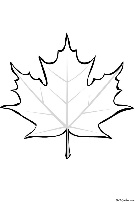 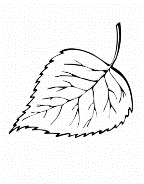 ФОВзаимооценка.Середина урока15 мин.III. Изучение нового материала. Ф)Прием «Послушай-прочитай-повтори». дорожить, ценить, беречь (К) Учитель предлагает послушать стихотворение М.Айтхожиной, ответить на впросы:  О ком говорится в стихотворении? Что понимают дети?  Какие слова в тексте тебе знакомы? Измените последнее предложение, но так, чтобы смысл остался прежним.IV. Освоение изученного материала. Работа в группахИ) Работа в рабочей тетради.(Ф) Учитель проводит беседу о том,что у разных народов об учение создано много пословиц и поговорок. Г)Учитель предлагает объединиться в группы 1-я группа – записывает первую пословицу, выписывает слова-действия, пределяет время.2-я группа –записывает вторую пословицу, выписывет слова предметы, определяет род.3-я группа – выписывает третью пословицу, изменяя слова, но сохраняя смысл.(К) Учитель предлагает составить по картинке предложения с помощью вопросовпрочитать выразительно стихотворение.V. Закрепление изученного материала.Читают стихотворение выразительно.Дескриптор:-читает громко   - *- правильно ставит ударение и четко проговаривает окончание- *-соблюдает паузы  - *-передает настроение- *-использует жесты и мимику- ***** - читает выразительноменьше чем **** - тренируйся читать выразительно.(П)Учитель предлагает выполнить задание учебника. (П) Учитель предлагает продолжить работу в паре, дополнить и дописать предложения.III. Изучение нового материала. Ф)Прием «Послушай-прочитай-повтори». дорожить, ценить, беречь (К) Учитель предлагает послушать стихотворение М.Айтхожиной, ответить на впросы:  О ком говорится в стихотворении? Что понимают дети?  Какие слова в тексте тебе знакомы? Измените последнее предложение, но так, чтобы смысл остался прежним.IV. Освоение изученного материала. Работа в группахИ) Работа в рабочей тетради.(Ф) Учитель проводит беседу о том,что у разных народов об учение создано много пословиц и поговорок. Г)Учитель предлагает объединиться в группы 1-я группа – записывает первую пословицу, выписывает слова-действия, пределяет время.2-я группа –записывает вторую пословицу, выписывет слова предметы, определяет род.3-я группа – выписывает третью пословицу, изменяя слова, но сохраняя смысл.(К) Учитель предлагает составить по картинке предложения с помощью вопросовпрочитать выразительно стихотворение.V. Закрепление изученного материала.Читают стихотворение выразительно.Дескриптор:-читает громко   - *- правильно ставит ударение и четко проговаривает окончание- *-соблюдает паузы  - *-передает настроение- *-использует жесты и мимику- ***** - читает выразительноменьше чем **** - тренируйся читать выразительно.(П)Учитель предлагает выполнить задание учебника. (П) Учитель предлагает продолжить работу в паре, дополнить и дописать предложения.III. Изучение нового материала. Ф)Прием «Послушай-прочитай-повтори». дорожить, ценить, беречь (К) Учитель предлагает послушать стихотворение М.Айтхожиной, ответить на впросы:  О ком говорится в стихотворении? Что понимают дети?  Какие слова в тексте тебе знакомы? Измените последнее предложение, но так, чтобы смысл остался прежним.IV. Освоение изученного материала. Работа в группахИ) Работа в рабочей тетради.(Ф) Учитель проводит беседу о том,что у разных народов об учение создано много пословиц и поговорок. Г)Учитель предлагает объединиться в группы 1-я группа – записывает первую пословицу, выписывает слова-действия, пределяет время.2-я группа –записывает вторую пословицу, выписывет слова предметы, определяет род.3-я группа – выписывает третью пословицу, изменяя слова, но сохраняя смысл.(К) Учитель предлагает составить по картинке предложения с помощью вопросовпрочитать выразительно стихотворение.V. Закрепление изученного материала.Читают стихотворение выразительно.Дескриптор:-читает громко   - *- правильно ставит ударение и четко проговаривает окончание- *-соблюдает паузы  - *-передает настроение- *-использует жесты и мимику- ***** - читает выразительноменьше чем **** - тренируйся читать выразительно.(П)Учитель предлагает выполнить задание учебника. (П) Учитель предлагает продолжить работу в паре, дополнить и дописать предложения.Работают с учебником.Работают в группах. Выписывают из стихотворения строку, в которой отражён его смысл,Рассуждают: можно ли сказать, что школа тоже является ценностью?Ставят вопросы к выделенным словам, запоминают и записывают.Работают с учебником.Работают в группах. Выписывают из стихотворения строку, в которой отражён его смысл,Рассуждают: можно ли сказать, что школа тоже является ценностью?Ставят вопросы к выделенным словам, запоминают и записывают.Робота со словарем.Учебник, задание 2.Правила письмаhttp://www.klassnye-chasy.ru/prezentacii-prezentaciya/russkiy-yazyk-po-russkomu-yazyku/v-1-klasse/pravila-pismaУчебник, задание 3.Физкультурная минуткаВзаимооценивание  стратегия «2 звезды и 1 пожелание».Обменяться тетрадками с соседом для взаимопроверкиКонец урока 5 мин.К, Ф) Вспомните, чему вы научились на этом уроке, что было для вас сложным, легким в исполнении.Рефлексия на конец урока Домашнее задание.Найти пословицу о знании, учении. Записать в тетрадь.К, Ф) Вспомните, чему вы научились на этом уроке, что было для вас сложным, легким в исполнении.Рефлексия на конец урока Домашнее задание.Найти пословицу о знании, учении. Записать в тетрадь.К, Ф) Вспомните, чему вы научились на этом уроке, что было для вас сложным, легким в исполнении.Рефлексия на конец урока Домашнее задание.Найти пословицу о знании, учении. Записать в тетрадь.После рефлексии учащиеся заполняют таблицуПосле рефлексии учащиеся заполняют таблицу«Лесенка успеха!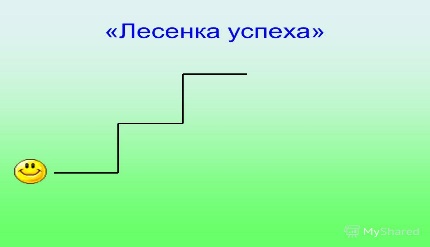 Усложнение задания:составляют предложения Задания для менее способных:                   называют слова;Оценивание – как вы планируете отслеживать прогресс/знания  учащихся?   Жесты, похвала, смайликиМежпредметные связи                    Познание мираРефлексия                                                                       - Были ли цели обучения/  урока достижимыми?                                                       -Чему сегодня научились учащиес6я?                                        - Какой была атмосфера обучения?                                                   - Успешными ли были задания по установлению  различий между учащимися?                                                     -Придерживалась ли я временного графика?                                                                  -Какие  отступления от плана я сделала и почему?Используйте это место для записи ваших наблюдений по уроку. Ответьте на вопросы о вашем уроке, написанные в левом столбике.                                                                                                       Итоговое оцениваниеНазовите два наиболее успешных момента (как преподавания, так и  обучения).                                                                                                                                        1:                                                                                                                                                2:                                                                                                                                                                        Назовите два момента, которые бы способствовали  улучшению урока (как преподавания, так и обучения).1:2:                                                                                                                                                                                      Что нового я узнала о классе и его отдельных учащихся и как это отразится на проведении моего урока?ЦенностиЦенности, основанные на национальной идее «Мәңгілік ел», уважение, гражданский патриотизм.Раздел	Раздел	Раздел	МОЯ РОДИНА-КАЗАХСТАНМОЯ РОДИНА-КАЗАХСТАНМОЯ РОДИНА-КАЗАХСТАНМОЯ РОДИНА-КАЗАХСТАНМОЯ РОДИНА-КАЗАХСТАНФИО педагогаФИО педагогаФИО педагогаШкола:Школа:Школа:Школа:Школа:ДатаДатаДатаКласс 4Класс 4Класс 4Количество присутствующих:Количество присутствующих:Количество отсутствующих:Количество отсутствующих:Количество отсутствующих:ТЕМА УРОКА: § 2 Что такое Родина?ТЕМА УРОКА: § 2 Что такое Родина?ТЕМА УРОКА: § 2 Что такое Родина?ТЕМА УРОКА: § 2 Что такое Родина?ТЕМА УРОКА: § 2 Что такое Родина?ТЕМА УРОКА: § 2 Что такое Родина?ТЕМА УРОКА: § 2 Что такое Родина?ТЕМА УРОКА: § 2 Что такое Родина?Цели обучения в соответствии с учебной программойЦели обучения в соответствии с учебной программой4.3.2.1 понимать ключевые моменты в коротком тексте, содержащем незнакомые слова4.5.1.1 различать и использовать в письменной и устной речи конструкции из имен существительных, прилагательных, числительных, местоимений.4.3.2.1 понимать ключевые моменты в коротком тексте, содержащем незнакомые слова4.5.1.1 различать и использовать в письменной и устной речи конструкции из имен существительных, прилагательных, числительных, местоимений.4.3.2.1 понимать ключевые моменты в коротком тексте, содержащем незнакомые слова4.5.1.1 различать и использовать в письменной и устной речи конструкции из имен существительных, прилагательных, числительных, местоимений.4.3.2.1 понимать ключевые моменты в коротком тексте, содержащем незнакомые слова4.5.1.1 различать и использовать в письменной и устной речи конструкции из имен существительных, прилагательных, числительных, местоимений.4.3.2.1 понимать ключевые моменты в коротком тексте, содержащем незнакомые слова4.5.1.1 различать и использовать в письменной и устной речи конструкции из имен существительных, прилагательных, числительных, местоимений.4.3.2.1 понимать ключевые моменты в коротком тексте, содержащем незнакомые слова4.5.1.1 различать и использовать в письменной и устной речи конструкции из имен существительных, прилагательных, числительных, местоимений.Цели урокаЦели урокапонимать содержание прочитанного текста и отвечать на простые вопросыопределять часть речи каждого слова в словосочетаниипонимать содержание прочитанного текста и отвечать на простые вопросыопределять часть речи каждого слова в словосочетаниипонимать содержание прочитанного текста и отвечать на простые вопросыопределять часть речи каждого слова в словосочетаниипонимать содержание прочитанного текста и отвечать на простые вопросыопределять часть речи каждого слова в словосочетаниипонимать содержание прочитанного текста и отвечать на простые вопросыопределять часть речи каждого слова в словосочетаниипонимать содержание прочитанного текста и отвечать на простые вопросыопределять часть речи каждого слова в словосочетанииХод урокаХод урокаХод урокаХод урокаХод урокаХод урокаХод урокаХод урокаЭтап урока/времяДействия педагогаДействия педагогаДействия педагогаДействия учениковДействия учениковРесурсыОцениваниеНачало урока   I. Организационный момент.Приветствие учащихся на двух языках. Вступительное слово учителя, знакомство с учебником и пожелание успехов в изучении русского языка. Рефлексия на начало урока «Лесенка успеха».II. Актуализация знаний.(Г) Учитель предлагает ребятам объединиться в группы и разгадать ребусы.1-я группа – 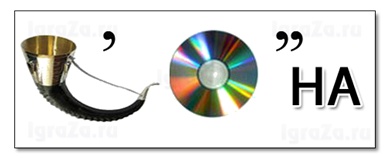 2-я  группа – 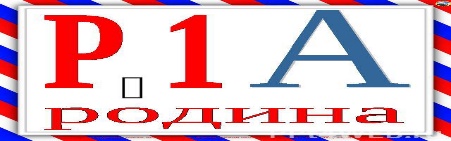 Учитель предлагает подумать и определить тему урока.Критерий:-принимает участие в диалоге согласно целям, условиям, времени и ситуации -соблюдает речевые нормы.Дескриптор:-составляет диалог по заданной теме; -соблюдает последовательность изложения; -не допускает речевых ошибок.  I. Организационный момент.Приветствие учащихся на двух языках. Вступительное слово учителя, знакомство с учебником и пожелание успехов в изучении русского языка. Рефлексия на начало урока «Лесенка успеха».II. Актуализация знаний.(Г) Учитель предлагает ребятам объединиться в группы и разгадать ребусы.1-я группа – 2-я  группа – Учитель предлагает подумать и определить тему урока.Критерий:-принимает участие в диалоге согласно целям, условиям, времени и ситуации -соблюдает речевые нормы.Дескриптор:-составляет диалог по заданной теме; -соблюдает последовательность изложения; -не допускает речевых ошибок.  I. Организационный момент.Приветствие учащихся на двух языках. Вступительное слово учителя, знакомство с учебником и пожелание успехов в изучении русского языка. Рефлексия на начало урока «Лесенка успеха».II. Актуализация знаний.(Г) Учитель предлагает ребятам объединиться в группы и разгадать ребусы.1-я группа – 2-я  группа – Учитель предлагает подумать и определить тему урока.Критерий:-принимает участие в диалоге согласно целям, условиям, времени и ситуации -соблюдает речевые нормы.Дескриптор:-составляет диалог по заданной теме; -соблюдает последовательность изложения; -не допускает речевых ошибок. Сами задают вопросы, ищут ответы на них.Учащиеся определяют тему урока.Учащиеся делятся на группы, составляют ребусы, делают вывод: будем говорить о Родине.Сами задают вопросы, ищут ответы на них.Учащиеся определяют тему урока.Учащиеся делятся на группы, составляют ребусы, делают вывод: будем говорить о Родине.Учебник, задание 1.ФОВзаимооценка.Середина урока15 мин.III. Изучение нового материала. К) Учитель предлагает послушать рассказ В.Драгунского и ответить на вопросы.Из какой страны вернулся папа?Какие чувства он испытывал вдали о Родины?Каким словом можно назвать место, по которому скучал папа?Можно ли слово «скучал» назвать ключевым? Почему?Были ли в твоей жизни ситуации, когда ты скачал(а) по дому?***Определить, что связывает рассказ К.Ушинского про ласточку (учебник 2 класса) и рассказ В.Драгунского «О чём рассказал папа?»Слушают, отвечают на вопросы.IV. Освоение изученного материала. Работа в группахИ) Работа в рабочей тетради.(П) Учитель предлагает работу с таблицей. Подумать, какие слова из левой колонки лексически сочетаются со словами из правой колонки. Запиши несколько словосочетаний по модели:                                           Какая? х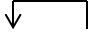  Родная земля. (Ф) Учитель предлагает прочитать предложения, выбрать верное утверждение.V. Закрепление изученного материала.III. Изучение нового материала. К) Учитель предлагает послушать рассказ В.Драгунского и ответить на вопросы.Из какой страны вернулся папа?Какие чувства он испытывал вдали о Родины?Каким словом можно назвать место, по которому скучал папа?Можно ли слово «скучал» назвать ключевым? Почему?Были ли в твоей жизни ситуации, когда ты скачал(а) по дому?***Определить, что связывает рассказ К.Ушинского про ласточку (учебник 2 класса) и рассказ В.Драгунского «О чём рассказал папа?»Слушают, отвечают на вопросы.IV. Освоение изученного материала. Работа в группахИ) Работа в рабочей тетради.(П) Учитель предлагает работу с таблицей. Подумать, какие слова из левой колонки лексически сочетаются со словами из правой колонки. Запиши несколько словосочетаний по модели:                                           Какая? х Родная земля. (Ф) Учитель предлагает прочитать предложения, выбрать верное утверждение.V. Закрепление изученного материала.III. Изучение нового материала. К) Учитель предлагает послушать рассказ В.Драгунского и ответить на вопросы.Из какой страны вернулся папа?Какие чувства он испытывал вдали о Родины?Каким словом можно назвать место, по которому скучал папа?Можно ли слово «скучал» назвать ключевым? Почему?Были ли в твоей жизни ситуации, когда ты скачал(а) по дому?***Определить, что связывает рассказ К.Ушинского про ласточку (учебник 2 класса) и рассказ В.Драгунского «О чём рассказал папа?»Слушают, отвечают на вопросы.IV. Освоение изученного материала. Работа в группахИ) Работа в рабочей тетради.(П) Учитель предлагает работу с таблицей. Подумать, какие слова из левой колонки лексически сочетаются со словами из правой колонки. Запиши несколько словосочетаний по модели:                                           Какая? х Родная земля. (Ф) Учитель предлагает прочитать предложения, выбрать верное утверждение.V. Закрепление изученного материала.Работают с учебником.Работаю в парах, записывают словосочетания.Записывают в тетрадь понравившееся утверждение, выписывают слова-предметы в два столбика, обосновывают.Составляют синквейн. Работают с учебником.Работаю в парах, записывают словосочетания.Записывают в тетрадь понравившееся утверждение, выписывают слова-предметы в два столбика, обосновывают.Составляют синквейн. Учебник, задание 1.www.youtube.com аудиорассказы В.ДрагунскийРабочая тетрадь, задание 1.Учебник, задание 2.Учебник, задание 3.Учебник, задание 4.infourok.ru/prezentaciya учимся составлять синквейнОценивают.2 балла – справился с заданием1 балл – стремится справиться с заданием0 баллов – не справился с заданиемКонец урока 5 мин.4. Итог урока.(К, Ф) Вспомните, чему вы научились на этом уроке, что было для вас сложным, легким в исполнении.Рефлексия «Работа с сигнальными карточками».Зеленая карточка.Я удовлетворен уроком. Урок был полезен для меня. Я с пользой и хорошо работал на уроке. Я понимал все, о чем говорилось и что делалось на уроке.Желтая карточка. Урок был интересен. Я принимал в нем участие. Урок был в определенной степени полезен для меня. Я отвечал с места, выполнил ряд заданий. Мне было на уроке достаточно комфортно.Красная карточка.Пользы от урока я получил мало. Я не очень понимал, о чем идет речь. Мне это не нужно. К ответу на уроке я был не готов.Домашнее задание. Найти и записать пословицу о Родине.4. Итог урока.(К, Ф) Вспомните, чему вы научились на этом уроке, что было для вас сложным, легким в исполнении.Рефлексия «Работа с сигнальными карточками».Зеленая карточка.Я удовлетворен уроком. Урок был полезен для меня. Я с пользой и хорошо работал на уроке. Я понимал все, о чем говорилось и что делалось на уроке.Желтая карточка. Урок был интересен. Я принимал в нем участие. Урок был в определенной степени полезен для меня. Я отвечал с места, выполнил ряд заданий. Мне было на уроке достаточно комфортно.Красная карточка.Пользы от урока я получил мало. Я не очень понимал, о чем идет речь. Мне это не нужно. К ответу на уроке я был не готов.Домашнее задание. Найти и записать пословицу о Родине.4. Итог урока.(К, Ф) Вспомните, чему вы научились на этом уроке, что было для вас сложным, легким в исполнении.Рефлексия «Работа с сигнальными карточками».Зеленая карточка.Я удовлетворен уроком. Урок был полезен для меня. Я с пользой и хорошо работал на уроке. Я понимал все, о чем говорилось и что делалось на уроке.Желтая карточка. Урок был интересен. Я принимал в нем участие. Урок был в определенной степени полезен для меня. Я отвечал с места, выполнил ряд заданий. Мне было на уроке достаточно комфортно.Красная карточка.Пользы от урока я получил мало. Я не очень понимал, о чем идет речь. Мне это не нужно. К ответу на уроке я был не готов.Домашнее задание. Найти и записать пословицу о Родине.После рефлексии учащиеся заполняют таблицуПосле рефлексии учащиеся заполняют таблицуФормативное оценивание «Светофор»:зеленый цвет – отлично; красный цвет – не справился с заданием; желтый цвет – справился с заданием, но не полностью.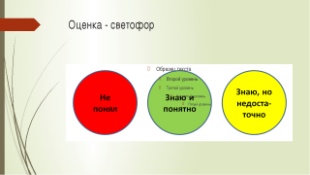 Усложнение задания:составляют предложения Задания для менее способных:                   называют слова;Оценивание – как вы планируете отслеживать прогресс/знания  учащихся?   Жесты, похвала, смайликиМежпредметные связи                    Познание мираРефлексия                                                                       - Были ли цели обучения/  урока достижимыми?                                                       -Чему сегодня научились учащиес6я?                                        - Какой была атмосфера обучения?                                                   - Успешными ли были задания по установлению  различий между учащимися?                                                     -Придерживалась ли я временного графика?                                                                  -Какие  отступления от плана я сделала и почему?Используйте это место для записи ваших наблюдений по уроку. Ответьте на вопросы о вашем уроке, написанные в левом столбике.                                                                                                       Итоговое оцениваниеНазовите два наиболее успешных момента (как преподавания, так и  обучения).                                                                                                                                        1:                                                                                                                                                2:                                                                                                                                                                        Назовите два момента, которые бы способствовали  улучшению урока (как преподавания, так и обучения).1:2:                                                                                                                                                                                      Что нового я узнала о классе и его отдельных учащихся и как это отразится на проведении моего урока?ЦенностиЦенности, основанные на национальной идее «Мәңгілік ел», уважение, гражданский патриотизм.Раздел	Раздел	Раздел	МОЯ РОДИНА-КАЗАХСТАНМОЯ РОДИНА-КАЗАХСТАНМОЯ РОДИНА-КАЗАХСТАНМОЯ РОДИНА-КАЗАХСТАНМОЯ РОДИНА-КАЗАХСТАНФИО педагогаФИО педагогаФИО педагогаШкола:Школа:Школа:Школа:Школа:ДатаДатаДатаКласс 4Класс 4Класс 4Количество присутствующих:Количество присутствующих:Количество отсутствующих:Количество отсутствующих:Количество отсутствующих:ТЕМА УРОКА: § 3 Моя малая РодинаТЕМА УРОКА: § 3 Моя малая РодинаТЕМА УРОКА: § 3 Моя малая РодинаТЕМА УРОКА: § 3 Моя малая РодинаТЕМА УРОКА: § 3 Моя малая РодинаТЕМА УРОКА: § 3 Моя малая РодинаТЕМА УРОКА: § 3 Моя малая РодинаТЕМА УРОКА: § 3 Моя малая РодинаЦели обучения в соответствии с учебной программойЦели обучения в соответствии с учебной программой4.2.2.1 создавать высказывание по данному началу текста4.3.1.1 читать текст, используя виды чтения (ознакомительное чтение, выборочное чтение, чтение по ролям)4.2.2.1 создавать высказывание по данному началу текста4.3.1.1 читать текст, используя виды чтения (ознакомительное чтение, выборочное чтение, чтение по ролям)4.2.2.1 создавать высказывание по данному началу текста4.3.1.1 читать текст, используя виды чтения (ознакомительное чтение, выборочное чтение, чтение по ролям)4.2.2.1 создавать высказывание по данному началу текста4.3.1.1 читать текст, используя виды чтения (ознакомительное чтение, выборочное чтение, чтение по ролям)4.2.2.1 создавать высказывание по данному началу текста4.3.1.1 читать текст, используя виды чтения (ознакомительное чтение, выборочное чтение, чтение по ролям)4.2.2.1 создавать высказывание по данному началу текста4.3.1.1 читать текст, используя виды чтения (ознакомительное чтение, выборочное чтение, чтение по ролям)Цели урокаЦели урокачитать выразительно текст, используя виды чтенияобъяснять, что такое малая Родиначитать выразительно текст, используя виды чтенияобъяснять, что такое малая Родиначитать выразительно текст, используя виды чтенияобъяснять, что такое малая Родиначитать выразительно текст, используя виды чтенияобъяснять, что такое малая Родиначитать выразительно текст, используя виды чтенияобъяснять, что такое малая Родиначитать выразительно текст, используя виды чтенияобъяснять, что такое малая РодинаХод урокаХод урокаХод урокаХод урокаХод урокаХод урокаХод урокаХод урокаЭтап урока/времяДействия педагогаДействия педагогаДействия педагогаДействия учениковДействия учениковРесурсыОцениваниеНачало урока   I. Организационный момент.Психологический настрой. Учитель предлагает: посмотрите на Солнышко.Какое у него настроение? Не видно. 
Предлагает учащимся выбрать сигнальную карточку-смайлик, которая соответствует их настроению, с которым они будут работать сегодня на уроке.И подарить это настроение Солнышку, которое будет светить весь наш урок. Конечно же весёлый. Давайте улыбнемся друг другу как это солнышко и начнём наш урок.II. Актуализация знаний.(Ф) Прием «Ассоциации».Учитель называет город (село) в котором живут и учатся ребята (например, город Тараз) и предлагает назвать ассоциации к этому слову. Учитель подводит ребят к понятию «малая Родина».  I. Организационный момент.Психологический настрой. Учитель предлагает: посмотрите на Солнышко.Какое у него настроение? Не видно. 
Предлагает учащимся выбрать сигнальную карточку-смайлик, которая соответствует их настроению, с которым они будут работать сегодня на уроке.И подарить это настроение Солнышку, которое будет светить весь наш урок. Конечно же весёлый. Давайте улыбнемся друг другу как это солнышко и начнём наш урок.II. Актуализация знаний.(Ф) Прием «Ассоциации».Учитель называет город (село) в котором живут и учатся ребята (например, город Тараз) и предлагает назвать ассоциации к этому слову. Учитель подводит ребят к понятию «малая Родина».  I. Организационный момент.Психологический настрой. Учитель предлагает: посмотрите на Солнышко.Какое у него настроение? Не видно. 
Предлагает учащимся выбрать сигнальную карточку-смайлик, которая соответствует их настроению, с которым они будут работать сегодня на уроке.И подарить это настроение Солнышку, которое будет светить весь наш урок. Конечно же весёлый. Давайте улыбнемся друг другу как это солнышко и начнём наш урок.II. Актуализация знаний.(Ф) Прием «Ассоциации».Учитель называет город (село) в котором живут и учатся ребята (например, город Тараз) и предлагает назвать ассоциации к этому слову. Учитель подводит ребят к понятию «малая Родина». Учащиеся определяют тему урока.Учащиеся определяют тему урока.Учебник, задание 1.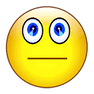 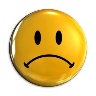 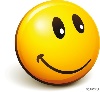 Середина урока15 мин.III. Изучение нового материала. (К)Учитель послушать рассказ М.Абылкасымова «Родная земля».О чём рассказал дедушка внучке Анар?Где оказалась малая родина Анар?Что даёт родная земля человеку?Кому даёт силу родная земляЧто пообещала Анар дедушке?Знаешь ли ты свою малую родину?Узнай значение слова «зимовка» из контекста рассказа.IV. Освоение изученного материала. И). Прием «Проба пера». Учитель предлагает по опорным вопросам составить рассказ о своей малой РодинеГде находится твоя малая родина?Как называется твой посёлок, город?Что есть на твоей малой родине? (какая природа, какие дома, улицы, какой транспорт, какие памятники?).Как ты бережёшь свою малую родину? Критерий: использует монологическую речь для передачи информации.Дескриптор: - составляет рассказ по вопросам.- соблюдает последовательность в изложении.*-Все учащие дополняют вопросы при помощи учителя. ** - Большинство придумывают вопрос самостоятельно.V. Закрепление изученного материала.III. Изучение нового материала. (К)Учитель послушать рассказ М.Абылкасымова «Родная земля».О чём рассказал дедушка внучке Анар?Где оказалась малая родина Анар?Что даёт родная земля человеку?Кому даёт силу родная земляЧто пообещала Анар дедушке?Знаешь ли ты свою малую родину?Узнай значение слова «зимовка» из контекста рассказа.IV. Освоение изученного материала. И). Прием «Проба пера». Учитель предлагает по опорным вопросам составить рассказ о своей малой РодинеГде находится твоя малая родина?Как называется твой посёлок, город?Что есть на твоей малой родине? (какая природа, какие дома, улицы, какой транспорт, какие памятники?).Как ты бережёшь свою малую родину? Критерий: использует монологическую речь для передачи информации.Дескриптор: - составляет рассказ по вопросам.- соблюдает последовательность в изложении.*-Все учащие дополняют вопросы при помощи учителя. ** - Большинство придумывают вопрос самостоятельно.V. Закрепление изученного материала.III. Изучение нового материала. (К)Учитель послушать рассказ М.Абылкасымова «Родная земля».О чём рассказал дедушка внучке Анар?Где оказалась малая родина Анар?Что даёт родная земля человеку?Кому даёт силу родная земляЧто пообещала Анар дедушке?Знаешь ли ты свою малую родину?Узнай значение слова «зимовка» из контекста рассказа.IV. Освоение изученного материала. И). Прием «Проба пера». Учитель предлагает по опорным вопросам составить рассказ о своей малой РодинеГде находится твоя малая родина?Как называется твой посёлок, город?Что есть на твоей малой родине? (какая природа, какие дома, улицы, какой транспорт, какие памятники?).Как ты бережёшь свою малую родину? Критерий: использует монологическую речь для передачи информации.Дескриптор: - составляет рассказ по вопросам.- соблюдает последовательность в изложении.*-Все учащие дополняют вопросы при помощи учителя. ** - Большинство придумывают вопрос самостоятельно.V. Закрепление изученного материала.Слушают, отвечают на вопросы по содержанию.Составляют рассказ, слушают друг друга, оценивают.Объясняют свое мнение.Записывают пословицу в тетрадь. Обыгрывают диалог.Слушают, отвечают на вопросы по содержанию.Составляют рассказ, слушают друг друга, оценивают.Объясняют свое мнение.Записывают пословицу в тетрадь. Обыгрывают диалог.Учебник, задание 1.Учебник, задание 2.Учебник, задание 3.Учебник, задание 4.infourok.ru/pamyatka-rod-i-..памятка число имени существительного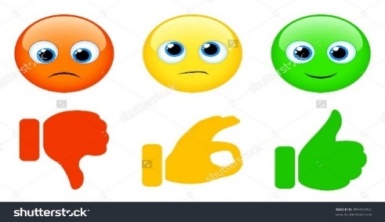 ФОПрием «Кулак-ладонь».Конец урока 5 мин. Итог урока.К, Ф) Вспомните, чему вы научились на этом уроке, что было для вас сложным, легким в исполнении.Рефлексия «Благодарю…».В конце урока учитель предлагает каждому ученику выбрать только одного из ребят, кому хочется сказать спасибо за сотрудничество и пояснить, в чем именно это сотрудничество проявилось. Учителя, из числа выбираемых, следует исключить. Благодарственное слово педагога является завершающим. При этом он выбирает тех, кому досталось наименьшее количество комплиментов, стараясь найти убедительные слова признательности к этому участнику событий.Домашнее задание. Составить 2-3 предложения о своей малой Родине. Итог урока.К, Ф) Вспомните, чему вы научились на этом уроке, что было для вас сложным, легким в исполнении.Рефлексия «Благодарю…».В конце урока учитель предлагает каждому ученику выбрать только одного из ребят, кому хочется сказать спасибо за сотрудничество и пояснить, в чем именно это сотрудничество проявилось. Учителя, из числа выбираемых, следует исключить. Благодарственное слово педагога является завершающим. При этом он выбирает тех, кому досталось наименьшее количество комплиментов, стараясь найти убедительные слова признательности к этому участнику событий.Домашнее задание. Составить 2-3 предложения о своей малой Родине. Итог урока.К, Ф) Вспомните, чему вы научились на этом уроке, что было для вас сложным, легким в исполнении.Рефлексия «Благодарю…».В конце урока учитель предлагает каждому ученику выбрать только одного из ребят, кому хочется сказать спасибо за сотрудничество и пояснить, в чем именно это сотрудничество проявилось. Учителя, из числа выбираемых, следует исключить. Благодарственное слово педагога является завершающим. При этом он выбирает тех, кому досталось наименьшее количество комплиментов, стараясь найти убедительные слова признательности к этому участнику событий.Домашнее задание. Составить 2-3 предложения о своей малой Родине.После рефлексии учащиеся заполняют таблицуПосле рефлексии учащиеся заполняют таблицуПриём «Ассоциативная карта»Полиязычие:Основные термины и словосочетания: глагол будущего, прошедшего, настоящего времени, археолог, инфографикаУсложнение задания:составляют предложения Задания для менее способных:                   называют слова;Оценивание – как вы планируете отслеживать прогресс/знания  учащихся?   Жесты, похвала, смайликиМежпредметные связи                    Познание мираРефлексия                                                                       - Были ли цели обучения/  урока достижимыми?                                                       -Чему сегодня научились учащиес6я?                                        - Какой была атмосфера обучения?                                                   - Успешными ли были задания по установлению  различий между учащимися?                                                     -Придерживалась ли я временного графика?                                                                  -Какие  отступления от плана я сделала и почему?Используйте это место для записи ваших наблюдений по уроку. Ответьте на вопросы о вашем уроке, написанные в левом столбике.                                                                                                       Итоговое оцениваниеНазовите два наиболее успешных момента (как преподавания, так и  обучения).                                                                                                                                        1:                                                                                                                                                2:                                                                                                                                                                        Назовите два момента, которые бы способствовали  улучшению урока (как преподавания, так и обучения).1:2:                                                                                                                                                                                      Что нового я узнала о классе и его отдельных учащихся и как это отразится на проведении моего урока?ЦенностиЦенности, основанные на национальной идее «Мәңгілік ел», уважение, гражданский патриотизм.Раздел	Раздел	Раздел	МОЯ РОДИНА-КАЗАХСТАНМОЯ РОДИНА-КАЗАХСТАНМОЯ РОДИНА-КАЗАХСТАНМОЯ РОДИНА-КАЗАХСТАНМОЯ РОДИНА-КАЗАХСТАНФИО педагогаФИО педагогаФИО педагогаШкола:Школа:Школа:Школа:Школа:ДатаДатаДатаКласс 4Класс 4Класс 4Количество присутствующих:Количество присутствующих:Количество отсутствующих:Количество отсутствующих:Количество отсутствующих:ТЕМА УРОКА: § 4 Мой КазахстанТЕМА УРОКА: § 4 Мой КазахстанТЕМА УРОКА: § 4 Мой КазахстанТЕМА УРОКА: § 4 Мой КазахстанТЕМА УРОКА: § 4 Мой КазахстанТЕМА УРОКА: § 4 Мой КазахстанТЕМА УРОКА: § 4 Мой КазахстанТЕМА УРОКА: § 4 Мой КазахстанЦели обучения в соответствии с учебной программойЦели обучения в соответствии с учебной программой4.2.3.1 участвовать в речевой ситуации, понимать, о чем говорит собеседник4.5.1.1 различать и использовать в письменной и устной речи конструкции из имен существительных4.2.3.1 участвовать в речевой ситуации, понимать, о чем говорит собеседник4.5.1.1 различать и использовать в письменной и устной речи конструкции из имен существительных4.2.3.1 участвовать в речевой ситуации, понимать, о чем говорит собеседник4.5.1.1 различать и использовать в письменной и устной речи конструкции из имен существительных4.2.3.1 участвовать в речевой ситуации, понимать, о чем говорит собеседник4.5.1.1 различать и использовать в письменной и устной речи конструкции из имен существительных4.2.3.1 участвовать в речевой ситуации, понимать, о чем говорит собеседник4.5.1.1 различать и использовать в письменной и устной речи конструкции из имен существительных4.2.3.1 участвовать в речевой ситуации, понимать, о чем говорит собеседник4.5.1.1 различать и использовать в письменной и устной речи конструкции из имен существительныхЦели урокаЦели урокапонимать содержание прочитанного текста и отвечать на простые вопросынаходить в тексте имена существительные.понимать содержание прочитанного текста и отвечать на простые вопросынаходить в тексте имена существительные.понимать содержание прочитанного текста и отвечать на простые вопросынаходить в тексте имена существительные.понимать содержание прочитанного текста и отвечать на простые вопросынаходить в тексте имена существительные.понимать содержание прочитанного текста и отвечать на простые вопросынаходить в тексте имена существительные.понимать содержание прочитанного текста и отвечать на простые вопросынаходить в тексте имена существительные.Ход урокаХод урокаХод урокаХод урокаХод урокаХод урокаХод урокаХод урокаЭтап урока/времяДействия педагогаДействия педагогаДействия педагогаДействия учениковДействия учениковРесурсыОцениваниеНачало урока   I. Организационный момент.Психологический настрой. Учитель предлагает: посмотрите на Солнышко.Какое у него настроение? Не видно. 
Предлагает учащимся выбрать сигнальную карточку-смайлик, которая соответствует их настроению, с которым они будут работать сегодня на уроке.II. Актуализация знаний.Назвать ассоциации к слову «Родина». Учитель предлагает посмотреть фрагменты презентации, назвать ассоциации к слову «Родина». I. Организационный момент.Психологический настрой. Учитель предлагает: посмотрите на Солнышко.Какое у него настроение? Не видно. 
Предлагает учащимся выбрать сигнальную карточку-смайлик, которая соответствует их настроению, с которым они будут работать сегодня на уроке.II. Актуализация знаний.Назвать ассоциации к слову «Родина». Учитель предлагает посмотреть фрагменты презентации, назвать ассоциации к слову «Родина». I. Организационный момент.Психологический настрой. Учитель предлагает: посмотрите на Солнышко.Какое у него настроение? Не видно. 
Предлагает учащимся выбрать сигнальную карточку-смайлик, которая соответствует их настроению, с которым они будут работать сегодня на уроке.II. Актуализация знаний.Назвать ассоциации к слову «Родина». Учитель предлагает посмотреть фрагменты презентации, назвать ассоциации к слову «Родина».Учащиеся называют ассоциации.Сообщение темы и цели урока.Учащиеся называют ассоциации.Сообщение темы и цели урока.Учебник, задание 1.Середина урокаIII. Изучение нового материала. (К) Учитель предлагает прочитать заголовки в двух текстах, подумать, можно ли по ним угадать содержание текстов?  (Г)Учитель предлагает разделиться на группы, прочитать тексты и ответить на вопросы.1-я группа – текст №1.2-я группа – текст №2.ФизминуткаIV. Освоение изученного материала. Прием «Выборочное чтение».1-я группаЧто такое Родина для человека?2-я группаЧто есть в Казахстане? Чем богат Казахстан(К)Учитель предлагает выполнить словарный диктант. (Комментированное письмо).(П)Прием «Творческая мастерская». Учитель предлагает рассмотреть картинки-постеры о Родине и составить полный коллаж. Подумать:Что бы ты ещё добавил(а) в пустые рамки? Обоснуй.Найди в интернете или нарисуй свои картинки.Критерий:-принимает участие в диалоге согласно целям, условиям, времени и ситуации -соблюдает речевые нормы.Дескриптор:-составляет диалог по заданной теме; -соблюдает последовательность изложения; -не допускает речевых ошибок. V. Закрепление изученного материала.III. Изучение нового материала. (К) Учитель предлагает прочитать заголовки в двух текстах, подумать, можно ли по ним угадать содержание текстов?  (Г)Учитель предлагает разделиться на группы, прочитать тексты и ответить на вопросы.1-я группа – текст №1.2-я группа – текст №2.ФизминуткаIV. Освоение изученного материала. Прием «Выборочное чтение».1-я группаЧто такое Родина для человека?2-я группаЧто есть в Казахстане? Чем богат Казахстан(К)Учитель предлагает выполнить словарный диктант. (Комментированное письмо).(П)Прием «Творческая мастерская». Учитель предлагает рассмотреть картинки-постеры о Родине и составить полный коллаж. Подумать:Что бы ты ещё добавил(а) в пустые рамки? Обоснуй.Найди в интернете или нарисуй свои картинки.Критерий:-принимает участие в диалоге согласно целям, условиям, времени и ситуации -соблюдает речевые нормы.Дескриптор:-составляет диалог по заданной теме; -соблюдает последовательность изложения; -не допускает речевых ошибок. V. Закрепление изученного материала.III. Изучение нового материала. (К) Учитель предлагает прочитать заголовки в двух текстах, подумать, можно ли по ним угадать содержание текстов?  (Г)Учитель предлагает разделиться на группы, прочитать тексты и ответить на вопросы.1-я группа – текст №1.2-я группа – текст №2.ФизминуткаIV. Освоение изученного материала. Прием «Выборочное чтение».1-я группаЧто такое Родина для человека?2-я группаЧто есть в Казахстане? Чем богат Казахстан(К)Учитель предлагает выполнить словарный диктант. (Комментированное письмо).(П)Прием «Творческая мастерская». Учитель предлагает рассмотреть картинки-постеры о Родине и составить полный коллаж. Подумать:Что бы ты ещё добавил(а) в пустые рамки? Обоснуй.Найди в интернете или нарисуй свои картинки.Критерий:-принимает участие в диалоге согласно целям, условиям, времени и ситуации -соблюдает речевые нормы.Дескриптор:-составляет диалог по заданной теме; -соблюдает последовательность изложения; -не допускает речевых ошибок. V. Закрепление изученного материала.Высказывают предположения.Работают в группах, читают тексты, отвечают на вопросы:Учащиеся записывают слова в тетрадь.Работают в паре, составляют коллаж.Записывают пожелание в тетрадь, читают друг другу, оценивают.Ученики работают в паре, составляют сообщение.Высказывают предположения.Работают в группах, читают тексты, отвечают на вопросы:Учащиеся записывают слова в тетрадь.Работают в паре, составляют коллаж.Записывают пожелание в тетрадь, читают друг другу, оценивают.Ученики работают в паре, составляют сообщение.Учебник, задание 1.https:my.mail.ru/mail/edison98/videoПрирода КазахстанаУчебник, задание 2.Учебник, задание 3.Правила письмаhttp://www.klassnye-chasy.ru/prezentacii-prezentaciya/russkiy-yazyk-po-russkomu-yazyku/v-1-klasse/pravila-pismaУчебник, задание 4.Учебник, задание 5.Взаимопроверка. Техника формативного оценивания «Плюс – минус». Если правильно использовано местоимение +, не правильно -. Если правильно определен род +, не правильно -. Каждый+ -это 1 бал7б- «5»6б-5б- «4»4б- «3»3б и < -«2»ФОПрием «Кулак-ладонь».«Аплодисменты».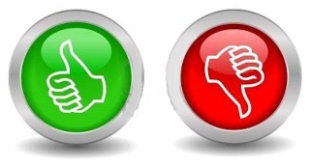 Конец урока  6.Итог урока.(К, Ф) Вспомните, чему вы научились на этом уроке, что было для вас сложным, легким в исполнении.Рефлексия «Три М».Учащимся предлагается назвать три момента, которые у них получились хорошо в процессе урока, и предложить одно действие, которое улучшит их работу на следующем уроке.Домашнее задание. Найти пословицы о Родине объяснить их смысл, нарисовать рисунок. 6.Итог урока.(К, Ф) Вспомните, чему вы научились на этом уроке, что было для вас сложным, легким в исполнении.Рефлексия «Три М».Учащимся предлагается назвать три момента, которые у них получились хорошо в процессе урока, и предложить одно действие, которое улучшит их работу на следующем уроке.Домашнее задание. Найти пословицы о Родине объяснить их смысл, нарисовать рисунок. 6.Итог урока.(К, Ф) Вспомните, чему вы научились на этом уроке, что было для вас сложным, легким в исполнении.Рефлексия «Три М».Учащимся предлагается назвать три момента, которые у них получились хорошо в процессе урока, и предложить одно действие, которое улучшит их работу на следующем уроке.Домашнее задание. Найти пословицы о Родине объяснить их смысл, нарисовать рисунок.После рефлексии учащиеся заполняют таблицуПосле рефлексии учащиеся заполняют таблицуПриём «Ассоциативная карта»Полиязычие:Основные термины и словосочетания: глагол будущего, прошедшего, настоящего времени, археолог, инфографикаУсложнение задания:составляют предложения Задания для менее способных:                   называют слова;Оценивание – как вы планируете отслеживать прогресс/знания  учащихся?   Жесты, похвала, смайликиМежпредметные связи                    Познание мираРефлексия                                                                       - Были ли цели обучения/  урока достижимыми?                                                       -Чему сегодня научились учащиес6я?                                        - Какой была атмосфера обучения?                                                   - Успешными ли были задания по установлению  различий между учащимися?                                                     -Придерживалась ли я временного графика?                                                                  -Какие  отступления от плана я сделала и почему?Используйте это место для записи ваших наблюдений по уроку. Ответьте на вопросы о вашем уроке, написанные в левом столбике.                                                                                                       Итоговое оцениваниеНазовите два наиболее успешных момента (как преподавания, так и  обучения).                                                                                                                                        1:                                                                                                                                                2:                                                                                                                                                                        Назовите два момента, которые бы способствовали  улучшению урока (как преподавания, так и обучения).1:2:                                                                                                                                                                                      Что нового я узнала о классе и его отдельных учащихся и как это отразится на проведении моего урока?ЦенностиЦенности, основанные на национальной идее «Мәңгілік ел», уважение, гражданский патриотизм.Раздел	Раздел	Раздел	МОЯ РОДИНА-КАЗАХСТАНМОЯ РОДИНА-КАЗАХСТАНМОЯ РОДИНА-КАЗАХСТАНМОЯ РОДИНА-КАЗАХСТАНМОЯ РОДИНА-КАЗАХСТАНФИО педагогаФИО педагогаФИО педагогаШкола:Школа:Школа:Школа:Школа:ДатаДатаДатаКласс 4Класс 4Класс 4Количество присутствующих:Количество присутствующих:Количество отсутствующих:Количество отсутствующих:Количество отсутствующих:ТЕМА УРОКА: § 5 Символы Казахстана – наша гордость.ТЕМА УРОКА: § 5 Символы Казахстана – наша гордость.ТЕМА УРОКА: § 5 Символы Казахстана – наша гордость.ТЕМА УРОКА: § 5 Символы Казахстана – наша гордость.ТЕМА УРОКА: § 5 Символы Казахстана – наша гордость.ТЕМА УРОКА: § 5 Символы Казахстана – наша гордость.ТЕМА УРОКА: § 5 Символы Казахстана – наша гордость.ТЕМА УРОКА: § 5 Символы Казахстана – наша гордость.Цели обучения в соответствии с учебной программойЦели обучения в соответствии с учебной программой4.1.1.1 слушать и понимать устную речь, аудиовизуальный материал, перефразируя высказывания в другой форме 4.5.2.1 правильно писать незнакомые слова, используя орфографический словарь.4.1.1.1 слушать и понимать устную речь, аудиовизуальный материал, перефразируя высказывания в другой форме 4.5.2.1 правильно писать незнакомые слова, используя орфографический словарь.4.1.1.1 слушать и понимать устную речь, аудиовизуальный материал, перефразируя высказывания в другой форме 4.5.2.1 правильно писать незнакомые слова, используя орфографический словарь.4.1.1.1 слушать и понимать устную речь, аудиовизуальный материал, перефразируя высказывания в другой форме 4.5.2.1 правильно писать незнакомые слова, используя орфографический словарь.4.1.1.1 слушать и понимать устную речь, аудиовизуальный материал, перефразируя высказывания в другой форме 4.5.2.1 правильно писать незнакомые слова, используя орфографический словарь.4.1.1.1 слушать и понимать устную речь, аудиовизуальный материал, перефразируя высказывания в другой форме 4.5.2.1 правильно писать незнакомые слова, используя орфографический словарь.Цели урокаЦели урокасоставлять текст по опорным словам;правильно писать незнакомые слова, используя орфографический словарь.составлять текст по опорным словам;правильно писать незнакомые слова, используя орфографический словарь.составлять текст по опорным словам;правильно писать незнакомые слова, используя орфографический словарь.составлять текст по опорным словам;правильно писать незнакомые слова, используя орфографический словарь.составлять текст по опорным словам;правильно писать незнакомые слова, используя орфографический словарь.составлять текст по опорным словам;правильно писать незнакомые слова, используя орфографический словарь.Ход урокаХод урокаХод урокаХод урокаХод урокаХод урокаХод урокаХод урокаЭтап урока/времяДействия педагогаДействия педагогаДействия педагогаДействия учениковДействия учениковРесурсыОцениваниеНачало урока   I. Организационный момент.Психологический настрой.Сообщение, чему будем учиться на уроке.II. Актуализация знаний.К) Учитель предлагает встать в круг, взяться за голубую ленточку, представить, что это граница нашей Родины, поднять ее вверх, чтобы ребята оказались в кругу, а лента снаружи.Лента образовала своеобразную границу Республики Казахстан. Мы родились в Казахстане, значит мы граждане своей страны, Родина нас защищает и заботится о нас. I. Организационный момент.Психологический настрой.Сообщение, чему будем учиться на уроке.II. Актуализация знаний.К) Учитель предлагает встать в круг, взяться за голубую ленточку, представить, что это граница нашей Родины, поднять ее вверх, чтобы ребята оказались в кругу, а лента снаружи.Лента образовала своеобразную границу Республики Казахстан. Мы родились в Казахстане, значит мы граждане своей страны, Родина нас защищает и заботится о нас. I. Организационный момент.Психологический настрой.Сообщение, чему будем учиться на уроке.II. Актуализация знаний.К) Учитель предлагает встать в круг, взяться за голубую ленточку, представить, что это граница нашей Родины, поднять ее вверх, чтобы ребята оказались в кругу, а лента снаружи.Лента образовала своеобразную границу Республики Казахстан. Мы родились в Казахстане, значит мы граждане своей страны, Родина нас защищает и заботится о нас.ФОВзаимооценка.Середина урока15 мин.III. Изучение нового материала. Ф) Прием «Ассоциации».Учитель предлагает прочитать слова, двигаясь по стрелкам, назвать к нему ассоциации»Учитель предлагает прочитать текст упражнения, подумать, о чем он?(Деятельность учащихся) Что есть в каждой стране и, в том числе, в Казахстане?Что означают государственные символы?Что должен знать каждый гражданин страны?(И) Работа в рабочей тетради.ФизминуткаIV. Освоение изученного материала. П)Прием «Языковая разминка». К слову на русском языке правильно подбери слово на казахском языке.(К) Учитель предлагает прочитать предложения, изменяя слова в скобках.V. Закрепление изученного материала.(К) Учитель предлагает, по опорным словам, составить предложения.Критерий: составлять предложения.Дескриптор: составляет предложения по опорным словам.III. Изучение нового материала. Ф) Прием «Ассоциации».Учитель предлагает прочитать слова, двигаясь по стрелкам, назвать к нему ассоциации»Учитель предлагает прочитать текст упражнения, подумать, о чем он?(Деятельность учащихся) Что есть в каждой стране и, в том числе, в Казахстане?Что означают государственные символы?Что должен знать каждый гражданин страны?(И) Работа в рабочей тетради.ФизминуткаIV. Освоение изученного материала. П)Прием «Языковая разминка». К слову на русском языке правильно подбери слово на казахском языке.(К) Учитель предлагает прочитать предложения, изменяя слова в скобках.V. Закрепление изученного материала.(К) Учитель предлагает, по опорным словам, составить предложения.Критерий: составлять предложения.Дескриптор: составляет предложения по опорным словам.III. Изучение нового материала. Ф) Прием «Ассоциации».Учитель предлагает прочитать слова, двигаясь по стрелкам, назвать к нему ассоциации»Учитель предлагает прочитать текст упражнения, подумать, о чем он?(Деятельность учащихся) Что есть в каждой стране и, в том числе, в Казахстане?Что означают государственные символы?Что должен знать каждый гражданин страны?(И) Работа в рабочей тетради.ФизминуткаIV. Освоение изученного материала. П)Прием «Языковая разминка». К слову на русском языке правильно подбери слово на казахском языке.(К) Учитель предлагает прочитать предложения, изменяя слова в скобках.V. Закрепление изученного материала.(К) Учитель предлагает, по опорным словам, составить предложения.Критерий: составлять предложения.Дескриптор: составляет предложения по опорным словам.Работают с учебником.Ученики читают, высказывают свое мнение.УчащиесяСоставляют предложения.Работают с учебником.Ученики читают, высказывают свое мнение.УчащиесяСоставляют предложения.Учебник, задание 1.Учебник, задание 2.dokumental.ru/2015/04/04/...докуметальный фильм «Символы Казахстана» (выбрать отрывок)Учебник, задание 3.Учебник, задание 4.Учебник, задания 5,7.Взаимооценивание  стратегия «2 звезды и 1 пожелание».Конец урока 5 мин.6. Итог урока.(К, Ф) Вспомните, чему вы научились на этом уроке, что для вас было сложным, легким в исполнении.Рефлексия. Оценка «приращения» знаний и достижения целей:(высказывания:Я не знал…, Теперь я знаю…).Домашнее задание. Упражнение 6.Дописать предложения, с опорой на картинку.Найди дома в словаре или интернете информацию о «гербе». Подготовь её к следующему уроку.6. Итог урока.(К, Ф) Вспомните, чему вы научились на этом уроке, что для вас было сложным, легким в исполнении.Рефлексия. Оценка «приращения» знаний и достижения целей:(высказывания:Я не знал…, Теперь я знаю…).Домашнее задание. Упражнение 6.Дописать предложения, с опорой на картинку.Найди дома в словаре или интернете информацию о «гербе». Подготовь её к следующему уроку.6. Итог урока.(К, Ф) Вспомните, чему вы научились на этом уроке, что для вас было сложным, легким в исполнении.Рефлексия. Оценка «приращения» знаний и достижения целей:(высказывания:Я не знал…, Теперь я знаю…).Домашнее задание. Упражнение 6.Дописать предложения, с опорой на картинку.Найди дома в словаре или интернете информацию о «гербе». Подготовь её к следующему уроку.После рефлексии учащиеся заполняют таблицуПосле рефлексии учащиеся заполняют таблицу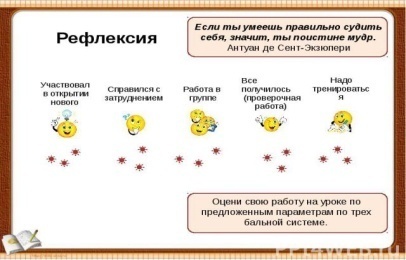 Усложнение задания:составляют предложения Задания для менее способных:                   называют слова;Оценивание – как вы планируете отслеживать прогресс/знания  учащихся?   Жесты, похвала, смайликиМежпредметные связи                    Познание мираРефлексия                                                                       - Были ли цели обучения/  урока достижимыми?                                                       -Чему сегодня научились учащиес6я?                                        - Какой была атмосфера обучения?                                                   - Успешными ли были задания по установлению  различий между учащимися?                                                     -Придерживалась ли я временного графика?                                                                  -Какие  отступления от плана я сделала и почему?Используйте это место для записи ваших наблюдений по уроку. Ответьте на вопросы о вашем уроке, написанные в левом столбике.                                                                                                       Итоговое оцениваниеНазовите два наиболее успешных момента (как преподавания, так и  обучения).                                                                                                                                        1:                                                                                                                                                2:                                                                                                                                                                        Назовите два момента, которые бы способствовали  улучшению урока (как преподавания, так и обучения).1:2:                                                                                                                                                                                      Что нового я узнала о классе и его отдельных учащихся и как это отразится на проведении моего урока?ЦенностиЦенности, основанные на национальной идее «Мәңгілік ел», уважение, гражданский патриотизм.Раздел	Раздел	Раздел	МОЯ РОДИНА-КАЗАХСТАНМОЯ РОДИНА-КАЗАХСТАНМОЯ РОДИНА-КАЗАХСТАНМОЯ РОДИНА-КАЗАХСТАНМОЯ РОДИНА-КАЗАХСТАНФИО педагогаФИО педагогаФИО педагогаШкола:Школа:Школа:Школа:Школа:ДатаДатаДатаКласс 4Класс 4Класс 4Количество присутствующих:Количество присутствующих:Количество отсутствующих:Количество отсутствующих:Количество отсутствующих:ТЕМА УРОКА: § 6 Я – гражданин своей страны.ТЕМА УРОКА: § 6 Я – гражданин своей страны.ТЕМА УРОКА: § 6 Я – гражданин своей страны.ТЕМА УРОКА: § 6 Я – гражданин своей страны.ТЕМА УРОКА: § 6 Я – гражданин своей страны.ТЕМА УРОКА: § 6 Я – гражданин своей страны.ТЕМА УРОКА: § 6 Я – гражданин своей страны.ТЕМА УРОКА: § 6 Я – гражданин своей страны.Цели обучения в соответствии с учебной программойЦели обучения в соответствии с учебной программой4.3.1.1 читать текст, используя виды чтения (выборочное чтение)4.5.1.1 различать и использовать в письменной и устной речи конструкции из имен существительных, прилагательных, 4.5.2.1 правильно писать незнакомые слова, используя орфографический словарь.4.3.1.1 читать текст, используя виды чтения (выборочное чтение)4.5.1.1 различать и использовать в письменной и устной речи конструкции из имен существительных, прилагательных, 4.5.2.1 правильно писать незнакомые слова, используя орфографический словарь.4.3.1.1 читать текст, используя виды чтения (выборочное чтение)4.5.1.1 различать и использовать в письменной и устной речи конструкции из имен существительных, прилагательных, 4.5.2.1 правильно писать незнакомые слова, используя орфографический словарь.4.3.1.1 читать текст, используя виды чтения (выборочное чтение)4.5.1.1 различать и использовать в письменной и устной речи конструкции из имен существительных, прилагательных, 4.5.2.1 правильно писать незнакомые слова, используя орфографический словарь.4.3.1.1 читать текст, используя виды чтения (выборочное чтение)4.5.1.1 различать и использовать в письменной и устной речи конструкции из имен существительных, прилагательных, 4.5.2.1 правильно писать незнакомые слова, используя орфографический словарь.4.3.1.1 читать текст, используя виды чтения (выборочное чтение)4.5.1.1 различать и использовать в письменной и устной речи конструкции из имен существительных, прилагательных, 4.5.2.1 правильно писать незнакомые слова, используя орфографический словарь.Цели урокаЦели урокавыборочно читать текстразличать и использовать в письменной и устной речи конструкции из имен существительных, прилагательныхвыборочно читать текстразличать и использовать в письменной и устной речи конструкции из имен существительных, прилагательныхвыборочно читать текстразличать и использовать в письменной и устной речи конструкции из имен существительных, прилагательныхвыборочно читать текстразличать и использовать в письменной и устной речи конструкции из имен существительных, прилагательныхвыборочно читать текстразличать и использовать в письменной и устной речи конструкции из имен существительных, прилагательныхвыборочно читать текстразличать и использовать в письменной и устной речи конструкции из имен существительных, прилагательныхХод урокаХод урокаХод урокаХод урокаХод урокаХод урокаХод урокаХод урокаЭтап урока/времяДействия педагогаДействия педагогаДействия педагогаДействия учениковДействия учениковРесурсыОцениваниеНачало урока  1. Организационный момент.Организационный момент урока. 
 Психологический настрой. 2. Актуализация знаний.(Ф) Учитель предлагает посмотреть видеоролик «С чего начинается Родина...»Обращается к детям с вопросом, как бы вы ответили на этот вопрос?1. Организационный момент.Организационный момент урока. 
 Психологический настрой. 2. Актуализация знаний.(Ф) Учитель предлагает посмотреть видеоролик «С чего начинается Родина...»Обращается к детям с вопросом, как бы вы ответили на этот вопрос?1. Организационный момент.Организационный момент урока. 
 Психологический настрой. 2. Актуализация знаний.(Ф) Учитель предлагает посмотреть видеоролик «С чего начинается Родина...»Обращается к детям с вопросом, как бы вы ответили на этот вопрос?ВидеороликФОВзаимооценка.Середина урока15 мин.3. Изучение нового материала.(К) Учитель предлагает послушать текст, ответить на вопросы:Что помогало людям жить счастливо и мирно? Какие волшебства происходили в этой стране? Что не понравилось злой колдунье? Во что превратилась страна без Книги Законов?Хотел (а) бы ты жить в стране без законов? ПочемуФизминуткаIV. Освоение изученного материала. Творческое задание. Прием «Проба пера». Учитель предлагает придумайть положительную концовку сказки. (Деятельность учащихся)Придумывают и рассказывают продолжение сказки.Критерий: продолжает концовку сказки по заголовку и началу.Дескриптор:- придумывает продолжение истории, соответственно заголовку и данному началу; -соблюдает логическую последовательность; -проявляет творческое мышление; -завершает сказку.  (И) Учитель предлагает прочитать текст V. Закрепление изученного материала.Ф) Учительпредлагает,  прочитав предложение,  составить к нему вопрос. Подумать, какие права есть у тебя?(Деятельность учащихся)Составляют вопросы. Выберают нужные словосочетания и записывают в тетрадь. Подчеркни предлоги(К) Учитель предлагает выполнить словарный диктант.зеленый цвет–  отлично; красный цвет –не справился с заданием; желтый цвет– справился с заданием, но не полностью. (И) Работа в рабочей тетради.3. Изучение нового материала.(К) Учитель предлагает послушать текст, ответить на вопросы:Что помогало людям жить счастливо и мирно? Какие волшебства происходили в этой стране? Что не понравилось злой колдунье? Во что превратилась страна без Книги Законов?Хотел (а) бы ты жить в стране без законов? ПочемуФизминуткаIV. Освоение изученного материала. Творческое задание. Прием «Проба пера». Учитель предлагает придумайть положительную концовку сказки. (Деятельность учащихся)Придумывают и рассказывают продолжение сказки.Критерий: продолжает концовку сказки по заголовку и началу.Дескриптор:- придумывает продолжение истории, соответственно заголовку и данному началу; -соблюдает логическую последовательность; -проявляет творческое мышление; -завершает сказку.  (И) Учитель предлагает прочитать текст V. Закрепление изученного материала.Ф) Учительпредлагает,  прочитав предложение,  составить к нему вопрос. Подумать, какие права есть у тебя?(Деятельность учащихся)Составляют вопросы. Выберают нужные словосочетания и записывают в тетрадь. Подчеркни предлоги(К) Учитель предлагает выполнить словарный диктант.зеленый цвет–  отлично; красный цвет –не справился с заданием; желтый цвет– справился с заданием, но не полностью. (И) Работа в рабочей тетради.3. Изучение нового материала.(К) Учитель предлагает послушать текст, ответить на вопросы:Что помогало людям жить счастливо и мирно? Какие волшебства происходили в этой стране? Что не понравилось злой колдунье? Во что превратилась страна без Книги Законов?Хотел (а) бы ты жить в стране без законов? ПочемуФизминуткаIV. Освоение изученного материала. Творческое задание. Прием «Проба пера». Учитель предлагает придумайть положительную концовку сказки. (Деятельность учащихся)Придумывают и рассказывают продолжение сказки.Критерий: продолжает концовку сказки по заголовку и началу.Дескриптор:- придумывает продолжение истории, соответственно заголовку и данному началу; -соблюдает логическую последовательность; -проявляет творческое мышление; -завершает сказку.  (И) Учитель предлагает прочитать текст V. Закрепление изученного материала.Ф) Учительпредлагает,  прочитав предложение,  составить к нему вопрос. Подумать, какие права есть у тебя?(Деятельность учащихся)Составляют вопросы. Выберают нужные словосочетания и записывают в тетрадь. Подчеркни предлоги(К) Учитель предлагает выполнить словарный диктант.зеленый цвет–  отлично; красный цвет –не справился с заданием; желтый цвет– справился с заданием, но не полностью. (И) Работа в рабочей тетради.Работают с учебником.Ученики читают, высказывают свое мнение.Комментиро-ванное письмо слов.Работают с учебником.Ученики читают, высказывают свое мнение.Комментиро-ванное письмо слов.Учебник, задание 1 .presentaci.ru›Презентации Я гражданин КазахстанаУчебник, задание 2.Учебник, задание 3.Учебник, задание 4,5.Учебник, задание 7.(ФО) Взаимооценка прием «Апплодисменты».Конец урока 5 мин.6. Итог урока. (К, Ф) Вспомните, чему вы научились на этом уроке, что было для вас сложным, легким в исполнении.Рефлексия«Комплимент». Комплимент-похвала, комплимент деловым качествам, комплимент в чувствах, в котором учащиеся оценивают вклад друг друга в урок и благодарят друг друга и учителя за проведенный урок. Такой вариант окончания урока дает возможность удовлетворения потребности в признании личностной значимости каждого.6. Итог урока. (К, Ф) Вспомните, чему вы научились на этом уроке, что было для вас сложным, легким в исполнении.Рефлексия«Комплимент». Комплимент-похвала, комплимент деловым качествам, комплимент в чувствах, в котором учащиеся оценивают вклад друг друга в урок и благодарят друг друга и учителя за проведенный урок. Такой вариант окончания урока дает возможность удовлетворения потребности в признании личностной значимости каждого.6. Итог урока. (К, Ф) Вспомните, чему вы научились на этом уроке, что было для вас сложным, легким в исполнении.Рефлексия«Комплимент». Комплимент-похвала, комплимент деловым качествам, комплимент в чувствах, в котором учащиеся оценивают вклад друг друга в урок и благодарят друг друга и учителя за проведенный урок. Такой вариант окончания урока дает возможность удовлетворения потребности в признании личностной значимости каждого.После рефлексии учащиеся заполняют таблицуДомашнее задание.Упражнение 6.После рефлексии учащиеся заполняют таблицуДомашнее задание.Упражнение 6.УчебникПриём «Мысли во времени»Усложнение задания:составляют предложения Задания для менее способных:                   называют слова;Оценивание – как вы планируете отслеживать прогресс/знания  учащихся?   Жесты, похвала, смайликиМежпредметные связи                    Познание мираРефлексия                                                                       - Были ли цели обучения/  урока достижимыми?                                                       -Чему сегодня научились учащиес6я?                                        - Какой была атмосфера обучения?                                                   - Успешными ли были задания по установлению  различий между учащимися?                                                     -Придерживалась ли я временного графика?                                                                  -Какие  отступления от плана я сделала и почему?Используйте это место для записи ваших наблюдений по уроку. Ответьте на вопросы о вашем уроке, написанные в левом столбике.                                                                                                       Итоговое оцениваниеНазовите два наиболее успешных момента (как преподавания, так и  обучения).                                                                                                                                        1:                                                                                                                                                2:                                                                                                                                                                        Назовите два момента, которые бы способствовали  улучшению урока (как преподавания, так и обучения).1:2:                                                                                                                                                                                      Что нового я узнала о классе и его отдельных учащихся и как это отразится на проведении моего урока?ЦенностиЦенности, основанные на национальной идее «Мәңгілік ел», уважение, гражданский патриотизм.Раздел	Раздел	Раздел	МОЯ РОДИНА-КАЗАХСТАНМОЯ РОДИНА-КАЗАХСТАНМОЯ РОДИНА-КАЗАХСТАНМОЯ РОДИНА-КАЗАХСТАНМОЯ РОДИНА-КАЗАХСТАНФИО педагогаФИО педагогаФИО педагогаШкола:Школа:Школа:Школа:Школа:ДатаДатаДатаКласс 4Класс 4Класс 4Количество присутствующих:Количество присутствующих:Количество отсутствующих:Количество отсутствующих:Количество отсутствующих:ТЕМА УРОКА: § 7 Под единым шаныраком.ТЕМА УРОКА: § 7 Под единым шаныраком.ТЕМА УРОКА: § 7 Под единым шаныраком.ТЕМА УРОКА: § 7 Под единым шаныраком.ТЕМА УРОКА: § 7 Под единым шаныраком.ТЕМА УРОКА: § 7 Под единым шаныраком.ТЕМА УРОКА: § 7 Под единым шаныраком.ТЕМА УРОКА: § 7 Под единым шаныраком.Цели обучения в соответствии с учебной программойЦели обучения в соответствии с учебной программой4.3.4.1 формулировать оценочные вопросы по содержанию текста и о поступках героев произведения 4.5.1.3 использовать в речи падежные формы личных местоимений.4.3.4.1 формулировать оценочные вопросы по содержанию текста и о поступках героев произведения 4.5.1.3 использовать в речи падежные формы личных местоимений.4.3.4.1 формулировать оценочные вопросы по содержанию текста и о поступках героев произведения 4.5.1.3 использовать в речи падежные формы личных местоимений.4.3.4.1 формулировать оценочные вопросы по содержанию текста и о поступках героев произведения 4.5.1.3 использовать в речи падежные формы личных местоимений.4.3.4.1 формулировать оценочные вопросы по содержанию текста и о поступках героев произведения 4.5.1.3 использовать в речи падежные формы личных местоимений.4.3.4.1 формулировать оценочные вопросы по содержанию текста и о поступках героев произведения 4.5.1.3 использовать в речи падежные формы личных местоимений.Цели урокаЦели урокачитать текст, отвечать на вопросыприменяют в письменной и устной речи падежные формы местоимений.читать текст, отвечать на вопросыприменяют в письменной и устной речи падежные формы местоимений.читать текст, отвечать на вопросыприменяют в письменной и устной речи падежные формы местоимений.читать текст, отвечать на вопросыприменяют в письменной и устной речи падежные формы местоимений.читать текст, отвечать на вопросыприменяют в письменной и устной речи падежные формы местоимений.читать текст, отвечать на вопросыприменяют в письменной и устной речи падежные формы местоимений.Ход урокаХод урокаХод урокаХод урокаХод урокаХод урокаХод урокаХод урокаЭтап урока/времяДействия педагогаДействия педагогаДействия педагогаДействия учениковДействия учениковРесурсыОцениваниеНачало урока  1. Организационный момент.Приветствие учащихся на двух языках. Сообщение темы и цели урока.2. Актуализация знаний.(К) Учитель предлагает построить «Гору дружбы»,протягивает ладонь и говорит: я твой друг, учащиеся кладут ладонь на ладонь учителя и на ладони друг друга, повторяют «и я твой друг». 1. Организационный момент.Приветствие учащихся на двух языках. Сообщение темы и цели урока.2. Актуализация знаний.(К) Учитель предлагает построить «Гору дружбы»,протягивает ладонь и говорит: я твой друг, учащиеся кладут ладонь на ладонь учителя и на ладони друг друга, повторяют «и я твой друг». 1. Организационный момент.Приветствие учащихся на двух языках. Сообщение темы и цели урока.2. Актуализация знаний.(К) Учитель предлагает построить «Гору дружбы»,протягивает ладонь и говорит: я твой друг, учащиеся кладут ладонь на ладонь учителя и на ладони друг друга, повторяют «и я твой друг». Ученики участвуют в игровом моменте, делают вывод о дружбе.Ученики участвуют в игровом моменте, делают вывод о дружбе.yandex.kz/imagesказахстана фото Психологический настрой. Прием «Приём «Улыбка»Середина урока15 мин.3. Изучение нового материала.(К) Учитель предлагает послушать стихотворение и ответить на вопросы:Какие слова тебе знакомы? Можно ли, по этим словам, догадаться, о чём написал автор?  (И)Учитель предлагает дополнить и дописать приедложение.Записывают предложение, соблюдая правила каллиграфии.IV. Освоение изученного материала. Техника «Пирамида» (после проверки работы каждый ученик отмечает на пирамиде свой уровень).(К,Г) Учитель предлагает рассмотреть картинку шанырака и прочитать значение этого слова.Какое из 2-х значений слова «шанырак» больше всего подходит к стихотворению? Почему?Запиши его в тетрадь.Физминутка «Нам хорошо».Хорошо, что солнце светит? Жақсы!
Хорошо, что дует ветер? Жақсы!
Хорошо идти с друзьями? Жақсы!
Хорошо прижаться к маме? Жақсы!
Хорошо в краю родном? Жақсы!
Хорошо там, где наш дом? Жақсы!
Хорошо кружиться в танце? Жақсы!
Хорошо быть казахстанцем? Жақсы!Учитель. А сейчас отдохнем и поиграем.Учитель предлагает выбрать добрые слова для очага дружбы и доброты.(И) Учитель предлагает выполнить тестовое задание:PIRLS(понимание содержания текста).Выбери правильный вариант ответа.О чём этот текст? Озаглавь его. • Выбери правильный вариант ответа.✓Вставь подходящее по смыслу слово? Казахстан –… государсто.А) дружноеБ) независимое✓Шанырак – это…? А) круг, образующий потолок юрты.   Б) домашний очаг.  ✓ Казахский народ живет в …? А) мире и согласииБ) самостоятельноV. Закрепление изученного материала.(К)Учитель предлагает послушать текст. Критерий: отвечает на вопросы по содержанию.Дескриптор:-отвечает на поставленные вопросы по тексту полными ответами; -аргументирует ответы, приводит факты из прослушанного текста.(Ф) Учитель проводит беседу о гостеприимстве. Предлагает прочитать текст и ответить на вопросы.Как встречают гостей гостеприимные хозяева?Какую еду и напитки дают гостям?Работа в рабочей тетради.3. Изучение нового материала.(К) Учитель предлагает послушать стихотворение и ответить на вопросы:Какие слова тебе знакомы? Можно ли, по этим словам, догадаться, о чём написал автор?  (И)Учитель предлагает дополнить и дописать приедложение.Записывают предложение, соблюдая правила каллиграфии.IV. Освоение изученного материала. Техника «Пирамида» (после проверки работы каждый ученик отмечает на пирамиде свой уровень).(К,Г) Учитель предлагает рассмотреть картинку шанырака и прочитать значение этого слова.Какое из 2-х значений слова «шанырак» больше всего подходит к стихотворению? Почему?Запиши его в тетрадь.Физминутка «Нам хорошо».Хорошо, что солнце светит? Жақсы!
Хорошо, что дует ветер? Жақсы!
Хорошо идти с друзьями? Жақсы!
Хорошо прижаться к маме? Жақсы!
Хорошо в краю родном? Жақсы!
Хорошо там, где наш дом? Жақсы!
Хорошо кружиться в танце? Жақсы!
Хорошо быть казахстанцем? Жақсы!Учитель. А сейчас отдохнем и поиграем.Учитель предлагает выбрать добрые слова для очага дружбы и доброты.(И) Учитель предлагает выполнить тестовое задание:PIRLS(понимание содержания текста).Выбери правильный вариант ответа.О чём этот текст? Озаглавь его. • Выбери правильный вариант ответа.✓Вставь подходящее по смыслу слово? Казахстан –… государсто.А) дружноеБ) независимое✓Шанырак – это…? А) круг, образующий потолок юрты.   Б) домашний очаг.  ✓ Казахский народ живет в …? А) мире и согласииБ) самостоятельноV. Закрепление изученного материала.(К)Учитель предлагает послушать текст. Критерий: отвечает на вопросы по содержанию.Дескриптор:-отвечает на поставленные вопросы по тексту полными ответами; -аргументирует ответы, приводит факты из прослушанного текста.(Ф) Учитель проводит беседу о гостеприимстве. Предлагает прочитать текст и ответить на вопросы.Как встречают гостей гостеприимные хозяева?Какую еду и напитки дают гостям?Работа в рабочей тетради.3. Изучение нового материала.(К) Учитель предлагает послушать стихотворение и ответить на вопросы:Какие слова тебе знакомы? Можно ли, по этим словам, догадаться, о чём написал автор?  (И)Учитель предлагает дополнить и дописать приедложение.Записывают предложение, соблюдая правила каллиграфии.IV. Освоение изученного материала. Техника «Пирамида» (после проверки работы каждый ученик отмечает на пирамиде свой уровень).(К,Г) Учитель предлагает рассмотреть картинку шанырака и прочитать значение этого слова.Какое из 2-х значений слова «шанырак» больше всего подходит к стихотворению? Почему?Запиши его в тетрадь.Физминутка «Нам хорошо».Хорошо, что солнце светит? Жақсы!
Хорошо, что дует ветер? Жақсы!
Хорошо идти с друзьями? Жақсы!
Хорошо прижаться к маме? Жақсы!
Хорошо в краю родном? Жақсы!
Хорошо там, где наш дом? Жақсы!
Хорошо кружиться в танце? Жақсы!
Хорошо быть казахстанцем? Жақсы!Учитель. А сейчас отдохнем и поиграем.Учитель предлагает выбрать добрые слова для очага дружбы и доброты.(И) Учитель предлагает выполнить тестовое задание:PIRLS(понимание содержания текста).Выбери правильный вариант ответа.О чём этот текст? Озаглавь его. • Выбери правильный вариант ответа.✓Вставь подходящее по смыслу слово? Казахстан –… государсто.А) дружноеБ) независимое✓Шанырак – это…? А) круг, образующий потолок юрты.   Б) домашний очаг.  ✓ Казахский народ живет в …? А) мире и согласииБ) самостоятельноV. Закрепление изученного материала.(К)Учитель предлагает послушать текст. Критерий: отвечает на вопросы по содержанию.Дескриптор:-отвечает на поставленные вопросы по тексту полными ответами; -аргументирует ответы, приводит факты из прослушанного текста.(Ф) Учитель проводит беседу о гостеприимстве. Предлагает прочитать текст и ответить на вопросы.Как встречают гостей гостеприимные хозяева?Какую еду и напитки дают гостям?Работа в рабочей тетради.Читают, отвечают на вопросы, выписывают из текста местоимения. Читают значение слова шанырак, выбирают подходящее предложение и записывают его в тетерадьВыбирают слова и объясняют свой выбор. Записывают слова в тетрадь, соблюдая правила каллиграфии.Выполняют тест.Читают текст, отвечают на вопросы, записывают предложения.Читают, отвечают на вопросы, выписывают из текста местоимения. Читают значение слова шанырак, выбирают подходящее предложение и записывают его в тетерадьВыбирают слова и объясняют свой выбор. Записывают слова в тетрадь, соблюдая правила каллиграфии.Выполняют тест.Читают текст, отвечают на вопросы, записывают предложения.Учебник, задание 1.Учебник, задание 2.Учебник, задание 3.Учебник, задание 4.Учебник, задание 5.infourok.ru/prezentaciya-k-uroku.Казахское гостеприимствоРабочая тетрадь, задание 2.(ФО) Взаимооценка прием «Апплодисменты».За каждый правильный ответ 1 балл.3 б. – понимают содержание текста 2 б. – затрудняется в понимании содержания текста0б. и 1 б. – не понимают содержание текста Конец урока 5 мин.4. Итог урока.(К, Ф) Вспомните, чему вы научились на этом уроке, что было для вас сложным, легким в исполнении.Рефлексия «Дерево».На доске – изображение дерева. Каждый прикрепляет листок на определенный уровень.4. Итог урока.(К, Ф) Вспомните, чему вы научились на этом уроке, что было для вас сложным, легким в исполнении.Рефлексия «Дерево».На доске – изображение дерева. Каждый прикрепляет листок на определенный уровень.4. Итог урока.(К, Ф) Вспомните, чему вы научились на этом уроке, что было для вас сложным, легким в исполнении.Рефлексия «Дерево».На доске – изображение дерева. Каждый прикрепляет листок на определенный уровень.После рефлексии учащиеся заполняют таблицуРасскажи, как принимают гостей в твоей семье.Домашнее задание.Упражнение 5.После рефлексии учащиеся заполняют таблицуРасскажи, как принимают гостей в твоей семье.Домашнее задание.Упражнение 5.УчебникПриём «Мысли во времени»Усложнение задания:составляют предложения Задания для менее способных:                   называют слова;Оценивание – как вы планируете отслеживать прогресс/знания  учащихся?   Жесты, похвала, смайликиМежпредметные связи                    Познание мираРефлексия                                                                       - Были ли цели обучения/  урока достижимыми?                                                       -Чему сегодня научились учащиес6я?                                        - Какой была атмосфера обучения?                                                   - Успешными ли были задания по установлению  различий между учащимися?                                                     -Придерживалась ли я временного графика?                                                                  -Какие  отступления от плана я сделала и почему?Используйте это место для записи ваших наблюдений по уроку. Ответьте на вопросы о вашем уроке, написанные в левом столбике.                                                                                                       Итоговое оцениваниеНазовите два наиболее успешных момента (как преподавания, так и  обучения).                                                                                                                                        1:                                                                                                                                                2:                                                                                                                                                                        Назовите два момента, которые бы способствовали  улучшению урока (как преподавания, так и обучения).1:2:                                                                                                                                                                                      Что нового я узнала о классе и его отдельных учащихся и как это отразится на проведении моего урока?ЦенностиЦенности, основанные на национальной идее «Мәңгілік ел», уважение, гражданский патриотизм.Раздел	Раздел	Раздел	МОЯ РОДИНА-КАЗАХСТАНМОЯ РОДИНА-КАЗАХСТАНМОЯ РОДИНА-КАЗАХСТАНМОЯ РОДИНА-КАЗАХСТАНМОЯ РОДИНА-КАЗАХСТАНФИО педагогаФИО педагогаФИО педагогаШкола:Школа:Школа:Школа:Школа:ДатаДатаДатаКласс 4Класс 4Класс 4Количество присутствующих:Количество присутствующих:Количество отсутствующих:Количество отсутствующих:Количество отсутствующих:ТЕМА УРОКА: § 8 Гордимся мы своей страной.ТЕМА УРОКА: § 8 Гордимся мы своей страной.ТЕМА УРОКА: § 8 Гордимся мы своей страной.ТЕМА УРОКА: § 8 Гордимся мы своей страной.ТЕМА УРОКА: § 8 Гордимся мы своей страной.ТЕМА УРОКА: § 8 Гордимся мы своей страной.ТЕМА УРОКА: § 8 Гордимся мы своей страной.ТЕМА УРОКА: § 8 Гордимся мы своей страной.Цели обучения в соответствии с учебной программойЦели обучения в соответствии с учебной программой4.1.3.1 отвечать на вопросы и определять ключевые моменты в прослушанном материале 4.4.3.1 использовать необходимые знаки препинания в предложении при составлении кратких текстов4.4.4.1 совершенствовать каллиграфические навыки: соблюдение высоты, ширины и наклона прописных, строчных букв и их соединений.4.1.3.1 отвечать на вопросы и определять ключевые моменты в прослушанном материале 4.4.3.1 использовать необходимые знаки препинания в предложении при составлении кратких текстов4.4.4.1 совершенствовать каллиграфические навыки: соблюдение высоты, ширины и наклона прописных, строчных букв и их соединений.4.1.3.1 отвечать на вопросы и определять ключевые моменты в прослушанном материале 4.4.3.1 использовать необходимые знаки препинания в предложении при составлении кратких текстов4.4.4.1 совершенствовать каллиграфические навыки: соблюдение высоты, ширины и наклона прописных, строчных букв и их соединений.4.1.3.1 отвечать на вопросы и определять ключевые моменты в прослушанном материале 4.4.3.1 использовать необходимые знаки препинания в предложении при составлении кратких текстов4.4.4.1 совершенствовать каллиграфические навыки: соблюдение высоты, ширины и наклона прописных, строчных букв и их соединений.4.1.3.1 отвечать на вопросы и определять ключевые моменты в прослушанном материале 4.4.3.1 использовать необходимые знаки препинания в предложении при составлении кратких текстов4.4.4.1 совершенствовать каллиграфические навыки: соблюдение высоты, ширины и наклона прописных, строчных букв и их соединений.4.1.3.1 отвечать на вопросы и определять ключевые моменты в прослушанном материале 4.4.3.1 использовать необходимые знаки препинания в предложении при составлении кратких текстов4.4.4.1 совершенствовать каллиграфические навыки: соблюдение высоты, ширины и наклона прописных, строчных букв и их соединений.Цели урокаЦели урокаопределять ключевые моменты в прослушанном материалеправильно применять знаки препинания в предложении.определять ключевые моменты в прослушанном материалеправильно применять знаки препинания в предложении.определять ключевые моменты в прослушанном материалеправильно применять знаки препинания в предложении.определять ключевые моменты в прослушанном материалеправильно применять знаки препинания в предложении.определять ключевые моменты в прослушанном материалеправильно применять знаки препинания в предложении.определять ключевые моменты в прослушанном материалеправильно применять знаки препинания в предложении.Ход урокаХод урокаХод урокаХод урокаХод урокаХод урокаХод урокаХод урокаЭтап урока/времяДействия педагогаДействия педагогаДействия педагогаДействия учениковДействия учениковРесурсыОцениваниеНачало урока  1. Организационный момент.Приветствие учащихся на двух языках. Сообщение темы и цели урока.2. Актуализация знаний.(П) Игра «Расшифруй слово».Учитель предлагает ученикам расшифровать слово,переставив правильно буквы.АЗКАХТСАН(Ф) Учитель предлагает подумать и назвать ассоциации к этому слову.Прием «Послушай-прочитай-повтори». Север, юг, всплеск, бескрайние, патриот.1. Организационный момент.Приветствие учащихся на двух языках. Сообщение темы и цели урока.2. Актуализация знаний.(П) Игра «Расшифруй слово».Учитель предлагает ученикам расшифровать слово,переставив правильно буквы.АЗКАХТСАН(Ф) Учитель предлагает подумать и назвать ассоциации к этому слову.Прием «Послушай-прочитай-повтори». Север, юг, всплеск, бескрайние, патриот.1. Организационный момент.Приветствие учащихся на двух языках. Сообщение темы и цели урока.2. Актуализация знаний.(П) Игра «Расшифруй слово».Учитель предлагает ученикам расшифровать слово,переставив правильно буквы.АЗКАХТСАН(Ф) Учитель предлагает подумать и назвать ассоциации к этому слову.Прием «Послушай-прочитай-повтори». Север, юг, всплеск, бескрайние, патриот.Слушают и повторяют за учителем, читают и повторяют самостоятельно. Записывают слова в тетрадь.Учащиеся работают в парах, составляют слово «КАЗАХСТАН».Слушают и повторяют за учителем, читают и повторяют самостоятельно. Записывают слова в тетрадь.Учащиеся работают в парах, составляют слово «КАЗАХСТАН».Работа со словарем.Психологический настрой. Прием «Приём «Улыбка»Середина урока15 мин.3. Изучение нового материала.(Г) Учитель предлагает прочитать стихотворение и ответить на вопросы.Какие слова тебе запомнились? Какие знаки препинания придают тексту выразительность?Как автор описывает казахский край в I четверостишии?Какую информацию о Родине ты узнал из 2-го четверостишия?Что можно узнать о Родине, слушая 3-ье четверостишие? О чём рассказывается в 4-м четверостишие?Можно ли автора назвать патриотом своей страны? Обоснуй.4. Освоение изученного материала. К) Прием «Творческая мастерская» Учитель предлагает обратить внимание на выделенные выполнить творческое задание для каждой группы.(Деятельность учащихся) 1-я группа – «Она велика».  Выписывают из 1 четверостишия существительные имена собственные, объясняют правописание данных слов. Показывают на карте Казахстана те места, о которых говорит автор.2-я группа– «Родная земля». Находят значения слов «север» и «юг» в толковом словаре и выписывают те значения слов, которые подходят к тексту стихотворения. Используя текст стихотворения, объясни значения слов «всплеск» и «бескрайние».3-ягруппа– «Есть всё у тебя». Создают постер и на нем записывают существительные во множественном числе из стихотворения. Физминутка
Хорошо, что солнце светит? (изображают солнце)
Хорошо! (хлопают в ладоши)
Хорошо, что дует ветер? (изображают ветер)
Хорошо! (хлопают в ладоши)
Хорошо идти с друзьями? (шагают)
Хорошо! (хлопают в ладоши)
Хорошо прижаться к маме? (обнимают себя)
Хорошо! (хлопают в ладоши)
Хорошо в краю родном? (разводят руки в стороны)
Хорошо! (хлопают в ладоши)
Хорошо там, где наш дом? (изображают дом)
Хорошо! (хлопают в ладоши)
Хорошо кружиться в танце? (кружатся)
Хорошо! (хлопают в ладоши)
Хорошо быть казахстанцем? (выставляют большие пальцы) 
Хорошо!»5. Закрепление изученного материала.(Ф) Учитель предлагает портреты в учебнике и рассказать, что они знают об этих людях. Потом прочитать информацию в учебнике и сравнить со своим рассказом.  (И) Работа в рабочей тетради.(Ф, И) Учитель предлагает записать в тетрадь сравнить два ряда слов, сделать вывод, доплнить. (И) Работа в рабочей тетради.Критерий:-принимает участие в диалоге согласно целям, условиям, времени и ситуации -соблюдает речевые нормы.Дескриптор:-составляет диалог по заданной теме; -соблюдает последовательность изложения; -не допускает речевых ошибок. 3. Изучение нового материала.(Г) Учитель предлагает прочитать стихотворение и ответить на вопросы.Какие слова тебе запомнились? Какие знаки препинания придают тексту выразительность?Как автор описывает казахский край в I четверостишии?Какую информацию о Родине ты узнал из 2-го четверостишия?Что можно узнать о Родине, слушая 3-ье четверостишие? О чём рассказывается в 4-м четверостишие?Можно ли автора назвать патриотом своей страны? Обоснуй.4. Освоение изученного материала. К) Прием «Творческая мастерская» Учитель предлагает обратить внимание на выделенные выполнить творческое задание для каждой группы.(Деятельность учащихся) 1-я группа – «Она велика».  Выписывают из 1 четверостишия существительные имена собственные, объясняют правописание данных слов. Показывают на карте Казахстана те места, о которых говорит автор.2-я группа– «Родная земля». Находят значения слов «север» и «юг» в толковом словаре и выписывают те значения слов, которые подходят к тексту стихотворения. Используя текст стихотворения, объясни значения слов «всплеск» и «бескрайние».3-ягруппа– «Есть всё у тебя». Создают постер и на нем записывают существительные во множественном числе из стихотворения. Физминутка
Хорошо, что солнце светит? (изображают солнце)
Хорошо! (хлопают в ладоши)
Хорошо, что дует ветер? (изображают ветер)
Хорошо! (хлопают в ладоши)
Хорошо идти с друзьями? (шагают)
Хорошо! (хлопают в ладоши)
Хорошо прижаться к маме? (обнимают себя)
Хорошо! (хлопают в ладоши)
Хорошо в краю родном? (разводят руки в стороны)
Хорошо! (хлопают в ладоши)
Хорошо там, где наш дом? (изображают дом)
Хорошо! (хлопают в ладоши)
Хорошо кружиться в танце? (кружатся)
Хорошо! (хлопают в ладоши)
Хорошо быть казахстанцем? (выставляют большие пальцы) 
Хорошо!»5. Закрепление изученного материала.(Ф) Учитель предлагает портреты в учебнике и рассказать, что они знают об этих людях. Потом прочитать информацию в учебнике и сравнить со своим рассказом.  (И) Работа в рабочей тетради.(Ф, И) Учитель предлагает записать в тетрадь сравнить два ряда слов, сделать вывод, доплнить. (И) Работа в рабочей тетради.Критерий:-принимает участие в диалоге согласно целям, условиям, времени и ситуации -соблюдает речевые нормы.Дескриптор:-составляет диалог по заданной теме; -соблюдает последовательность изложения; -не допускает речевых ошибок. 3. Изучение нового материала.(Г) Учитель предлагает прочитать стихотворение и ответить на вопросы.Какие слова тебе запомнились? Какие знаки препинания придают тексту выразительность?Как автор описывает казахский край в I четверостишии?Какую информацию о Родине ты узнал из 2-го четверостишия?Что можно узнать о Родине, слушая 3-ье четверостишие? О чём рассказывается в 4-м четверостишие?Можно ли автора назвать патриотом своей страны? Обоснуй.4. Освоение изученного материала. К) Прием «Творческая мастерская» Учитель предлагает обратить внимание на выделенные выполнить творческое задание для каждой группы.(Деятельность учащихся) 1-я группа – «Она велика».  Выписывают из 1 четверостишия существительные имена собственные, объясняют правописание данных слов. Показывают на карте Казахстана те места, о которых говорит автор.2-я группа– «Родная земля». Находят значения слов «север» и «юг» в толковом словаре и выписывают те значения слов, которые подходят к тексту стихотворения. Используя текст стихотворения, объясни значения слов «всплеск» и «бескрайние».3-ягруппа– «Есть всё у тебя». Создают постер и на нем записывают существительные во множественном числе из стихотворения. Физминутка
Хорошо, что солнце светит? (изображают солнце)
Хорошо! (хлопают в ладоши)
Хорошо, что дует ветер? (изображают ветер)
Хорошо! (хлопают в ладоши)
Хорошо идти с друзьями? (шагают)
Хорошо! (хлопают в ладоши)
Хорошо прижаться к маме? (обнимают себя)
Хорошо! (хлопают в ладоши)
Хорошо в краю родном? (разводят руки в стороны)
Хорошо! (хлопают в ладоши)
Хорошо там, где наш дом? (изображают дом)
Хорошо! (хлопают в ладоши)
Хорошо кружиться в танце? (кружатся)
Хорошо! (хлопают в ладоши)
Хорошо быть казахстанцем? (выставляют большие пальцы) 
Хорошо!»5. Закрепление изученного материала.(Ф) Учитель предлагает портреты в учебнике и рассказать, что они знают об этих людях. Потом прочитать информацию в учебнике и сравнить со своим рассказом.  (И) Работа в рабочей тетради.(Ф, И) Учитель предлагает записать в тетрадь сравнить два ряда слов, сделать вывод, доплнить. (И) Работа в рабочей тетради.Критерий:-принимает участие в диалоге согласно целям, условиям, времени и ситуации -соблюдает речевые нормы.Дескриптор:-составляет диалог по заданной теме; -соблюдает последовательность изложения; -не допускает речевых ошибок. читают стихотворение и отвечают на вопросы.делятся на группы и выполняют заданиезаписывают слова в тетрадь.рассматривают портреты в учебнике, рассказывают то, что они знают об этих людях. Читают текст в учебнике и сравнивают со своим рассказомчитают стихотворение и отвечают на вопросы.делятся на группы и выполняют заданиезаписывают слова в тетрадь.рассматривают портреты в учебнике, рассказывают то, что они знают об этих людях. Читают текст в учебнике и сравнивают со своим рассказомУчебник, задание 1.Учебник, задание 2.bilimland.kz/ru/teacher-page/...Гордость моя –мой КазахстанРабочая тетрадь, задание 1.Учебник, задание 3.Рабочая тетрадь, задание 2.Учебник, задание 4.Рабочая тетрадь, задание 3.ФО. «Фишки»Работа в рабочих тетрадях.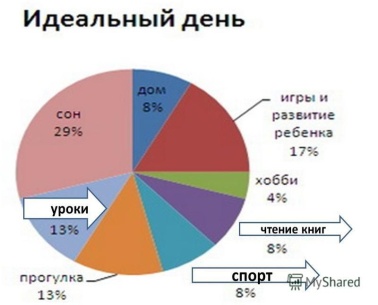 Конец урока 5 мин.4. Итог урока.К, Ф) Вспомните, чему вы научились на этом уроке, что было для вас сложным, легким в исполнении.Рефлексия «Речка».На доске – изображение речки, через некоторое расстояние друг от друга таблички с названием этапа урока –(игра«Расшифруй слово», инсценирование диалога, работа с текстом, физминутка и т. д.). Перед каждым ребенком – рыбка. Учитель предлагает детям прикрепить свою рыбку на тот этап, какой вид деятельности ему понравился больше всего.4. Итог урока.К, Ф) Вспомните, чему вы научились на этом уроке, что было для вас сложным, легким в исполнении.Рефлексия «Речка».На доске – изображение речки, через некоторое расстояние друг от друга таблички с названием этапа урока –(игра«Расшифруй слово», инсценирование диалога, работа с текстом, физминутка и т. д.). Перед каждым ребенком – рыбка. Учитель предлагает детям прикрепить свою рыбку на тот этап, какой вид деятельности ему понравился больше всего.4. Итог урока.К, Ф) Вспомните, чему вы научились на этом уроке, что было для вас сложным, легким в исполнении.Рефлексия «Речка».На доске – изображение речки, через некоторое расстояние друг от друга таблички с названием этапа урока –(игра«Расшифруй слово», инсценирование диалога, работа с текстом, физминутка и т. д.). Перед каждым ребенком – рыбка. Учитель предлагает детям прикрепить свою рыбку на тот этап, какой вид деятельности ему понравился больше всего.После рефлексии учащиеся заполняют таблицуДомашнее задание по выбору:1.Упражнение 3.Дома поработай с Интернетом. Найди интересные факты о патриотахКазахстана.После рефлексии учащиеся заполняют таблицуДомашнее задание по выбору:1.Упражнение 3.Дома поработай с Интернетом. Найди интересные факты о патриотахКазахстана.УчебникУсложнение задания:составляют предложения Задания для менее способных:                   называют слова;Оценивание – как вы планируете отслеживать прогресс/знания  учащихся?   Жесты, похвала, смайликиМежпредметные связи                    Познание мираРефлексия                                                                       - Были ли цели обучения/  урока достижимыми?                                                       -Чему сегодня научились учащиес6я?                                        - Какой была атмосфера обучения?                                                   - Успешными ли были задания по установлению  различий между учащимися?                                                     -Придерживалась ли я временного графика?                                                                  -Какие  отступления от плана я сделала и почему?Используйте это место для записи ваших наблюдений по уроку. Ответьте на вопросы о вашем уроке, написанные в левом столбике.                                                                                                       Итоговое оцениваниеНазовите два наиболее успешных момента (как преподавания, так и  обучения).                                                                                                                                        1:                                                                                                                                                2:                                                                                                                                                                        Назовите два момента, которые бы способствовали  улучшению урока (как преподавания, так и обучения).1:2:                                                                                                                                                                                      Что нового я узнала о классе и его отдельных учащихся и как это отразится на проведении моего урока?ЦенностиЦенности, основанные на национальной идее «Мәңгілік ел», уважение, гражданский патриотизм.Раздел	Раздел	Раздел	МОЯ РОДИНА-КАЗАХСТАНМОЯ РОДИНА-КАЗАХСТАНМОЯ РОДИНА-КАЗАХСТАНМОЯ РОДИНА-КАЗАХСТАНМОЯ РОДИНА-КАЗАХСТАНФИО педагогаФИО педагогаФИО педагогаШкола:Школа:Школа:Школа:Школа:ДатаДатаДатаКласс 4Класс 4Класс 4Количество присутствующих:Количество присутствующих:Количество отсутствующих:Количество отсутствующих:Количество отсутствующих:ТЕМА УРОКА: § 9 Мои достижения.ТЕМА УРОКА: § 9 Мои достижения.ТЕМА УРОКА: § 9 Мои достижения.ТЕМА УРОКА: § 9 Мои достижения.ТЕМА УРОКА: § 9 Мои достижения.ТЕМА УРОКА: § 9 Мои достижения.ТЕМА УРОКА: § 9 Мои достижения.ТЕМА УРОКА: § 9 Мои достижения.Цели обучения в соответствии с учебной программойЦели обучения в соответствии с учебной программой4.3.1.1 читать текст, используя виды чтения (ознакомительное чтение, выборочное чтение, чтение по ролям)4.5.1.1 различать и использовать в письменной и устной речи конструкции из имен существительных, прилагательных, числительных, местоимений.4.3.1.1 читать текст, используя виды чтения (ознакомительное чтение, выборочное чтение, чтение по ролям)4.5.1.1 различать и использовать в письменной и устной речи конструкции из имен существительных, прилагательных, числительных, местоимений.4.3.1.1 читать текст, используя виды чтения (ознакомительное чтение, выборочное чтение, чтение по ролям)4.5.1.1 различать и использовать в письменной и устной речи конструкции из имен существительных, прилагательных, числительных, местоимений.4.3.1.1 читать текст, используя виды чтения (ознакомительное чтение, выборочное чтение, чтение по ролям)4.5.1.1 различать и использовать в письменной и устной речи конструкции из имен существительных, прилагательных, числительных, местоимений.4.3.1.1 читать текст, используя виды чтения (ознакомительное чтение, выборочное чтение, чтение по ролям)4.5.1.1 различать и использовать в письменной и устной речи конструкции из имен существительных, прилагательных, числительных, местоимений.4.3.1.1 читать текст, используя виды чтения (ознакомительное чтение, выборочное чтение, чтение по ролям)4.5.1.1 различать и использовать в письменной и устной речи конструкции из имен существительных, прилагательных, числительных, местоимений.Цели урокаЦели урокачитать и понимать текстприменятьв письменной и устной речи речевые конструкции.читать и понимать текстприменятьв письменной и устной речи речевые конструкции.читать и понимать текстприменятьв письменной и устной речи речевые конструкции.читать и понимать текстприменятьв письменной и устной речи речевые конструкции.читать и понимать текстприменятьв письменной и устной речи речевые конструкции.читать и понимать текстприменятьв письменной и устной речи речевые конструкции.Ход урокаХод урокаХод урокаХод урокаХод урокаХод урокаХод урокаХод урокаЭтап урока/времяДействия педагогаДействия педагогаДействия педагогаДействия учениковДействия учениковРесурсыОцениваниеНачало урока  1. Организационный момент.Психологический настрой.Сообщение, чему будем учиться на уроке. 2. Актуализация знаний.(Г) Учитель предлагает выполнить задание по группам, составить синквейн на тему Казахстан: Оценивание:Критерий:Соответствует теме.Дескриптор:1. Написан согласно правилам.+2. Точно передаёт настроение, состояние, характер героя, объекта, явления.+3. В синквейн включена цитата или крылатое выражение.++++ - отлично++- хорошо+ - старайся.1. Организационный момент.Психологический настрой.Сообщение, чему будем учиться на уроке. 2. Актуализация знаний.(Г) Учитель предлагает выполнить задание по группам, составить синквейн на тему Казахстан: Оценивание:Критерий:Соответствует теме.Дескриптор:1. Написан согласно правилам.+2. Точно передаёт настроение, состояние, характер героя, объекта, явления.+3. В синквейн включена цитата или крылатое выражение.++++ - отлично++- хорошо+ - старайся.1. Организационный момент.Психологический настрой.Сообщение, чему будем учиться на уроке. 2. Актуализация знаний.(Г) Учитель предлагает выполнить задание по группам, составить синквейн на тему Казахстан: Оценивание:Критерий:Соответствует теме.Дескриптор:1. Написан согласно правилам.+2. Точно передаёт настроение, состояние, характер героя, объекта, явления.+3. В синквейн включена цитата или крылатое выражение.++++ - отлично++- хорошо+ - старайся.*1-я группа со словом Астана**2-я группа со словом Символы***3-я группа со словом Независимость*1-я группа со словом Астана**2-я группа со словом Символы***3-я группа со словом НезависимостьРабота со словарем.Психологический настрой. Прием «Приём «Улыбка»Середина урока15 мин.3. Изучение нового материала.(К) Учитель предлагает прочитать текст в учебнике (чтение цепочкой) и ответить на вопросы:Где расположена Астана и на чём?Кто создавал уникальные сооружения?Что создавали архитекторы и строители?Чем стала Астана? (И) Работа в рабочей тетради.(К) Учитель предлагает прочитать вопросы и найти соответствующий ответ. Прочитать предложение и продолжить его.4. Освоение изученного материала.  (П) Учитель предлагает прочитать притчу с пометками (отметить непонятные слова). После чтения учитель проводит словарную работу. Учащиеся читают притчу с пометками и отвечают на вопросы: Какова ключевая идея притчи?Придумайте 3 вопроса по содержанию текста. Запишите их.Подходит ли фраза «В единстве – сила» к этой притче? Обоснуй.(И) Работа в рабочей тетради.5. Закрепление изученного материала. (П) Учитель предлагает в паре прочитать вопросы и ответить на них (один ученик задает вопрос, а другой отвечает, потом меняются и сравнивают ответы друг друга). (П)Учитель предлагает прочитать пословицы на русском языке и казахском языке и соединяют их по смыслу. (И) Работа в рабочей тетради.3. Изучение нового материала.(К) Учитель предлагает прочитать текст в учебнике (чтение цепочкой) и ответить на вопросы:Где расположена Астана и на чём?Кто создавал уникальные сооружения?Что создавали архитекторы и строители?Чем стала Астана? (И) Работа в рабочей тетради.(К) Учитель предлагает прочитать вопросы и найти соответствующий ответ. Прочитать предложение и продолжить его.4. Освоение изученного материала.  (П) Учитель предлагает прочитать притчу с пометками (отметить непонятные слова). После чтения учитель проводит словарную работу. Учащиеся читают притчу с пометками и отвечают на вопросы: Какова ключевая идея притчи?Придумайте 3 вопроса по содержанию текста. Запишите их.Подходит ли фраза «В единстве – сила» к этой притче? Обоснуй.(И) Работа в рабочей тетради.5. Закрепление изученного материала. (П) Учитель предлагает в паре прочитать вопросы и ответить на них (один ученик задает вопрос, а другой отвечает, потом меняются и сравнивают ответы друг друга). (П)Учитель предлагает прочитать пословицы на русском языке и казахском языке и соединяют их по смыслу. (И) Работа в рабочей тетради.3. Изучение нового материала.(К) Учитель предлагает прочитать текст в учебнике (чтение цепочкой) и ответить на вопросы:Где расположена Астана и на чём?Кто создавал уникальные сооружения?Что создавали архитекторы и строители?Чем стала Астана? (И) Работа в рабочей тетради.(К) Учитель предлагает прочитать вопросы и найти соответствующий ответ. Прочитать предложение и продолжить его.4. Освоение изученного материала.  (П) Учитель предлагает прочитать притчу с пометками (отметить непонятные слова). После чтения учитель проводит словарную работу. Учащиеся читают притчу с пометками и отвечают на вопросы: Какова ключевая идея притчи?Придумайте 3 вопроса по содержанию текста. Запишите их.Подходит ли фраза «В единстве – сила» к этой притче? Обоснуй.(И) Работа в рабочей тетради.5. Закрепление изученного материала. (П) Учитель предлагает в паре прочитать вопросы и ответить на них (один ученик задает вопрос, а другой отвечает, потом меняются и сравнивают ответы друг друга). (П)Учитель предлагает прочитать пословицы на русском языке и казахском языке и соединяют их по смыслу. (И) Работа в рабочей тетради.Учащиеся читают, отвечают на вопросы, записывают последнее предложение в тетрадьУчащиеся устанавливают соответствие. Соединяют вопрос первого столбика с ответом второго столбика. Записывают в тетрадь предложение. (PIRLS) Учащиеся в паре читают и отвечают на вопросы.Учащиеся читают, отвечают на вопросы, записывают последнее предложение в тетрадьУчащиеся устанавливают соответствие. Соединяют вопрос первого столбика с ответом второго столбика. Записывают в тетрадь предложение. (PIRLS) Учащиеся в паре читают и отвечают на вопросы.Учебник, задание 1.Рабочая тетрадь, задание 1.Учебник, задание 2.bilimland.kz/ru/teacher-page/...Мой КазахстанУчебник, задание 3.Рабочая тетрадь, задание 2.Физминуткаhttp://nachalka50.ucoz.ruУчебник, задание 4.Рабочая тетрадь, задание 4.(ФО)Взаимопроверка. Конец урока 5 мин.6. Итог урока.(К, Ф) Вспомните, чему вы научились на этом уроке, что было для вас сложным, легким в исполнении. Домашнее задание по выбору.Упражнение 6. Прочитай и закончи предложение. 6. Итог урока.(К, Ф) Вспомните, чему вы научились на этом уроке, что было для вас сложным, легким в исполнении. Домашнее задание по выбору.Упражнение 6. Прочитай и закончи предложение. 6. Итог урока.(К, Ф) Вспомните, чему вы научились на этом уроке, что было для вас сложным, легким в исполнении. Домашнее задание по выбору.Упражнение 6. Прочитай и закончи предложение. Учащиесяназывают три момента, которые у них получились хорошо в процессе урока, и предлагают одно действие, которое улучшит их работу на следующем уроке.Учащиесяназывают три момента, которые у них получились хорошо в процессе урока, и предлагают одно действие, которое улучшит их работу на следующем уроке.УчебникРефлексия «Три М».Усложнение задания:составляют предложения Задания для менее способных:                   называют слова;Оценивание – как вы планируете отслеживать прогресс/знания  учащихся?   Жесты, похвала, смайликиМежпредметные связи                    Познание мираРефлексия                                                                       - Были ли цели обучения/  урока достижимыми?                                                       -Чему сегодня научились учащиес6я?                                        - Какой была атмосфера обучения?                                                   - Успешными ли были задания по установлению  различий между учащимися?                                                     -Придерживалась ли я временного графика?                                                                  -Какие  отступления от плана я сделала и почему?Используйте это место для записи ваших наблюдений по уроку. Ответьте на вопросы о вашем уроке, написанные в левом столбике.                                                                                                       Итоговое оцениваниеНазовите два наиболее успешных момента (как преподавания, так и  обучения).                                                                                                                                        1:                                                                                                                                                2:                                                                                                                                                                        Назовите два момента, которые бы способствовали  улучшению урока (как преподавания, так и обучения).1:2:                                                                                                                                                                                      Что нового я узнала о классе и его отдельных учащихся и как это отразится на проведении моего урока?ЦенностиЦенности, основанные на национальной идее «Мәңгілік ел», уважение, гражданский патриотизм.Раздел	Раздел	Раздел	МОЯ РОДИНА-КАЗАХСТАНМОЯ РОДИНА-КАЗАХСТАНМОЯ РОДИНА-КАЗАХСТАНМОЯ РОДИНА-КАЗАХСТАНМОЯ РОДИНА-КАЗАХСТАНФИО педагогаФИО педагогаФИО педагогаШкола:Школа:Школа:Школа:Школа:ДатаДатаДатаКласс 4Класс 4Класс 4Количество присутствующих:Количество присутствующих:Количество отсутствующих:Количество отсутствующих:Количество отсутствующих:ТЕМА УРОКА: § 10 Что такое ценности?ТЕМА УРОКА: § 10 Что такое ценности?ТЕМА УРОКА: § 10 Что такое ценности?ТЕМА УРОКА: § 10 Что такое ценности?ТЕМА УРОКА: § 10 Что такое ценности?ТЕМА УРОКА: § 10 Что такое ценности?ТЕМА УРОКА: § 10 Что такое ценности?ТЕМА УРОКА: § 10 Что такое ценности?Цели обучения в соответствии с учебной программойЦели обучения в соответствии с учебной программой4.2.6.1 высказывать оценочные суждения, выражая свою точку зрения («по моему мнению, …", "с моей точки зрения …")4.3.1.1 читать текст, используя виды чтения (ознакомительное чтение, выборочное чтение, чтение по ролям)4.5.1.3 использовать в речи возвратное местоимение(себя).4.2.6.1 высказывать оценочные суждения, выражая свою точку зрения («по моему мнению, …", "с моей точки зрения …")4.3.1.1 читать текст, используя виды чтения (ознакомительное чтение, выборочное чтение, чтение по ролям)4.5.1.3 использовать в речи возвратное местоимение(себя).4.2.6.1 высказывать оценочные суждения, выражая свою точку зрения («по моему мнению, …", "с моей точки зрения …")4.3.1.1 читать текст, используя виды чтения (ознакомительное чтение, выборочное чтение, чтение по ролям)4.5.1.3 использовать в речи возвратное местоимение(себя).4.2.6.1 высказывать оценочные суждения, выражая свою точку зрения («по моему мнению, …", "с моей точки зрения …")4.3.1.1 читать текст, используя виды чтения (ознакомительное чтение, выборочное чтение, чтение по ролям)4.5.1.3 использовать в речи возвратное местоимение(себя).4.2.6.1 высказывать оценочные суждения, выражая свою точку зрения («по моему мнению, …", "с моей точки зрения …")4.3.1.1 читать текст, используя виды чтения (ознакомительное чтение, выборочное чтение, чтение по ролям)4.5.1.3 использовать в речи возвратное местоимение(себя).4.2.6.1 высказывать оценочные суждения, выражая свою точку зрения («по моему мнению, …", "с моей точки зрения …")4.3.1.1 читать текст, используя виды чтения (ознакомительное чтение, выборочное чтение, чтение по ролям)4.5.1.3 использовать в речи возвратное местоимение(себя).Цели урокаЦели урокачитать выразительно текст или его частипонимать содержание прочитанного текста и отвечать на простые вопросынаходить в тексте возвратное местоимение(себя).читать выразительно текст или его частипонимать содержание прочитанного текста и отвечать на простые вопросынаходить в тексте возвратное местоимение(себя).читать выразительно текст или его частипонимать содержание прочитанного текста и отвечать на простые вопросынаходить в тексте возвратное местоимение(себя).читать выразительно текст или его частипонимать содержание прочитанного текста и отвечать на простые вопросынаходить в тексте возвратное местоимение(себя).читать выразительно текст или его частипонимать содержание прочитанного текста и отвечать на простые вопросынаходить в тексте возвратное местоимение(себя).читать выразительно текст или его частипонимать содержание прочитанного текста и отвечать на простые вопросынаходить в тексте возвратное местоимение(себя).Ход урокаХод урокаХод урокаХод урокаХод урокаХод урокаХод урокаХод урокаЭтап урока/времяДействия педагогаДействия педагогаДействия педагогаДействия учениковДействия учениковРесурсыОцениваниеНачало урока  . Организационный момент.Приветствие учащихся на двух языках. Психологический настрой.2. Актуализация знаний.(Ф) Учитель предлагает подумать и продолжить фразу: Ценности – это…Сообщение темы и цели урока.. Организационный момент.Приветствие учащихся на двух языках. Психологический настрой.2. Актуализация знаний.(Ф) Учитель предлагает подумать и продолжить фразу: Ценности – это…Сообщение темы и цели урока.. Организационный момент.Приветствие учащихся на двух языках. Психологический настрой.2. Актуализация знаний.(Ф) Учитель предлагает подумать и продолжить фразу: Ценности – это…Сообщение темы и цели урока.Учащиеся рассуждают, делают выводы, читают информацию в учебнике, сравнивают со своим определением.Учащиеся рассуждают, делают выводы, читают информацию в учебнике, сравнивают со своим определением.Учебник, задание 1.Психологический настрой. Прием «Приём «Улыбка»Середина урока15 мин.3. Изучение нового материала.(Ф) Учитель предлагает работу с новыми словами.Прием «Послушай-прочитай-повтори». ценности, уважение, почтение, посвятил  Учитель просит поднять карточки после проверки самостоятельной работы по эталону, например: зеленый   – справился с заданием полностью; желтый    – испытывал затруднения, справился частично; красный  – не справился, нужна помощь.4. Освоение изученного материала. П) Работа в парах.Учитель предлагает прочитать таблицу ценностей. Определить, что из этих ценностей нравится больше всего? Почему?(И) Прием «Творческая мастерская». Учитель предлагает нарисовать в тетради и заполнить «Цветок ценностей».Физминутка(К) Прием «Театрализация». Учитель предлагает прочитать текст учебника по ролям.Критерий:читает вслух по ролям, соблюдая соответствующую интонацию.Дескриптор: читает выразительно текст, соответственно своей роли; сопровождает свою речь иллюстрациями. (Ф) Учитель предлагает работу с памяткой5. Закрепление изученного материала. (Деятельность учащихся) Работают с памяткой.(П) Прием «Говори правильно».Работа в парах.Учитель прочитать слова, правильно ставя ударение. (И) Работа в рабочей тетради.3. Изучение нового материала.(Ф) Учитель предлагает работу с новыми словами.Прием «Послушай-прочитай-повтори». ценности, уважение, почтение, посвятил  Учитель просит поднять карточки после проверки самостоятельной работы по эталону, например: зеленый   – справился с заданием полностью; желтый    – испытывал затруднения, справился частично; красный  – не справился, нужна помощь.4. Освоение изученного материала. П) Работа в парах.Учитель предлагает прочитать таблицу ценностей. Определить, что из этих ценностей нравится больше всего? Почему?(И) Прием «Творческая мастерская». Учитель предлагает нарисовать в тетради и заполнить «Цветок ценностей».Физминутка(К) Прием «Театрализация». Учитель предлагает прочитать текст учебника по ролям.Критерий:читает вслух по ролям, соблюдая соответствующую интонацию.Дескриптор: читает выразительно текст, соответственно своей роли; сопровождает свою речь иллюстрациями. (Ф) Учитель предлагает работу с памяткой5. Закрепление изученного материала. (Деятельность учащихся) Работают с памяткой.(П) Прием «Говори правильно».Работа в парах.Учитель прочитать слова, правильно ставя ударение. (И) Работа в рабочей тетради.3. Изучение нового материала.(Ф) Учитель предлагает работу с новыми словами.Прием «Послушай-прочитай-повтори». ценности, уважение, почтение, посвятил  Учитель просит поднять карточки после проверки самостоятельной работы по эталону, например: зеленый   – справился с заданием полностью; желтый    – испытывал затруднения, справился частично; красный  – не справился, нужна помощь.4. Освоение изученного материала. П) Работа в парах.Учитель предлагает прочитать таблицу ценностей. Определить, что из этих ценностей нравится больше всего? Почему?(И) Прием «Творческая мастерская». Учитель предлагает нарисовать в тетради и заполнить «Цветок ценностей».Физминутка(К) Прием «Театрализация». Учитель предлагает прочитать текст учебника по ролям.Критерий:читает вслух по ролям, соблюдая соответствующую интонацию.Дескриптор: читает выразительно текст, соответственно своей роли; сопровождает свою речь иллюстрациями. (Ф) Учитель предлагает работу с памяткой5. Закрепление изученного материала. (Деятельность учащихся) Работают с памяткой.(П) Прием «Говори правильно».Работа в парах.Учитель прочитать слова, правильно ставя ударение. (И) Работа в рабочей тетради.Рисуют в тетради «Цветок ценностей», заполняют его, обсуждают. ) Учащиеся читают, отвечают на вопросы, выполняют предложенные задания.Учащиеся в паре читают слова.Рисуют в тетради «Цветок ценностей», заполняют его, обсуждают. ) Учащиеся читают, отвечают на вопросы, выполняют предложенные задания.Учащиеся в паре читают слова.Работа со словарем.Правила письмаhttp://www.klassnye-chasy.ru/prezentacii-prezentaciya/russkiy-yazyk-po-russkomu-yazyku/v-1-klasse/pravila-pismaУчебник, задание 2.http://www.youtube.com/watch?v=p8gVuvTDjMQ видеоролик Твори добро.Учебник, задание 3.Учебник, задание 4.Рабочая тетрадь, задание1.(ФО)Взаимопроверка. Конец урока 5 мин.6. Итог урока.(К, Ф) Вспомните, чему вы научились на этом уроке, что было для вас сложным, легким в исполнении.Домашнее задание по выбору.Составить и записать предложение используя прилагательные и наречия.6. Итог урока.(К, Ф) Вспомните, чему вы научились на этом уроке, что было для вас сложным, легким в исполнении.Домашнее задание по выбору.Составить и записать предложение используя прилагательные и наречия.6. Итог урока.(К, Ф) Вспомните, чему вы научились на этом уроке, что было для вас сложным, легким в исполнении.Домашнее задание по выбору.Составить и записать предложение используя прилагательные и наречия.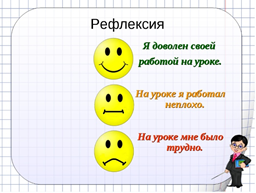 УчебникРефлексия «Три М».Усложнение задания:составляют предложения Задания для менее способных:                   называют слова;Оценивание – как вы планируете отслеживать прогресс/знания  учащихся?   Жесты, похвала, смайликиМежпредметные связи                    Познание мираРефлексия                                                                       - Были ли цели обучения/  урока достижимыми?                                                       -Чему сегодня научились учащиес6я?                                        - Какой была атмосфера обучения?                                                   - Успешными ли были задания по установлению  различий между учащимися?                                                     -Придерживалась ли я временного графика?                                                                  -Какие  отступления от плана я сделала и почему?Используйте это место для записи ваших наблюдений по уроку. Ответьте на вопросы о вашем уроке, написанные в левом столбике.                                                                                                       Итоговое оцениваниеНазовите два наиболее успешных момента (как преподавания, так и  обучения).                                                                                                                                        1:                                                                                                                                                2:                                                                                                                                                                        Назовите два момента, которые бы способствовали  улучшению урока (как преподавания, так и обучения).1:2:                                                                                                                                                                                      Что нового я узнала о классе и его отдельных учащихся и как это отразится на проведении моего урока?ЦенностиЦенности, основанные на национальной идее «Мәңгілік ел», уважение, гражданский патриотизм.Раздел	Раздел	Раздел	МОЯ РОДИНА-КАЗАХСТАНМОЯ РОДИНА-КАЗАХСТАНМОЯ РОДИНА-КАЗАХСТАНМОЯ РОДИНА-КАЗАХСТАНМОЯ РОДИНА-КАЗАХСТАНФИО педагогаФИО педагогаФИО педагогаШкола:Школа:Школа:Школа:Школа:ДатаДатаДатаКласс 4Класс 4Класс 4Количество присутствующих:Количество присутствующих:Количество отсутствующих:Количество отсутствующих:Количество отсутствующих:ТЕМА УРОКА: § 11 «Мәнгілік Ел» – главные ценности КазахстанаТЕМА УРОКА: § 11 «Мәнгілік Ел» – главные ценности КазахстанаТЕМА УРОКА: § 11 «Мәнгілік Ел» – главные ценности КазахстанаТЕМА УРОКА: § 11 «Мәнгілік Ел» – главные ценности КазахстанаТЕМА УРОКА: § 11 «Мәнгілік Ел» – главные ценности КазахстанаТЕМА УРОКА: § 11 «Мәнгілік Ел» – главные ценности КазахстанаТЕМА УРОКА: § 11 «Мәнгілік Ел» – главные ценности КазахстанаТЕМА УРОКА: § 11 «Мәнгілік Ел» – главные ценности КазахстанаЦели обучения в соответствии с учебной программойЦели обучения в соответствии с учебной программой4.1.1.1 слушать и понимать устную речь, аудиовизуальный материал, перефразируя высказывания в другой форме4.5.1.3 использовать в речи падежные формы личных и вопросительных местоимений отрицательные (никто, ничто), возвратные (себя).4.1.1.1 слушать и понимать устную речь, аудиовизуальный материал, перефразируя высказывания в другой форме4.5.1.3 использовать в речи падежные формы личных и вопросительных местоимений отрицательные (никто, ничто), возвратные (себя).4.1.1.1 слушать и понимать устную речь, аудиовизуальный материал, перефразируя высказывания в другой форме4.5.1.3 использовать в речи падежные формы личных и вопросительных местоимений отрицательные (никто, ничто), возвратные (себя).4.1.1.1 слушать и понимать устную речь, аудиовизуальный материал, перефразируя высказывания в другой форме4.5.1.3 использовать в речи падежные формы личных и вопросительных местоимений отрицательные (никто, ничто), возвратные (себя).4.1.1.1 слушать и понимать устную речь, аудиовизуальный материал, перефразируя высказывания в другой форме4.5.1.3 использовать в речи падежные формы личных и вопросительных местоимений отрицательные (никто, ничто), возвратные (себя).4.1.1.1 слушать и понимать устную речь, аудиовизуальный материал, перефразируя высказывания в другой форме4.5.1.3 использовать в речи падежные формы личных и вопросительных местоимений отрицательные (никто, ничто), возвратные (себя).Цели урокаЦели урокаучаствовать в речевой ситуациипонимать содержание прочитанногоприменять в речи местоименияучаствовать в речевой ситуациипонимать содержание прочитанногоприменять в речи местоименияучаствовать в речевой ситуациипонимать содержание прочитанногоприменять в речи местоименияучаствовать в речевой ситуациипонимать содержание прочитанногоприменять в речи местоименияучаствовать в речевой ситуациипонимать содержание прочитанногоприменять в речи местоименияучаствовать в речевой ситуациипонимать содержание прочитанногоприменять в речи местоименияХод урокаХод урокаХод урокаХод урокаХод урокаХод урокаХод урокаХод урокаЭтап урока/времяДействия педагогаДействия педагогаДействия педагогаДействия учениковДействия учениковРесурсыОцениваниеНачало урока  1. Организационный момент.Психологический настрой.Сообщение, чему будем учиться на уроке. 2. Актуализация знаний.(Ф) Учитель предлагает послушать стихотворения (дети учат заранее), определить тему разговора на сегодняшнем уроке:1. Свободен, величав и первоздан, Звезде подобный средь земель и странКюй счастья ты наигрываешь звонкоРодной мой, лучезарный Казахстан!2. Казахстан – это имя страны, Казахстан – это имя весны,  Казахстан – это солнечный свет, Казахстан – это крылья побед!!!1. Организационный момент.Психологический настрой.Сообщение, чему будем учиться на уроке. 2. Актуализация знаний.(Ф) Учитель предлагает послушать стихотворения (дети учат заранее), определить тему разговора на сегодняшнем уроке:1. Свободен, величав и первоздан, Звезде подобный средь земель и странКюй счастья ты наигрываешь звонкоРодной мой, лучезарный Казахстан!2. Казахстан – это имя страны, Казахстан – это имя весны,  Казахстан – это солнечный свет, Казахстан – это крылья побед!!!1. Организационный момент.Психологический настрой.Сообщение, чему будем учиться на уроке. 2. Актуализация знаний.(Ф) Учитель предлагает послушать стихотворения (дети учат заранее), определить тему разговора на сегодняшнем уроке:1. Свободен, величав и первоздан, Звезде подобный средь земель и странКюй счастья ты наигрываешь звонкоРодной мой, лучезарный Казахстан!2. Казахстан – это имя страны, Казахстан – это имя весны,  Казахстан – это солнечный свет, Казахстан – это крылья побед!!!Слушают, определяют тему урока.Слушают, определяют тему урока.Учебник, задание 1.Психологический настрой. Прием «Приём «Улыбка»Середина урока3. Изучение нового материала. (К) Учитель предлагает прочитать слова в двух столбиках, записать слова, повторяющиеся несколько раз в тетрадь. (Ф)Работа со словарем.Прием «Послушай-прочитай-повтори». Учитель предлагает познакомиться с новыми словами:независимый, суверенный, свободный 4. Освоение изученного материала.  Ф)Учитель предлагает прочитать предложение, ответить на вопросы:Какие ценности для твоей семьи главные? Без чего семья будет несчастлива?Физминутка(К)Учитель прочитать текст, ответить на вопросы:Почему в мире и среди людей ценнится взаимопонимание и дружба?Почему лучшими ценностями являются мир, согласие?Почему знание языка ценнится больше всего?Критерий:рассказывать о ценностях, отвечая на открытые вопросы.Дескриптор:-отвечает на все вопросы; - рассказывает о лучших ценностях.(П) Учитель предлагает перефразировать и записать фразу:Я люблю свой суверенный, свободный Казахстан. 5. Закрепление изученного материала. Прием «Творческая мастерская» Учитель предлагает продолжить работу в парах, выберать одну ценность из «Мәнгілік Ел», нарисовать постер и подписать.(И) Учитель предлагает выполнить зрительный диктант. Внимательно прочитать стихотворение. Запомнить! Закрыть учебник и записать их в тетрадь по памяти.3. Изучение нового материала. (К) Учитель предлагает прочитать слова в двух столбиках, записать слова, повторяющиеся несколько раз в тетрадь. (Ф)Работа со словарем.Прием «Послушай-прочитай-повтори». Учитель предлагает познакомиться с новыми словами:независимый, суверенный, свободный 4. Освоение изученного материала.  Ф)Учитель предлагает прочитать предложение, ответить на вопросы:Какие ценности для твоей семьи главные? Без чего семья будет несчастлива?Физминутка(К)Учитель прочитать текст, ответить на вопросы:Почему в мире и среди людей ценнится взаимопонимание и дружба?Почему лучшими ценностями являются мир, согласие?Почему знание языка ценнится больше всего?Критерий:рассказывать о ценностях, отвечая на открытые вопросы.Дескриптор:-отвечает на все вопросы; - рассказывает о лучших ценностях.(П) Учитель предлагает перефразировать и записать фразу:Я люблю свой суверенный, свободный Казахстан. 5. Закрепление изученного материала. Прием «Творческая мастерская» Учитель предлагает продолжить работу в парах, выберать одну ценность из «Мәнгілік Ел», нарисовать постер и подписать.(И) Учитель предлагает выполнить зрительный диктант. Внимательно прочитать стихотворение. Запомнить! Закрыть учебник и записать их в тетрадь по памяти.3. Изучение нового материала. (К) Учитель предлагает прочитать слова в двух столбиках, записать слова, повторяющиеся несколько раз в тетрадь. (Ф)Работа со словарем.Прием «Послушай-прочитай-повтори». Учитель предлагает познакомиться с новыми словами:независимый, суверенный, свободный 4. Освоение изученного материала.  Ф)Учитель предлагает прочитать предложение, ответить на вопросы:Какие ценности для твоей семьи главные? Без чего семья будет несчастлива?Физминутка(К)Учитель прочитать текст, ответить на вопросы:Почему в мире и среди людей ценнится взаимопонимание и дружба?Почему лучшими ценностями являются мир, согласие?Почему знание языка ценнится больше всего?Критерий:рассказывать о ценностях, отвечая на открытые вопросы.Дескриптор:-отвечает на все вопросы; - рассказывает о лучших ценностях.(П) Учитель предлагает перефразировать и записать фразу:Я люблю свой суверенный, свободный Казахстан. 5. Закрепление изученного материала. Прием «Творческая мастерская» Учитель предлагает продолжить работу в парах, выберать одну ценность из «Мәнгілік Ел», нарисовать постер и подписать.(И) Учитель предлагает выполнить зрительный диктант. Внимательно прочитать стихотворение. Запомнить! Закрыть учебник и записать их в тетрадь по памяти.Записывают в тетрадь:Мәнгілік Ел. Объясняют, как понимают это словосочетание.Слушают и повторяют за учителем, читают и повторяют самостоятельно записывают в тетрадь. Читают предложение, отвечают на вопросы, используют слова: родные люди, дом, поддержка, друзья, любовь, мир, согласие, дружба, защита, книги, природа.С двумя из слов составляют предложения Учащиеся в паре составляют и записывают фразу. Используют слова для справок:независимый, самостоятельный, горжусь, своей Родиной.Учащиеся в парах составляют постер.По памяти записывают стихотворение. Записывают в тетрадь:Мәнгілік Ел. Объясняют, как понимают это словосочетание.Слушают и повторяют за учителем, читают и повторяют самостоятельно записывают в тетрадь. Читают предложение, отвечают на вопросы, используют слова: родные люди, дом, поддержка, друзья, любовь, мир, согласие, дружба, защита, книги, природа.С двумя из слов составляют предложения Учащиеся в паре составляют и записывают фразу. Используют слова для справок:независимый, самостоятельный, горжусь, своей Родиной.Учащиеся в парах составляют постер.По памяти записывают стихотворение. Учебник, задание 1.http://www.youtube.com/watch?v=KeSHaelE2-I«Мәнгілік Ел»Работа со словарем.Учебник, задание 2.Учебник, задание 3.Учебник, задание 4.Учебник, задание 5.Учебник, задание 7.Оценивание. Прием «Аплодисменты».ФО)Взаимопроверка. Стратегия «Мишень» Участники «стреляют» в мишень, делая отмету «+». Отметка соответствует его оценке результатов состоявшегося взаимодействия. Если участник низко оценивает результаты, то он «стреляет» ближе 0, а если высоко в 10.Конец урока 6. Итог урока. (К, Ф) Вспомните, чему вы научились на этом уроке, что было для вас сложным, легким в исполнении.Рефлексия «Закончи предложение».Нужно быть трудолюбивым, чтобы…Урок Я на уроке Итог 
1. интересно 1. работал 1. понял материал 
2. скучно 2. отдыхал 2. узнал больше, чем знал 
3.безразлично 3.помогал другим 3. не понял 
В конце урока можно дать ребятам небольшую анкету, которая позволяет осуществить самоанализ, дать качественную и количественную оценку уроку. Некоторые пункты можно варьировать, дополнять, это зависит от того, на какие элементы урока обращается особое внимание. Можно попросить учащихся аргументировать свой ответ. 
6. Итог урока. (К, Ф) Вспомните, чему вы научились на этом уроке, что было для вас сложным, легким в исполнении.Рефлексия «Закончи предложение».Нужно быть трудолюбивым, чтобы…Урок Я на уроке Итог 
1. интересно 1. работал 1. понял материал 
2. скучно 2. отдыхал 2. узнал больше, чем знал 
3.безразлично 3.помогал другим 3. не понял 
В конце урока можно дать ребятам небольшую анкету, которая позволяет осуществить самоанализ, дать качественную и количественную оценку уроку. Некоторые пункты можно варьировать, дополнять, это зависит от того, на какие элементы урока обращается особое внимание. Можно попросить учащихся аргументировать свой ответ. 
6. Итог урока. (К, Ф) Вспомните, чему вы научились на этом уроке, что было для вас сложным, легким в исполнении.Рефлексия «Закончи предложение».Нужно быть трудолюбивым, чтобы…Урок Я на уроке Итог 
1. интересно 1. работал 1. понял материал 
2. скучно 2. отдыхал 2. узнал больше, чем знал 
3.безразлично 3.помогал другим 3. не понял 
В конце урока можно дать ребятам небольшую анкету, которая позволяет осуществить самоанализ, дать качественную и количественную оценку уроку. Некоторые пункты можно варьировать, дополнять, это зависит от того, на какие элементы урока обращается особое внимание. Можно попросить учащихся аргументировать свой ответ. 
Домашнее задание. Упражнение 6. Вспомнить личные местоимения.1.На уроке я работал 
2.Своей работой на уроке я 
3.Урок для меня показался 
4.За урок я 
5.Мое настроение 
6.Материал урока мне был Домашнее задание. Упражнение 6. Вспомнить личные местоимения.1.На уроке я работал 
2.Своей работой на уроке я 
3.Урок для меня показался 
4.За урок я 
5.Мое настроение 
6.Материал урока мне был УчебникЛесенка успехаОтличноХорошоУдовлетворительноУсложнение задания:составляют предложения Задания для менее способных:                   называют слова;Оценивание – как вы планируете отслеживать прогресс/знания  учащихся?   Жесты, похвала, смайликиМежпредметные связи                    Познание мираРефлексия                                                                       - Были ли цели обучения/  урока достижимыми?                                                       -Чему сегодня научились учащиес6я?                                        - Какой была атмосфера обучения?                                                   - Успешными ли были задания по установлению  различий между учащимися?                                                     -Придерживалась ли я временного графика?                                                                  -Какие  отступления от плана я сделала и почему?Используйте это место для записи ваших наблюдений по уроку. Ответьте на вопросы о вашем уроке, написанные в левом столбике.                                                                                                       Итоговое оцениваниеНазовите два наиболее успешных момента (как преподавания, так и  обучения).                                                                                                                                        1:                                                                                                                                                2:                                                                                                                                                                        Назовите два момента, которые бы способствовали  улучшению урока (как преподавания, так и обучения).1:2:                                                                                                                                                                                      Что нового я узнала о классе и его отдельных учащихся и как это отразится на проведении моего урока?ЦенностиЦенности, основанные на национальной идее «Мәңгілік ел», уважение, гражданский патриотизм.Раздел	Раздел	Раздел	МОЯ РОДИНА-КАЗАХСТАНМОЯ РОДИНА-КАЗАХСТАНМОЯ РОДИНА-КАЗАХСТАНМОЯ РОДИНА-КАЗАХСТАНМОЯ РОДИНА-КАЗАХСТАНФИО педагогаФИО педагогаФИО педагогаШкола:Школа:Школа:Школа:Школа:ДатаДатаДатаКласс 4Класс 4Класс 4Количество присутствующих:Количество присутствующих:Количество отсутствующих:Количество отсутствующих:Количество отсутствующих:ТЕМА УРОКА: § 12 Мир в своем сердце!ТЕМА УРОКА: § 12 Мир в своем сердце!ТЕМА УРОКА: § 12 Мир в своем сердце!ТЕМА УРОКА: § 12 Мир в своем сердце!ТЕМА УРОКА: § 12 Мир в своем сердце!ТЕМА УРОКА: § 12 Мир в своем сердце!ТЕМА УРОКА: § 12 Мир в своем сердце!ТЕМА УРОКА: § 12 Мир в своем сердце!Цели обучения в соответствии с учебной программойЦели обучения в соответствии с учебной программой4.3.2.1 понимать ключевые моменты в коротком тексте, содержащем незнакомые слова4.4.4.1 совершенствовать каллиграфические навыки: соблюдение высоты, ширины и наклона прописных, строчных букв и их соединений4.3.2.1 понимать ключевые моменты в коротком тексте, содержащем незнакомые слова4.4.4.1 совершенствовать каллиграфические навыки: соблюдение высоты, ширины и наклона прописных, строчных букв и их соединений4.3.2.1 понимать ключевые моменты в коротком тексте, содержащем незнакомые слова4.4.4.1 совершенствовать каллиграфические навыки: соблюдение высоты, ширины и наклона прописных, строчных букв и их соединений4.3.2.1 понимать ключевые моменты в коротком тексте, содержащем незнакомые слова4.4.4.1 совершенствовать каллиграфические навыки: соблюдение высоты, ширины и наклона прописных, строчных букв и их соединений4.3.2.1 понимать ключевые моменты в коротком тексте, содержащем незнакомые слова4.4.4.1 совершенствовать каллиграфические навыки: соблюдение высоты, ширины и наклона прописных, строчных букв и их соединений4.3.2.1 понимать ключевые моменты в коротком тексте, содержащем незнакомые слова4.4.4.1 совершенствовать каллиграфические навыки: соблюдение высоты, ширины и наклона прописных, строчных букв и их соединенийЦели урокаЦели урокапонимать содержание прочитанного текста и отвечать на простые вопросысоставлять предложения по данным вопросампонимать содержание прочитанного текста и отвечать на простые вопросысоставлять предложения по данным вопросампонимать содержание прочитанного текста и отвечать на простые вопросысоставлять предложения по данным вопросампонимать содержание прочитанного текста и отвечать на простые вопросысоставлять предложения по данным вопросампонимать содержание прочитанного текста и отвечать на простые вопросысоставлять предложения по данным вопросампонимать содержание прочитанного текста и отвечать на простые вопросысоставлять предложения по данным вопросамХод урокаХод урокаХод урокаХод урокаХод урокаХод урокаХод урокаХод урокаЭтап урока/времяДействия педагогаДействия педагогаДействия педагогаДействия учениковДействия учениковРесурсыОцениваниеНачало урока  1. Организационный момент.Психологический настрой.Сообщение, чему будем учиться на уроке. 2. Актуализация знаний.(Ф) Учитель предлагает прочитать приложение:Относись к людям так, как хочешь, чтобы они относились к тебе.О чём это высказывание? Какие качества необходимо проявлять по отношению к другим людям?Сообщение темы и цели занятия.1. Организационный момент.Психологический настрой.Сообщение, чему будем учиться на уроке. 2. Актуализация знаний.(Ф) Учитель предлагает прочитать приложение:Относись к людям так, как хочешь, чтобы они относились к тебе.О чём это высказывание? Какие качества необходимо проявлять по отношению к другим людям?Сообщение темы и цели занятия.1. Организационный момент.Психологический настрой.Сообщение, чему будем учиться на уроке. 2. Актуализация знаний.(Ф) Учитель предлагает прочитать приложение:Относись к людям так, как хочешь, чтобы они относились к тебе.О чём это высказывание? Какие качества необходимо проявлять по отношению к другим людям?Сообщение темы и цели занятия.Учащиеся объясняют смысл народной мудрости.Учащиеся объясняют смысл народной мудрости.Учебник, задание 1.Психологический настрой. Прием «Приём «Солнышко»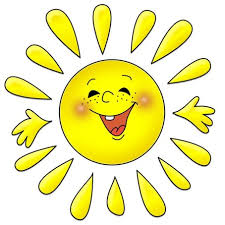 Середина урока3. Изучение нового материала.(К) Учитель предлагает прочитать по ролям текст упражнения.О чём говорится в притче? Найди фразу в тексте, в которой отражается притча.Какими качествами характера обладал первый человек и второй? Обоснуй.(Ф)Учитель предлагает составить предложение ответ на вопрос: А какие люди живут в твоём городе (поселке, деревне, ауле)?4. Освоение изученного материала.  (И) Учитель предлагает работу по вариантам: из данных групп слов составь предложения по вопросам.1-й вариант –читаю,о,рассказы, я,друзьях.кто? что делаю? что? оком?2-й вариант –Мы, в, живём, классе, дружно, мирно, и, нашем.кто? что делаем? где? каком? как?Учитель просит поднять карточки после проверки самостоятельной работы по эталону, например: зеленый      – справился с заданием полностью; желтый    – испытывал затруднения, справился частично; красный       – не справился, нужна помощь.Физминутка 5. Закрепление изученного материала. К) Учитель предлагает прочитать и записать слова. (П) Учитель предлагает прочитать текст, дополнить его подходящими по смыслу словами-действия.Критерии: -читать рассказ про себя;- демонстрирует понимание содержания прочитанного.Дескриптор:- определяет, о чем идет речь в рассказе; - определяет не менее 3 ключевых слов; 3. Изучение нового материала.(К) Учитель предлагает прочитать по ролям текст упражнения.О чём говорится в притче? Найди фразу в тексте, в которой отражается притча.Какими качествами характера обладал первый человек и второй? Обоснуй.(Ф)Учитель предлагает составить предложение ответ на вопрос: А какие люди живут в твоём городе (поселке, деревне, ауле)?4. Освоение изученного материала.  (И) Учитель предлагает работу по вариантам: из данных групп слов составь предложения по вопросам.1-й вариант –читаю,о,рассказы, я,друзьях.кто? что делаю? что? оком?2-й вариант –Мы, в, живём, классе, дружно, мирно, и, нашем.кто? что делаем? где? каком? как?Учитель просит поднять карточки после проверки самостоятельной работы по эталону, например: зеленый      – справился с заданием полностью; желтый    – испытывал затруднения, справился частично; красный       – не справился, нужна помощь.Физминутка 5. Закрепление изученного материала. К) Учитель предлагает прочитать и записать слова. (П) Учитель предлагает прочитать текст, дополнить его подходящими по смыслу словами-действия.Критерии: -читать рассказ про себя;- демонстрирует понимание содержания прочитанного.Дескриптор:- определяет, о чем идет речь в рассказе; - определяет не менее 3 ключевых слов; 3. Изучение нового материала.(К) Учитель предлагает прочитать по ролям текст упражнения.О чём говорится в притче? Найди фразу в тексте, в которой отражается притча.Какими качествами характера обладал первый человек и второй? Обоснуй.(Ф)Учитель предлагает составить предложение ответ на вопрос: А какие люди живут в твоём городе (поселке, деревне, ауле)?4. Освоение изученного материала.  (И) Учитель предлагает работу по вариантам: из данных групп слов составь предложения по вопросам.1-й вариант –читаю,о,рассказы, я,друзьях.кто? что делаю? что? оком?2-й вариант –Мы, в, живём, классе, дружно, мирно, и, нашем.кто? что делаем? где? каком? как?Учитель просит поднять карточки после проверки самостоятельной работы по эталону, например: зеленый      – справился с заданием полностью; желтый    – испытывал затруднения, справился частично; красный       – не справился, нужна помощь.Физминутка 5. Закрепление изученного материала. К) Учитель предлагает прочитать и записать слова. (П) Учитель предлагает прочитать текст, дополнить его подходящими по смыслу словами-действия.Критерии: -читать рассказ про себя;- демонстрирует понимание содержания прочитанного.Дескриптор:- определяет, о чем идет речь в рассказе; - определяет не менее 3 ключевых слов; Читают по ролям. Отвечают на вопросы.Учащиеся оставляют предложение.Учащиеся составляют и записывают предложения.Читают и выбирают пословицы, записывают в тетрадь (комментированное письмо).Читают, дополняют текст словами, выписывают местоимения.Читают по ролям. Отвечают на вопросы.Учащиеся оставляют предложение.Учащиеся составляют и записывают предложения.Читают и выбирают пословицы, записывают в тетрадь (комментированное письмо).Читают, дополняют текст словами, выписывают местоимения.Учебник, задание 2.Учебник, задание 3.Учебник, задание 4.Учебник, задание 5.Конец урока 6. Итог урока. (К, Ф) Вспомните, чему вы научились на этом уроке, что было для вас сложным, легким в исполнении.Рефлексия.Прием «Запрет».Этот прием используется, когда учащиеся сводят размышления о себе и происходящих событиях к фразам: «я не могу…», «я не знаю, как…», «у меня не получится…». Учащимся запрещается говорить: «Я не …», а предлагается эту же мысль выразить другими словами: что нужно, чтобы получилось; какие средства необходимо было бы иметь для…; какие умения мне нужны для этого; какая дополнительная информация мне нужна для этого и т.п. 
6. Итог урока. (К, Ф) Вспомните, чему вы научились на этом уроке, что было для вас сложным, легким в исполнении.Рефлексия.Прием «Запрет».Этот прием используется, когда учащиеся сводят размышления о себе и происходящих событиях к фразам: «я не могу…», «я не знаю, как…», «у меня не получится…». Учащимся запрещается говорить: «Я не …», а предлагается эту же мысль выразить другими словами: что нужно, чтобы получилось; какие средства необходимо было бы иметь для…; какие умения мне нужны для этого; какая дополнительная информация мне нужна для этого и т.п. 
6. Итог урока. (К, Ф) Вспомните, чему вы научились на этом уроке, что было для вас сложным, легким в исполнении.Рефлексия.Прием «Запрет».Этот прием используется, когда учащиеся сводят размышления о себе и происходящих событиях к фразам: «я не могу…», «я не знаю, как…», «у меня не получится…». Учащимся запрещается говорить: «Я не …», а предлагается эту же мысль выразить другими словами: что нужно, чтобы получилось; какие средства необходимо было бы иметь для…; какие умения мне нужны для этого; какая дополнительная информация мне нужна для этого и т.п. 
Домашнее задание. Составить и записать предложение, о том, как живут люди в родном городе (поселке), используя местоимения.Домашнее задание. Составить и записать предложение, о том, как живут люди в родном городе (поселке), используя местоимения.Учебник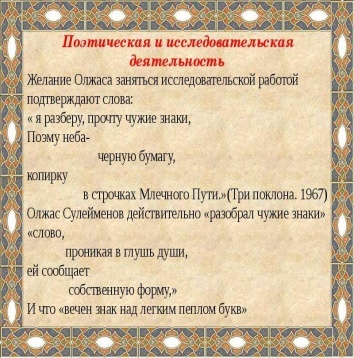 Усложнение задания:составляют предложения Задания для менее способных:                   называют слова;Оценивание – как вы планируете отслеживать прогресс/знания  учащихся?   Жесты, похвала, смайликиМежпредметные связи                    Познание мираРефлексия                                                                       - Были ли цели обучения/  урока достижимыми?                                                       -Чему сегодня научились учащиес6я?                                        - Какой была атмосфера обучения?                                                   - Успешными ли были задания по установлению  различий между учащимися?                                                     -Придерживалась ли я временного графика?                                                                  -Какие  отступления от плана я сделала и почему?Используйте это место для записи ваших наблюдений по уроку. Ответьте на вопросы о вашем уроке, написанные в левом столбике.                                                                                                       Итоговое оцениваниеНазовите два наиболее успешных момента (как преподавания, так и  обучения).                                                                                                                                        1:                                                                                                                                                2:                                                                                                                                                                        Назовите два момента, которые бы способствовали  улучшению урока (как преподавания, так и обучения).1:2:                                                                                                                                                                                      Что нового я узнала о классе и его отдельных учащихся и как это отразится на проведении моего урока?ЦенностиЦенности, основанные на национальной идее «Мәңгілік ел», уважение, гражданский патриотизм.Раздел	Раздел	Раздел	МОЯ РОДИНА-КАЗАХСТАНМОЯ РОДИНА-КАЗАХСТАНМОЯ РОДИНА-КАЗАХСТАНМОЯ РОДИНА-КАЗАХСТАНМОЯ РОДИНА-КАЗАХСТАНФИО педагогаФИО педагогаФИО педагогаШкола:Школа:Школа:Школа:Школа:ДатаДатаДатаКласс 4Класс 4Класс 4Количество присутствующих:Количество присутствующих:Количество отсутствующих:Количество отсутствующих:Количество отсутствующих:ТЕМА УРОКА: § 13  Доброта – она навеки украшение человека.ТЕМА УРОКА: § 13  Доброта – она навеки украшение человека.ТЕМА УРОКА: § 13  Доброта – она навеки украшение человека.ТЕМА УРОКА: § 13  Доброта – она навеки украшение человека.ТЕМА УРОКА: § 13  Доброта – она навеки украшение человека.ТЕМА УРОКА: § 13  Доброта – она навеки украшение человека.ТЕМА УРОКА: § 13  Доброта – она навеки украшение человека.ТЕМА УРОКА: § 13  Доброта – она навеки украшение человека.Цели обучения в соответствии с учебной программойЦели обучения в соответствии с учебной программой4.2.6.1 высказывать оценочные суждения, выражая свою точку зрения 4.5.1.3 использовать в речи падежные формы личных местоимений4.2.6.1 высказывать оценочные суждения, выражая свою точку зрения 4.5.1.3 использовать в речи падежные формы личных местоимений4.2.6.1 высказывать оценочные суждения, выражая свою точку зрения 4.5.1.3 использовать в речи падежные формы личных местоимений4.2.6.1 высказывать оценочные суждения, выражая свою точку зрения 4.5.1.3 использовать в речи падежные формы личных местоимений4.2.6.1 высказывать оценочные суждения, выражая свою точку зрения 4.5.1.3 использовать в речи падежные формы личных местоимений4.2.6.1 высказывать оценочные суждения, выражая свою точку зрения 4.5.1.3 использовать в речи падежные формы личных местоименийЦели урокаЦели урокавысказывать оценочные суждения по прочитанномуиспользовать в устной и письменной речи падежные формы личных.высказывать оценочные суждения по прочитанномуиспользовать в устной и письменной речи падежные формы личных.высказывать оценочные суждения по прочитанномуиспользовать в устной и письменной речи падежные формы личных.высказывать оценочные суждения по прочитанномуиспользовать в устной и письменной речи падежные формы личных.высказывать оценочные суждения по прочитанномуиспользовать в устной и письменной речи падежные формы личных.высказывать оценочные суждения по прочитанномуиспользовать в устной и письменной речи падежные формы личных.Ход урокаХод урокаХод урокаХод урокаХод урокаХод урокаХод урокаХод урокаЭтап урока/времяДействия педагогаДействия педагогаДействия педагогаДействия учениковДействия учениковРесурсыОцениваниеНачало урока  1. Организационный момент. Психологический настрой. 2. Актуализация знаний.(Ф) Анаграмма: ООДРБУчитель предлагает составить слово, объяснить его значение. Прием «Ассоциации». Назвать ассоциации к этому слову.Критерий:-принимает участие в диалоге согласно целям, условиям, времени и ситуации -соблюдает речевые нормы.Дескриптор:-составляет диалог по заданной теме; -соблюдает последовательность изложения; -не допускает речевых ошибок. 1. Организационный момент. Психологический настрой. 2. Актуализация знаний.(Ф) Анаграмма: ООДРБУчитель предлагает составить слово, объяснить его значение. Прием «Ассоциации». Назвать ассоциации к этому слову.Критерий:-принимает участие в диалоге согласно целям, условиям, времени и ситуации -соблюдает речевые нормы.Дескриптор:-составляет диалог по заданной теме; -соблюдает последовательность изложения; -не допускает речевых ошибок. 1. Организационный момент. Психологический настрой. 2. Актуализация знаний.(Ф) Анаграмма: ООДРБУчитель предлагает составить слово, объяснить его значение. Прием «Ассоциации». Назвать ассоциации к этому слову.Критерий:-принимает участие в диалоге согласно целям, условиям, времени и ситуации -соблюдает речевые нормы.Дескриптор:-составляет диалог по заданной теме; -соблюдает последовательность изложения; -не допускает речевых ошибок. Составляют слово, объясняют его значение, подбирают ассоциации: Добро –это…Составляют слово, объясняют его значение, подбирают ассоциации: Добро –это…Видеоролик песни «Что такое доброта».Психологический настрой. Прием «Приём «Солнышко»Середина урока3. Изучение нового материала.(К) Учитель предлагает вспомнить правило:4. Освоение изученного материала. Ф)Учитель предлагает прочитать текст упражнения, вставить по смыслу нужное местоимение, ответить на вопросы.Какие прилагательные больше всего подойдут к описанию характера мамы (отзывчивая, душевная, внимательная, добрая, красивая, молодая)?  Запиши данные слова по алфавиту.Какая твоя мама? (П) Учитель предлагает продолжить работу в парах. Прием «Учимся размышлять». Поразмышлять, составить пословицу, записать в тетрадь, объяснить ее значение.   5. Закрепление изученного материала. Ф) Учитель предлагает прочитать два текста. Определить, какой из них текст описание, какой текст повествование. (Ф) Учитель предлагает прочитать стихотворение о доброте Е.Чубарь.Читают, отвечают на воросы:В каких строчках заключена основная мысль стихотворения?Почему доброта нужна всем людям? Кто приносит доброту?Записывают предложение «Доброта –человека». Объясни значение.3. Изучение нового материала.(К) Учитель предлагает вспомнить правило:4. Освоение изученного материала. Ф)Учитель предлагает прочитать текст упражнения, вставить по смыслу нужное местоимение, ответить на вопросы.Какие прилагательные больше всего подойдут к описанию характера мамы (отзывчивая, душевная, внимательная, добрая, красивая, молодая)?  Запиши данные слова по алфавиту.Какая твоя мама? (П) Учитель предлагает продолжить работу в парах. Прием «Учимся размышлять». Поразмышлять, составить пословицу, записать в тетрадь, объяснить ее значение.   5. Закрепление изученного материала. Ф) Учитель предлагает прочитать два текста. Определить, какой из них текст описание, какой текст повествование. (Ф) Учитель предлагает прочитать стихотворение о доброте Е.Чубарь.Читают, отвечают на воросы:В каких строчках заключена основная мысль стихотворения?Почему доброта нужна всем людям? Кто приносит доброту?Записывают предложение «Доброта –человека». Объясни значение.3. Изучение нового материала.(К) Учитель предлагает вспомнить правило:4. Освоение изученного материала. Ф)Учитель предлагает прочитать текст упражнения, вставить по смыслу нужное местоимение, ответить на вопросы.Какие прилагательные больше всего подойдут к описанию характера мамы (отзывчивая, душевная, внимательная, добрая, красивая, молодая)?  Запиши данные слова по алфавиту.Какая твоя мама? (П) Учитель предлагает продолжить работу в парах. Прием «Учимся размышлять». Поразмышлять, составить пословицу, записать в тетрадь, объяснить ее значение.   5. Закрепление изученного материала. Ф) Учитель предлагает прочитать два текста. Определить, какой из них текст описание, какой текст повествование. (Ф) Учитель предлагает прочитать стихотворение о доброте Е.Чубарь.Читают, отвечают на воросы:В каких строчках заключена основная мысль стихотворения?Почему доброта нужна всем людям? Кто приносит доброту?Записывают предложение «Доброта –человека». Объясни значение.Работают с памяткой.Учащиеся читают текст, вставляют по смыслу местоимения, отвечают на вопросы:Учащиеся составляют пословицу, записывают и объясняют ее смысл.Учащиеся читают, рассуждают.(К)Учитель предлагает уточнить информацию, используя слова какой? какие? какую? какого? каких? какое?
Учащиеся п образцу составляют предложения.Работают с памяткой.Учащиеся читают текст, вставляют по смыслу местоимения, отвечают на вопросы:Учащиеся составляют пословицу, записывают и объясняют ее смысл.Учащиеся читают, рассуждают.(К)Учитель предлагает уточнить информацию, используя слова какой? какие? какую? какого? каких? какое?
Учащиеся п образцу составляют предложения.Учебник, задание 1.Учебник, задание 2.Учебник, задание 3.Учебник, задание 4.Учебник, задание 5.Конец урока 6. Итог урока. (К, Ф) Вспомните, чему вы научились на этом уроке, что было для вас сложным, легким в исполнении.Рефлексия «Букет настроения».В начале урока учащимся раздаются бумажные цветы: красные и голубые. На доске изображена ваза. В конце урока я говорю: “Если вам понравился урок, и вы узнали что-то новое, то прикрепите к вазе красный цветок, если не понравился – голубой.” Можно предложить ребятам более разнообразный спектр цветов: красный, желтый, синий. В конце урока собрать цветы в корзинку или вазочку.  6. Итог урока. (К, Ф) Вспомните, чему вы научились на этом уроке, что было для вас сложным, легким в исполнении.Рефлексия «Букет настроения».В начале урока учащимся раздаются бумажные цветы: красные и голубые. На доске изображена ваза. В конце урока я говорю: “Если вам понравился урок, и вы узнали что-то новое, то прикрепите к вазе красный цветок, если не понравился – голубой.” Можно предложить ребятам более разнообразный спектр цветов: красный, желтый, синий. В конце урока собрать цветы в корзинку или вазочку.  6. Итог урока. (К, Ф) Вспомните, чему вы научились на этом уроке, что было для вас сложным, легким в исполнении.Рефлексия «Букет настроения».В начале урока учащимся раздаются бумажные цветы: красные и голубые. На доске изображена ваза. В конце урока я говорю: “Если вам понравился урок, и вы узнали что-то новое, то прикрепите к вазе красный цветок, если не понравился – голубой.” Можно предложить ребятам более разнообразный спектр цветов: красный, желтый, синий. В конце урока собрать цветы в корзинку или вазочку.  Домашнее задание. Составить постер «Мои добрые дела».Стихотворение (упражнение 5) учить наизусть.Хочу напомнить, какому настроению соответствует какой цвет:красный – восторженное; оранжевый – радостное, теплое;желтый – светлое, приятное; зеленый – спокойное; синий – неудовлетворенное, грустное; фиолетовый – тревожное, напряженное; черный – упадок, уныние.Домашнее задание. Составить постер «Мои добрые дела».Стихотворение (упражнение 5) учить наизусть.Хочу напомнить, какому настроению соответствует какой цвет:красный – восторженное; оранжевый – радостное, теплое;желтый – светлое, приятное; зеленый – спокойное; синий – неудовлетворенное, грустное; фиолетовый – тревожное, напряженное; черный – упадок, уныние.Учебник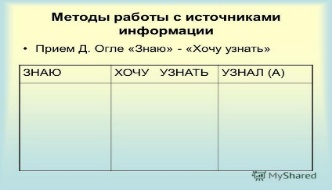 ФО «Словесная похвала»Усложнение задания:составляют предложения Задания для менее способных:                   называют слова;Оценивание – как вы планируете отслеживать прогресс/знания  учащихся?   Жесты, похвала, смайликиМежпредметные связи                    Познание мираРефлексия                                                                       - Были ли цели обучения/  урока достижимыми?                                                       -Чему сегодня научились учащиес6я?                                        - Какой была атмосфера обучения?                                                   - Успешными ли были задания по установлению  различий между учащимися?                                                     -Придерживалась ли я временного графика?                                                                  -Какие  отступления от плана я сделала и почему?Используйте это место для записи ваших наблюдений по уроку. Ответьте на вопросы о вашем уроке, написанные в левом столбике.                                                                                                       Итоговое оцениваниеНазовите два наиболее успешных момента (как преподавания, так и  обучения).                                                                                                                                        1:                                                                                                                                                2:                                                                                                                                                                        Назовите два момента, которые бы способствовали  улучшению урока (как преподавания, так и обучения).1:2:                                                                                                                                                                                      Что нового я узнала о классе и его отдельных учащихся и как это отразится на проведении моего урока?ЦенностиЦенности, основанные на национальной идее «Мәңгілік ел», уважение, гражданский патриотизм.Раздел	Раздел	Раздел	МОЯ РОДИНА-КАЗАХСТАНМОЯ РОДИНА-КАЗАХСТАНМОЯ РОДИНА-КАЗАХСТАНМОЯ РОДИНА-КАЗАХСТАНМОЯ РОДИНА-КАЗАХСТАНФИО педагогаФИО педагогаФИО педагогаШкола:Школа:Школа:Школа:Школа:ДатаДатаДатаКласс 4Класс 4Класс 4Количество присутствующих:Количество присутствующих:Количество отсутствующих:Количество отсутствующих:Количество отсутствующих:ТЕМА УРОКА: § 14  Кто любит труд, того и чтут?ТЕМА УРОКА: § 14  Кто любит труд, того и чтут?ТЕМА УРОКА: § 14  Кто любит труд, того и чтут?ТЕМА УРОКА: § 14  Кто любит труд, того и чтут?ТЕМА УРОКА: § 14  Кто любит труд, того и чтут?ТЕМА УРОКА: § 14  Кто любит труд, того и чтут?ТЕМА УРОКА: § 14  Кто любит труд, того и чтут?ТЕМА УРОКА: § 14  Кто любит труд, того и чтут?Цели обучения в соответствии с учебной программойЦели обучения в соответствии с учебной программой4.4.1.1 представлять истории в виде комиксов (иллюстраций)4.5.2.1 правильно писать незнакомые слова, используя орфографический словарь.4.4.1.1 представлять истории в виде комиксов (иллюстраций)4.5.2.1 правильно писать незнакомые слова, используя орфографический словарь.4.4.1.1 представлять истории в виде комиксов (иллюстраций)4.5.2.1 правильно писать незнакомые слова, используя орфографический словарь.4.4.1.1 представлять истории в виде комиксов (иллюстраций)4.5.2.1 правильно писать незнакомые слова, используя орфографический словарь.4.4.1.1 представлять истории в виде комиксов (иллюстраций)4.5.2.1 правильно писать незнакомые слова, используя орфографический словарь.4.4.1.1 представлять истории в виде комиксов (иллюстраций)4.5.2.1 правильно писать незнакомые слова, используя орфографический словарь.Цели урокаЦели урокавыразительно читать текст, представлять истории в виде иллюстрацийправильно писать незнакомые слова, используя орфографический словарь.выразительно читать текст, представлять истории в виде иллюстрацийправильно писать незнакомые слова, используя орфографический словарь.выразительно читать текст, представлять истории в виде иллюстрацийправильно писать незнакомые слова, используя орфографический словарь.выразительно читать текст, представлять истории в виде иллюстрацийправильно писать незнакомые слова, используя орфографический словарь.выразительно читать текст, представлять истории в виде иллюстрацийправильно писать незнакомые слова, используя орфографический словарь.выразительно читать текст, представлять истории в виде иллюстрацийправильно писать незнакомые слова, используя орфографический словарь.Ход урокаХод урокаХод урокаХод урокаХод урокаХод урокаХод урокаХод урокаЭтап урока/времяДействия педагогаДействия педагогаДействия педагогаДействия учениковДействия учениковРесурсыОцениваниеНачало урока  1. Организационный момент. Психологический настрой. 2. Актуализация знаний.(Ф) Учитель предлагает разгадать кроссворд и найти слова на тему труд.1. Организационный момент. Психологический настрой. 2. Актуализация знаний.(Ф) Учитель предлагает разгадать кроссворд и найти слова на тему труд.1. Организационный момент. Психологический настрой. 2. Актуализация знаний.(Ф) Учитель предлагает разгадать кроссворд и найти слова на тему труд.Разгадывают кроссворд, называют слова.Разгадывают кроссворд, называют слова.Учебник, задание 1.Психологический настрой. Прием «Приём «Солнышко»Середина урока3. Изучение нового материала.(К) Учитель предлагает послушать стихотворение К.Жанабаева. За что уважает и почитает муравья муравьиная семья? Определи значение слова «почитает» из контекста стихотворения. Что ты знаешь о муравьях?(П) Учитель предлагает прочитать текст упражнения.4. Освоение изученного материала. (И)Учитель предлагает выполнить тест «Лесенка трудолюбия».Физминутка(П) Прием «Творческая мастерская». Учитель предлагает поработать в паре с одноклассником ивыполнить творческое задание. 5. Закрепление изученного материала. Критерий: составлять и записывать  предложения к комиксу на заданную тему.Дескриптор: -составляет и пишет предложения  на заданную тему; -соблюдает последовательность изложения событий. К, Ф) Вспомните, чему вы научились на этом уроке, что было для вас сложным, легким в исполнении.3. Изучение нового материала.(К) Учитель предлагает послушать стихотворение К.Жанабаева. За что уважает и почитает муравья муравьиная семья? Определи значение слова «почитает» из контекста стихотворения. Что ты знаешь о муравьях?(П) Учитель предлагает прочитать текст упражнения.4. Освоение изученного материала. (И)Учитель предлагает выполнить тест «Лесенка трудолюбия».Физминутка(П) Прием «Творческая мастерская». Учитель предлагает поработать в паре с одноклассником ивыполнить творческое задание. 5. Закрепление изученного материала. Критерий: составлять и записывать  предложения к комиксу на заданную тему.Дескриптор: -составляет и пишет предложения  на заданную тему; -соблюдает последовательность изложения событий. К, Ф) Вспомните, чему вы научились на этом уроке, что было для вас сложным, легким в исполнении.3. Изучение нового материала.(К) Учитель предлагает послушать стихотворение К.Жанабаева. За что уважает и почитает муравья муравьиная семья? Определи значение слова «почитает» из контекста стихотворения. Что ты знаешь о муравьях?(П) Учитель предлагает прочитать текст упражнения.4. Освоение изученного материала. (И)Учитель предлагает выполнить тест «Лесенка трудолюбия».Физминутка(П) Прием «Творческая мастерская». Учитель предлагает поработать в паре с одноклассником ивыполнить творческое задание. 5. Закрепление изученного материала. Критерий: составлять и записывать  предложения к комиксу на заданную тему.Дескриптор: -составляет и пишет предложения  на заданную тему; -соблюдает последовательность изложения событий. К, Ф) Вспомните, чему вы научились на этом уроке, что было для вас сложным, легким в исполнении.Слушают сказку, рассуждают.Учащиеся читают,доказывают, что сочинение Саната построено по типу текста-рассуждения.Учащиеся выполняют тест, подсчитывают баллы.Учащиеся работают в паре, выполняют творческое задание «Маленькое дело».Слушают сказку, рассуждают.Учащиеся читают,доказывают, что сочинение Саната построено по типу текста-рассуждения.Учащиеся выполняют тест, подсчитывают баллы.Учащиеся работают в паре, выполняют творческое задание «Маленькое дело».Учебник, задание 2.Учебник, задание 3.Учебник, задание 4.Учебник, задание 5.(ФО)Оценивание. Прием «Комплимент».Конец урока 6. Итог урока. Рефлексия.Игра «Корзина добра».Дети получают красивые цветы, пытаются вспомнить, какие хорошие, добрые дела они за последнее время совершили, рассказывают и кладут цветы в корзину.Домашнее задание. Составить и записать предложение о своих делах, связанных с трудом.6. Итог урока. Рефлексия.Игра «Корзина добра».Дети получают красивые цветы, пытаются вспомнить, какие хорошие, добрые дела они за последнее время совершили, рассказывают и кладут цветы в корзину.Домашнее задание. Составить и записать предложение о своих делах, связанных с трудом.6. Итог урока. Рефлексия.Игра «Корзина добра».Дети получают красивые цветы, пытаются вспомнить, какие хорошие, добрые дела они за последнее время совершили, рассказывают и кладут цветы в корзину.Домашнее задание. Составить и записать предложение о своих делах, связанных с трудом.Хочу напомнить, какому настроению соответствует какой цвет:красный – восторженное; оранжевый – радостное, теплое;желтый – светлое, приятное; зеленый – спокойное; синий – неудовлетворенное, грустное; фиолетовый – тревожное, напряженное; черный – упадок, уныние.Хочу напомнить, какому настроению соответствует какой цвет:красный – восторженное; оранжевый – радостное, теплое;желтый – светлое, приятное; зеленый – спокойное; синий – неудовлетворенное, грустное; фиолетовый – тревожное, напряженное; черный – упадок, уныние.УчебникУсложнение задания:составляют предложения Задания для менее способных:                   называют слова;Оценивание – как вы планируете отслеживать прогресс/знания  учащихся?   Жесты, похвала, смайликиМежпредметные связи                    Познание мираРефлексия                                                                       - Были ли цели обучения/  урока достижимыми?                                                       -Чему сегодня научились учащиес6я?                                        - Какой была атмосфера обучения?                                                   - Успешными ли были задания по установлению  различий между учащимися?                                                     -Придерживалась ли я временного графика?                                                                  -Какие  отступления от плана я сделала и почему?Используйте это место для записи ваших наблюдений по уроку. Ответьте на вопросы о вашем уроке, написанные в левом столбике.                                                                                                       Итоговое оцениваниеНазовите два наиболее успешных момента (как преподавания, так и  обучения).                                                                                                                                        1:                                                                                                                                                2:                                                                                                                                                                        Назовите два момента, которые бы способствовали  улучшению урока (как преподавания, так и обучения).1:2:                                                                                                                                                                                      Что нового я узнала о классе и его отдельных учащихся и как это отразится на проведении моего урока?ЦенностиЦенности, основанные на национальной идее «Мәңгілік ел», уважение, гражданский патриотизм.Раздел	Раздел	Раздел	МОЯ РОДИНА-КАЗАХСТАНМОЯ РОДИНА-КАЗАХСТАНМОЯ РОДИНА-КАЗАХСТАНМОЯ РОДИНА-КАЗАХСТАНМОЯ РОДИНА-КАЗАХСТАНФИО педагогаФИО педагогаФИО педагогаШкола:Школа:Школа:Школа:Школа:ДатаДатаДатаКласс 4Класс 4Класс 4Количество присутствующих:Количество присутствующих:Количество отсутствующих:Количество отсутствующих:Количество отсутствующих:ТЕМА УРОКА: § 15  Там разные нации в мире живут, там вечные ценности – знания и труд. СОР №1ТЕМА УРОКА: § 15  Там разные нации в мире живут, там вечные ценности – знания и труд. СОР №1ТЕМА УРОКА: § 15  Там разные нации в мире живут, там вечные ценности – знания и труд. СОР №1ТЕМА УРОКА: § 15  Там разные нации в мире живут, там вечные ценности – знания и труд. СОР №1ТЕМА УРОКА: § 15  Там разные нации в мире живут, там вечные ценности – знания и труд. СОР №1ТЕМА УРОКА: § 15  Там разные нации в мире живут, там вечные ценности – знания и труд. СОР №1ТЕМА УРОКА: § 15  Там разные нации в мире живут, там вечные ценности – знания и труд. СОР №1ТЕМА УРОКА: § 15  Там разные нации в мире живут, там вечные ценности – знания и труд. СОР №1Цели обучения в соответствии с учебной программойЦели обучения в соответствии с учебной программой4.2.6.1 высказывать оценочные суждения, выражая свою точку зрения ("по моему мнению …", "с моей точки зрения …")4.5.1.3 использовать в речи падежные формы отрицательные (никто, ничто).4.2.6.1 высказывать оценочные суждения, выражая свою точку зрения ("по моему мнению …", "с моей точки зрения …")4.5.1.3 использовать в речи падежные формы отрицательные (никто, ничто).4.2.6.1 высказывать оценочные суждения, выражая свою точку зрения ("по моему мнению …", "с моей точки зрения …")4.5.1.3 использовать в речи падежные формы отрицательные (никто, ничто).4.2.6.1 высказывать оценочные суждения, выражая свою точку зрения ("по моему мнению …", "с моей точки зрения …")4.5.1.3 использовать в речи падежные формы отрицательные (никто, ничто).4.2.6.1 высказывать оценочные суждения, выражая свою точку зрения ("по моему мнению …", "с моей точки зрения …")4.5.1.3 использовать в речи падежные формы отрицательные (никто, ничто).4.2.6.1 высказывать оценочные суждения, выражая свою точку зрения ("по моему мнению …", "с моей точки зрения …")4.5.1.3 использовать в речи падежные формы отрицательные (никто, ничто).Цели урокаЦели урокавыразительно читать текст, высказывать оценочные суждения, выражая свою точку зрения ("по моему мнению …", "с моей точки зрения …")Применяют в письменной и устной речи отрицательные местоимения.выразительно читать текст, высказывать оценочные суждения, выражая свою точку зрения ("по моему мнению …", "с моей точки зрения …")Применяют в письменной и устной речи отрицательные местоимения.выразительно читать текст, высказывать оценочные суждения, выражая свою точку зрения ("по моему мнению …", "с моей точки зрения …")Применяют в письменной и устной речи отрицательные местоимения.выразительно читать текст, высказывать оценочные суждения, выражая свою точку зрения ("по моему мнению …", "с моей точки зрения …")Применяют в письменной и устной речи отрицательные местоимения.выразительно читать текст, высказывать оценочные суждения, выражая свою точку зрения ("по моему мнению …", "с моей точки зрения …")Применяют в письменной и устной речи отрицательные местоимения.выразительно читать текст, высказывать оценочные суждения, выражая свою точку зрения ("по моему мнению …", "с моей точки зрения …")Применяют в письменной и устной речи отрицательные местоимения.Ход урокаХод урокаХод урокаХод урокаХод урокаХод урокаХод урокаХод урокаЭтап урока/времяДействия педагогаДействия педагогаДействия педагогаДействия учениковДействия учениковРесурсыОцениваниеНачало урока  1. Организационный момент. Психологический настрой. 2. Актуализация знаний.(Ф) Учитель предлагает прочитать информацию, ответить на вопросы:Что объединяет народы Казахстана?О чём постоянно говорит наш Президент?Подумай, нужно ли тебе знакомиться с культурой и обычаями других народов. Для чего?Сообщение темы и цели занятия.1. Организационный момент. Психологический настрой. 2. Актуализация знаний.(Ф) Учитель предлагает прочитать информацию, ответить на вопросы:Что объединяет народы Казахстана?О чём постоянно говорит наш Президент?Подумай, нужно ли тебе знакомиться с культурой и обычаями других народов. Для чего?Сообщение темы и цели занятия.1. Организационный момент. Психологический настрой. 2. Актуализация знаний.(Ф) Учитель предлагает прочитать информацию, ответить на вопросы:Что объединяет народы Казахстана?О чём постоянно говорит наш Президент?Подумай, нужно ли тебе знакомиться с культурой и обычаями других народов. Для чего?Сообщение темы и цели занятия.Учебник, задание 1.Психологический настрой. Прием «Приём «Солнышко»Середина урока3. Изучение нового материала.(И) Учитель предлагает прочитать в учебники фразу, записать ее в тетрадь, соблюдая правила каллиграфии, запомнить.Учитель предлагает познакомиться с информацией учебника:4. Освоение изученного материала. (Приём «Инсерт».Учащимся предлагается система маркировки текста:(v) отмечается в тексте информация, которая уже известна ученику.(+) отмечается новое знание, новая информация.(-) отмечается то, что идет вразрез с имеющимися у ученика представлениями, о чем он думал иначе.(?) отмечается то, что осталось непонятным ученику и требует дополнительных сведений, вызывает желание узнать подробнее.Читая текст, учащиеся отмечают соответствующим знаком на полях. (Г) Учитель предлагает объединиться в группы, выполнить задание: рассмотреть картинки, составить по ним словосочетания и фразы.1-я группа – Мой дом – это ..2-я группа – Моя семья – это ..3-я группа – Мой народ – это ..4-я группа – Мой Казахстан – это5. Закрепление изученного материала. (И) Прием «Письмо по памяти». Учитель предлагает прочитать на доске или карточке предложения со словами НИКТО, НИЧТО, запомнить правописание слов, записать по памяти.(П)Прием «Творческая мастерская».Учитель предлагает стать журналистами, составить вопросы и задать их другу. Критерий: составляет и отвечает на вопросы по содержанию для определения основных моментов прослушанного текста.Дескриптор:-отвечает на поставленные вопросы по тексту; -дает полные ответы.3. Изучение нового материала.(И) Учитель предлагает прочитать в учебники фразу, записать ее в тетрадь, соблюдая правила каллиграфии, запомнить.Учитель предлагает познакомиться с информацией учебника:4. Освоение изученного материала. (Приём «Инсерт».Учащимся предлагается система маркировки текста:(v) отмечается в тексте информация, которая уже известна ученику.(+) отмечается новое знание, новая информация.(-) отмечается то, что идет вразрез с имеющимися у ученика представлениями, о чем он думал иначе.(?) отмечается то, что осталось непонятным ученику и требует дополнительных сведений, вызывает желание узнать подробнее.Читая текст, учащиеся отмечают соответствующим знаком на полях. (Г) Учитель предлагает объединиться в группы, выполнить задание: рассмотреть картинки, составить по ним словосочетания и фразы.1-я группа – Мой дом – это ..2-я группа – Моя семья – это ..3-я группа – Мой народ – это ..4-я группа – Мой Казахстан – это5. Закрепление изученного материала. (И) Прием «Письмо по памяти». Учитель предлагает прочитать на доске или карточке предложения со словами НИКТО, НИЧТО, запомнить правописание слов, записать по памяти.(П)Прием «Творческая мастерская».Учитель предлагает стать журналистами, составить вопросы и задать их другу. Критерий: составляет и отвечает на вопросы по содержанию для определения основных моментов прослушанного текста.Дескриптор:-отвечает на поставленные вопросы по тексту; -дает полные ответы.3. Изучение нового материала.(И) Учитель предлагает прочитать в учебники фразу, записать ее в тетрадь, соблюдая правила каллиграфии, запомнить.Учитель предлагает познакомиться с информацией учебника:4. Освоение изученного материала. (Приём «Инсерт».Учащимся предлагается система маркировки текста:(v) отмечается в тексте информация, которая уже известна ученику.(+) отмечается новое знание, новая информация.(-) отмечается то, что идет вразрез с имеющимися у ученика представлениями, о чем он думал иначе.(?) отмечается то, что осталось непонятным ученику и требует дополнительных сведений, вызывает желание узнать подробнее.Читая текст, учащиеся отмечают соответствующим знаком на полях. (Г) Учитель предлагает объединиться в группы, выполнить задание: рассмотреть картинки, составить по ним словосочетания и фразы.1-я группа – Мой дом – это ..2-я группа – Моя семья – это ..3-я группа – Мой народ – это ..4-я группа – Мой Казахстан – это5. Закрепление изученного материала. (И) Прием «Письмо по памяти». Учитель предлагает прочитать на доске или карточке предложения со словами НИКТО, НИЧТО, запомнить правописание слов, записать по памяти.(П)Прием «Творческая мастерская».Учитель предлагает стать журналистами, составить вопросы и задать их другу. Критерий: составляет и отвечает на вопросы по содержанию для определения основных моментов прослушанного текста.Дескриптор:-отвечает на поставленные вопросы по тексту; -дает полные ответы.Читают, записывают в тетрадь.Учащиеся работают в группахУчащиеся работают с информацией, делают выводы.Запоминают текст, пишут по памяти.Учащиеся составляют вопросы, задают их друг другу.Читают, записывают в тетрадь.Учащиеся работают в группахУчащиеся работают с информацией, делают выводы.Запоминают текст, пишут по памяти.Учащиеся составляют вопросы, задают их друг другу.Учебник, задание 2.Правила письмаhttp://www.klassnye-chasy.ru/prezentacii-prezentaciya/russkiy-yazyk-po-russkomu-yazyku/v-1-klasse/pravila-pismaPIRLS (умения, целиком основанные на тексте: извлекать из текста информацию и строить на ее основании простейшие суждения)Учебник, задание 3.Учебник, задание 4.Учебник, задание 5.(ФО)Оценивание. Прием «Комплимент».Самооценивание прием «Ладонь-кулак».Конец урока 6. Итог урока. К, Ф) Вспомните, чему вы научились на этом уроке, что было для вас сложным, легким в исполнении.Рефлексия «Благодарю…».В конце урока учитель предлагает каждому ученику выбрать только одного из ребят, кому хочется сказать спасибо за сотрудничество и пояснить, в чем именно это сотрудничество проявилось. Учителя, из числа выбираемых, следует исключить. Благодарственное слово педагога является завершающим. При этом он выбирает тех, кому досталось наименьшее количество комплиментов, стараясь найти убедительные слова признательности и этому участнику событий.6. Итог урока. К, Ф) Вспомните, чему вы научились на этом уроке, что было для вас сложным, легким в исполнении.Рефлексия «Благодарю…».В конце урока учитель предлагает каждому ученику выбрать только одного из ребят, кому хочется сказать спасибо за сотрудничество и пояснить, в чем именно это сотрудничество проявилось. Учителя, из числа выбираемых, следует исключить. Благодарственное слово педагога является завершающим. При этом он выбирает тех, кому досталось наименьшее количество комплиментов, стараясь найти убедительные слова признательности и этому участнику событий.6. Итог урока. К, Ф) Вспомните, чему вы научились на этом уроке, что было для вас сложным, легким в исполнении.Рефлексия «Благодарю…».В конце урока учитель предлагает каждому ученику выбрать только одного из ребят, кому хочется сказать спасибо за сотрудничество и пояснить, в чем именно это сотрудничество проявилось. Учителя, из числа выбираемых, следует исключить. Благодарственное слово педагога является завершающим. При этом он выбирает тех, кому досталось наименьшее количество комплиментов, стараясь найти убедительные слова признательности и этому участнику событий.Домашнее задание. Упражнение 6.Поработай с пословицами.Домашнее задание. Упражнение 6.Поработай с пословицами.УчебникВыберите смайлик, который говорит о том, с каким настроением вы уходите с урока.Усложнение задания:составляют предложения Задания для менее способных:                   называют слова;Оценивание – как вы планируете отслеживать прогресс/знания  учащихся?   Жесты, похвала, смайликиМежпредметные связи                    Познание мираРефлексия                                                                       - Были ли цели обучения/  урока достижимыми?                                                       -Чему сегодня научились учащиес6я?                                        - Какой была атмосфера обучения?                                                   - Успешными ли были задания по установлению  различий между учащимися?                                                     -Придерживалась ли я временного графика?                                                                  -Какие  отступления от плана я сделала и почему?Используйте это место для записи ваших наблюдений по уроку. Ответьте на вопросы о вашем уроке, написанные в левом столбике.                                                                                                       Итоговое оцениваниеНазовите два наиболее успешных момента (как преподавания, так и  обучения).                                                                                                                                        1:                                                                                                                                                2:                                                                                                                                                                        Назовите два момента, которые бы способствовали  улучшению урока (как преподавания, так и обучения).1:2:                                                                                                                                                                                      Что нового я узнала о классе и его отдельных учащихся и как это отразится на проведении моего урока?ЦенностиЦенности, основанные на национальной идее «Мәңгілік ел», уважение, гражданский патриотизм.Раздел	Раздел	Раздел	МОЯ РОДИНА-КАЗАХСТАНМОЯ РОДИНА-КАЗАХСТАНМОЯ РОДИНА-КАЗАХСТАНМОЯ РОДИНА-КАЗАХСТАНМОЯ РОДИНА-КАЗАХСТАНФИО педагогаФИО педагогаФИО педагогаШкола:Школа:Школа:Школа:Школа:ДатаДатаДатаКласс 4Класс 4Класс 4Количество присутствующих:Количество присутствующих:Количество отсутствующих:Количество отсутствующих:Количество отсутствующих:ТЕМА УРОКА: § 16  Мои достиженияТЕМА УРОКА: § 16  Мои достиженияТЕМА УРОКА: § 16  Мои достиженияТЕМА УРОКА: § 16  Мои достиженияТЕМА УРОКА: § 16  Мои достиженияТЕМА УРОКА: § 16  Мои достиженияТЕМА УРОКА: § 16  Мои достиженияТЕМА УРОКА: § 16  Мои достиженияЦели обучения в соответствии с учебной программойЦели обучения в соответствии с учебной программой4.1.2.1 определять значения незнакомых слов и словосочетаний по контексту 4.2.2.1 создавать высказывание по данному началу текста.4.1.2.1 определять значения незнакомых слов и словосочетаний по контексту 4.2.2.1 создавать высказывание по данному началу текста.4.1.2.1 определять значения незнакомых слов и словосочетаний по контексту 4.2.2.1 создавать высказывание по данному началу текста.4.1.2.1 определять значения незнакомых слов и словосочетаний по контексту 4.2.2.1 создавать высказывание по данному началу текста.4.1.2.1 определять значения незнакомых слов и словосочетаний по контексту 4.2.2.1 создавать высказывание по данному началу текста.4.1.2.1 определять значения незнакомых слов и словосочетаний по контексту 4.2.2.1 создавать высказывание по данному началу текста.Цели урокаЦели урокавыразительно читать текст,определять значения незнакомых слов и словосочетаний по контексту создавать высказывание по данному началу текста.выразительно читать текст,определять значения незнакомых слов и словосочетаний по контексту создавать высказывание по данному началу текста.выразительно читать текст,определять значения незнакомых слов и словосочетаний по контексту создавать высказывание по данному началу текста.выразительно читать текст,определять значения незнакомых слов и словосочетаний по контексту создавать высказывание по данному началу текста.выразительно читать текст,определять значения незнакомых слов и словосочетаний по контексту создавать высказывание по данному началу текста.выразительно читать текст,определять значения незнакомых слов и словосочетаний по контексту создавать высказывание по данному началу текста.Ход урокаХод урокаХод урокаХод урокаХод урокаХод урокаХод урокаХод урокаЭтап урока/времяДействия педагогаДействия педагогаДействия педагогаДействия учениковДействия учениковРесурсыОцениваниеНачало урока  1. Организационный момент. Создание коллаборативной среды.Учитель приветствует учащихся на трех языках: казахском, русском, английском. 2. Актуализация знаний.((Ф) Учитель предлагает посмотреть отрывок из мультфильма «Добро всегда возвращается», объяснить его смысл названия.1. Организационный момент. Создание коллаборативной среды.Учитель приветствует учащихся на трех языках: казахском, русском, английском. 2. Актуализация знаний.((Ф) Учитель предлагает посмотреть отрывок из мультфильма «Добро всегда возвращается», объяснить его смысл названия.1. Организационный момент. Создание коллаборативной среды.Учитель приветствует учащихся на трех языках: казахском, русском, английском. 2. Актуализация знаний.((Ф) Учитель предлагает посмотреть отрывок из мультфильма «Добро всегда возвращается», объяснить его смысл названия.Смотрят мультфильм, рассуждают, делают вывод.Сообщение темы и задач урока.Смотрят мультфильм, рассуждают, делают вывод.Сообщение темы и задач урока.youtube.comДобро всегда возвращается.Психологический настрой. Прием «Приём «Солнышко»Середина урока3. Изучение нового материала.К)Прием «Проба пера». Учитель предлагает рассмотреть картинку, прочитать слова. Составить текст-повествование (3-5 предложений) с опорой на рисунок и ключевые слова.Критерий: составляет словесный портрет героя литературного произведения, оценивает его поступки.Дескриптор: -определяет главного героя текста; -описывает главного героя; -правильно оценивает поступки героев произведения; - описывает героев, используя слова из текста.4. Освоение изученного материала. (Приём «Инсерт».(И) Прием «Учимся рассуждать». Учитель предлагает придумать словарик, в котором были бы слова о ценностях.  Физминутка(П)Учитель предлагает вместе с другом составить по образцу 3 предложения с местоимениями (ОНА, СЕБЯ) и словом (НИКТО). (К) Учитель предлагает прочитать слова Н.А.Назарбаева о труде. (П) Прием «Я исследователь». Учитель предлагает вместе с другом исследовать текст. 5. Закрепление изученного материала. (И) Учитель предлагает прочитать названия городов, записать сначала названия городов, в которых побывал, затем – в каких хочешь побывать. (П) Учитель предлагает записать словосочетания, данные в скобках местоимения употребить в нужной форме.  (И) Учитель предлагает написать контрольный диктант.3. Изучение нового материала.К)Прием «Проба пера». Учитель предлагает рассмотреть картинку, прочитать слова. Составить текст-повествование (3-5 предложений) с опорой на рисунок и ключевые слова.Критерий: составляет словесный портрет героя литературного произведения, оценивает его поступки.Дескриптор: -определяет главного героя текста; -описывает главного героя; -правильно оценивает поступки героев произведения; - описывает героев, используя слова из текста.4. Освоение изученного материала. (Приём «Инсерт».(И) Прием «Учимся рассуждать». Учитель предлагает придумать словарик, в котором были бы слова о ценностях.  Физминутка(П)Учитель предлагает вместе с другом составить по образцу 3 предложения с местоимениями (ОНА, СЕБЯ) и словом (НИКТО). (К) Учитель предлагает прочитать слова Н.А.Назарбаева о труде. (П) Прием «Я исследователь». Учитель предлагает вместе с другом исследовать текст. 5. Закрепление изученного материала. (И) Учитель предлагает прочитать названия городов, записать сначала названия городов, в которых побывал, затем – в каких хочешь побывать. (П) Учитель предлагает записать словосочетания, данные в скобках местоимения употребить в нужной форме.  (И) Учитель предлагает написать контрольный диктант.3. Изучение нового материала.К)Прием «Проба пера». Учитель предлагает рассмотреть картинку, прочитать слова. Составить текст-повествование (3-5 предложений) с опорой на рисунок и ключевые слова.Критерий: составляет словесный портрет героя литературного произведения, оценивает его поступки.Дескриптор: -определяет главного героя текста; -описывает главного героя; -правильно оценивает поступки героев произведения; - описывает героев, используя слова из текста.4. Освоение изученного материала. (Приём «Инсерт».(И) Прием «Учимся рассуждать». Учитель предлагает придумать словарик, в котором были бы слова о ценностях.  Физминутка(П)Учитель предлагает вместе с другом составить по образцу 3 предложения с местоимениями (ОНА, СЕБЯ) и словом (НИКТО). (К) Учитель предлагает прочитать слова Н.А.Назарбаева о труде. (П) Прием «Я исследователь». Учитель предлагает вместе с другом исследовать текст. 5. Закрепление изученного материала. (И) Учитель предлагает прочитать названия городов, записать сначала названия городов, в которых побывал, затем – в каких хочешь побывать. (П) Учитель предлагает записать словосочетания, данные в скобках местоимения употребить в нужной форме.  (И) Учитель предлагает написать контрольный диктант.Составляют текст, записывают составленный текст, отвечают на вопрос: Какие человеческие ценности есть у Сабины и Алдияра?.Учащиеся придумывают словарик, отвечают на вопросы, объясняют, какие слова поместили в первую очередь и почему. Учащиеся работают в паре, составляют и записывают предложения.Читают, рассуждают; Я думаю, что …Учащиеся в парах, читают стихотворение, выписывают местоимения по родам в три столбика.Записывают слова в нужном порядке, рассказывают о своей малой родине, используя тематические группы словЗаписывают получившиеся словосочетания.Пишут диктант.Составляют текст, записывают составленный текст, отвечают на вопрос: Какие человеческие ценности есть у Сабины и Алдияра?.Учащиеся придумывают словарик, отвечают на вопросы, объясняют, какие слова поместили в первую очередь и почему. Учащиеся работают в паре, составляют и записывают предложения.Читают, рассуждают; Я думаю, что …Учащиеся в парах, читают стихотворение, выписывают местоимения по родам в три столбика.Записывают слова в нужном порядке, рассказывают о своей малой родине, используя тематические группы словЗаписывают получившиеся словосочетания.Пишут диктант.Учебник, задание 1.Учебник, задание 2.Учебник, задание 3.Правила письмаhttp://www.klassnye-chasy.ru/prezentacii-prezentaciya/russkiy-yazyk-po-russkomu-yazyku/v-1-klasse/pravila-pismaУчебник, задание 4.Учебник, задание 5.Учебник, задание 6.Учебник, задание7.Учебник, задание 8.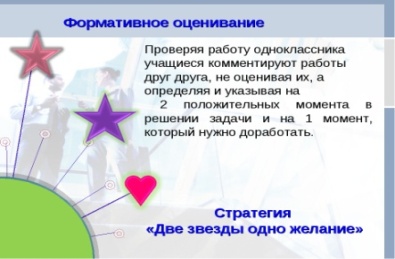 Формативное оценивание. Прием «Аплодисменты».(ФО)Формативное оценивание. Стратегия «Да–нетка» (принцип данной стратегии в том,  что надо с утверждением либо согласиться, либо опровергнуть его, и свой ответ обязательно обосновать).Конец урока 6. Итог урока. (К, Ф) Вспомните, чему вы научились на этом уроке, что было для вас сложным, легким в исполнении.Рефлексия «А вы знаете, что…». Ученики должны закончить фразу. Используя информацию, которую нашли по изучаемой теме.6. Итог урока. (К, Ф) Вспомните, чему вы научились на этом уроке, что было для вас сложным, легким в исполнении.Рефлексия «А вы знаете, что…». Ученики должны закончить фразу. Используя информацию, которую нашли по изучаемой теме.6. Итог урока. (К, Ф) Вспомните, чему вы научились на этом уроке, что было для вас сложным, легким в исполнении.Рефлексия «А вы знаете, что…». Ученики должны закончить фразу. Используя информацию, которую нашли по изучаемой теме.Домашнее задание. Повтори правила о местоимениях.Домашнее задание. Повтори правила о местоимениях.УчебникВыберите смайлик, который говорит о том, с каким настроением вы уходите с урока.Усложнение задания:составляют предложения Задания для менее способных:                   называют слова;Оценивание – как вы планируете отслеживать прогресс/знания  учащихся?   Жесты, похвала, смайликиМежпредметные связи                    Познание мираРефлексия                                                                       - Были ли цели обучения/  урока достижимыми?                                                       -Чему сегодня научились учащиес6я?                                        - Какой была атмосфера обучения?                                                   - Успешными ли были задания по установлению  различий между учащимися?                                                     -Придерживалась ли я временного графика?                                                                  -Какие  отступления от плана я сделала и почему?Используйте это место для записи ваших наблюдений по уроку. Ответьте на вопросы о вашем уроке, написанные в левом столбике.                                                                                                       Итоговое оцениваниеНазовите два наиболее успешных момента (как преподавания, так и  обучения).                                                                                                                                        1:                                                                                                                                                2:                                                                                                                                                                        Назовите два момента, которые бы способствовали  улучшению урока (как преподавания, так и обучения).1:2:                                                                                                                                                                                      Что нового я узнала о классе и его отдельных учащихся и как это отразится на проведении моего урока?ЦенностиЦенности, основанные на национальной идее «Мәңгілік ел», уважение, гражданский патриотизм.Раздел	Раздел	Раздел	МОЯ РОДИНА-КАЗАХСТАНМОЯ РОДИНА-КАЗАХСТАНМОЯ РОДИНА-КАЗАХСТАНМОЯ РОДИНА-КАЗАХСТАНМОЯ РОДИНА-КАЗАХСТАНФИО педагогаФИО педагогаФИО педагогаШкола:Школа:Школа:Школа:Школа:ДатаДатаДатаКласс 4Класс 4Класс 4Количество присутствующих:Количество присутствующих:Количество отсутствующих:Количество отсутствующих:Количество отсутствующих:ТЕМА УРОКА: § 17  Наследие народаТЕМА УРОКА: § 17  Наследие народаТЕМА УРОКА: § 17  Наследие народаТЕМА УРОКА: § 17  Наследие народаТЕМА УРОКА: § 17  Наследие народаТЕМА УРОКА: § 17  Наследие народаТЕМА УРОКА: § 17  Наследие народаТЕМА УРОКА: § 17  Наследие народаЦели обучения в соответствии с учебной программойЦели обучения в соответствии с учебной программой4.1.5.1 определять основные моменты в аудиовизуальном материале4.4.4.1 совершенствовать каллиграфические навыки: соблюдение высоты, ширины и наклона прописных, строчных букв и их соединений4.1.5.1 определять основные моменты в аудиовизуальном материале4.4.4.1 совершенствовать каллиграфические навыки: соблюдение высоты, ширины и наклона прописных, строчных букв и их соединений4.1.5.1 определять основные моменты в аудиовизуальном материале4.4.4.1 совершенствовать каллиграфические навыки: соблюдение высоты, ширины и наклона прописных, строчных букв и их соединений4.1.5.1 определять основные моменты в аудиовизуальном материале4.4.4.1 совершенствовать каллиграфические навыки: соблюдение высоты, ширины и наклона прописных, строчных букв и их соединений4.1.5.1 определять основные моменты в аудиовизуальном материале4.4.4.1 совершенствовать каллиграфические навыки: соблюдение высоты, ширины и наклона прописных, строчных букв и их соединений4.1.5.1 определять основные моменты в аудиовизуальном материале4.4.4.1 совершенствовать каллиграфические навыки: соблюдение высоты, ширины и наклона прописных, строчных букв и их соединенийЦели урокаЦели урокаопределять его основные моменты в текстесоставлять конструкции из имен существительных, прилагательных по вопросам.определять его основные моменты в текстесоставлять конструкции из имен существительных, прилагательных по вопросам.определять его основные моменты в текстесоставлять конструкции из имен существительных, прилагательных по вопросам.определять его основные моменты в текстесоставлять конструкции из имен существительных, прилагательных по вопросам.определять его основные моменты в текстесоставлять конструкции из имен существительных, прилагательных по вопросам.определять его основные моменты в текстесоставлять конструкции из имен существительных, прилагательных по вопросам.Ход урокаХод урокаХод урокаХод урокаХод урокаХод урокаХод урокаХод урокаЭтап урока/времяДействия педагогаДействия педагогаДействия педагогаДействия учениковДействия учениковРесурсыОцениваниеНачало урока  1. Организационный момент. Приветствие учащихся на двух языках. Психологический настрой. 2. Актуализация знаний.(Ф) Учитель предлагает посмотреть видеоролик «10 чудес Казахстана», назвать удивительные места нашей страны.1. Организационный момент. Приветствие учащихся на двух языках. Психологический настрой. 2. Актуализация знаний.(Ф) Учитель предлагает посмотреть видеоролик «10 чудес Казахстана», назвать удивительные места нашей страны.1. Организационный момент. Приветствие учащихся на двух языках. Психологический настрой. 2. Актуализация знаний.(Ф) Учитель предлагает посмотреть видеоролик «10 чудес Казахстана», назвать удивительные места нашей страны.Учащиеся смотрят видеоролик, формулируют тему разговора урокаУчащиеся смотрят видеоролик, формулируют тему разговора урокаvideo.yandex.kz›10 чудес Казахстанаyandex.kz/images›дни неделиПсихологический настрой. Прием «Приём «Солнышко»Середина урока3. Изучение нового материала.(К) Учитель предлагает послушать текст учебника, рассмотреть иллюстрации ответить на вопросы.Как ты понимаешь значение слова наследие? Какие слова помогли понять значение слова наследие? Почему историко-архитектурные памятники относятся к культурному наследию?Найди и прочитай предложение, в котором заключена основная мысль.Критерий:отвечает на вопросы по содержанию для определения основных моментов прослушанного текста.Дескриптор:отвечает на поставленные вопросы по тексту; дает полные ответы.4. Освоение изученного материала. (И) Учитель предлагает прочитать предложение, записать в тетрадь.(П) Работа в парах. Учитель предлагает из данных в учебнике слов составить словосочетание.Физминутка(П) Учитель предлагает продолжить работу в парах, составить предложения, используя слова для справок и вопросы, указанные в скобках.5. Закрепление изученного материала. ((Г)Прием «Я – исследователь».Учитель предлагает разделиться на группы, рассмотреть иллюстрации, назвать культурное наследие, найти в дополнительных источниках о них информацию (энциклопедия, интернет и т.п.). Работают с источниками дополнительной информации.(К) Учитель предлагает прочитать текст, изменив порядок слов в предложении.Почему некоторые слова написаны с большой буквы?Почему Кобланды-батыр в одном случае написано в «» (кавычках), в другом случае без «» (кавычек)?3. Изучение нового материала.(К) Учитель предлагает послушать текст учебника, рассмотреть иллюстрации ответить на вопросы.Как ты понимаешь значение слова наследие? Какие слова помогли понять значение слова наследие? Почему историко-архитектурные памятники относятся к культурному наследию?Найди и прочитай предложение, в котором заключена основная мысль.Критерий:отвечает на вопросы по содержанию для определения основных моментов прослушанного текста.Дескриптор:отвечает на поставленные вопросы по тексту; дает полные ответы.4. Освоение изученного материала. (И) Учитель предлагает прочитать предложение, записать в тетрадь.(П) Работа в парах. Учитель предлагает из данных в учебнике слов составить словосочетание.Физминутка(П) Учитель предлагает продолжить работу в парах, составить предложения, используя слова для справок и вопросы, указанные в скобках.5. Закрепление изученного материала. ((Г)Прием «Я – исследователь».Учитель предлагает разделиться на группы, рассмотреть иллюстрации, назвать культурное наследие, найти в дополнительных источниках о них информацию (энциклопедия, интернет и т.п.). Работают с источниками дополнительной информации.(К) Учитель предлагает прочитать текст, изменив порядок слов в предложении.Почему некоторые слова написаны с большой буквы?Почему Кобланды-батыр в одном случае написано в «» (кавычках), в другом случае без «» (кавычек)?3. Изучение нового материала.(К) Учитель предлагает послушать текст учебника, рассмотреть иллюстрации ответить на вопросы.Как ты понимаешь значение слова наследие? Какие слова помогли понять значение слова наследие? Почему историко-архитектурные памятники относятся к культурному наследию?Найди и прочитай предложение, в котором заключена основная мысль.Критерий:отвечает на вопросы по содержанию для определения основных моментов прослушанного текста.Дескриптор:отвечает на поставленные вопросы по тексту; дает полные ответы.4. Освоение изученного материала. (И) Учитель предлагает прочитать предложение, записать в тетрадь.(П) Работа в парах. Учитель предлагает из данных в учебнике слов составить словосочетание.Физминутка(П) Учитель предлагает продолжить работу в парах, составить предложения, используя слова для справок и вопросы, указанные в скобках.5. Закрепление изученного материала. ((Г)Прием «Я – исследователь».Учитель предлагает разделиться на группы, рассмотреть иллюстрации, назвать культурное наследие, найти в дополнительных источниках о них информацию (энциклопедия, интернет и т.п.). Работают с источниками дополнительной информации.(К) Учитель предлагает прочитать текст, изменив порядок слов в предложении.Почему некоторые слова написаны с большой буквы?Почему Кобланды-батыр в одном случае написано в «» (кавычках), в другом случае без «» (кавычек)?Учащиеся слушают текст, отвечают на вопросы.Записывают предложение. Работают в паре, составляют словосочетания. Составляют предложения.Составляют текст.(И)Записывают текст в тетрадь, отвечают на вопросы:Работают с источниками дополнительной информации.Учащиеся слушают текст, отвечают на вопросы.Записывают предложение. Работают в паре, составляют словосочетания. Составляют предложения.Составляют текст.(И)Записывают текст в тетрадь, отвечают на вопросы:Работают с источниками дополнительной информации.Учебник, задание 1.Культурное наследие Казахстана - 40 фото. Сообщество Казахстан....my.mail.ru/community/svoboda-kz/.Учебник, задание 2.Учебник, задание 3.Учебник, задание 4.Учебник, задание 5.Учебник задание 6.Формативное оценивание. Прием «Аплодисменты».(ФО)Формативное оценивание. Прием «Комплимент».Конец урока 6. Итог урока. (К, Ф) Вспомните, чему вы научились на этом уроке, что было для вас сложным, легким в исполнении.Рефлексия «А вы знаете, что…». Ученики должны закончить фразу. Используя информацию, которую нашли по изучаемой теме.6. Итог урока. (К, Ф) Вспомните, чему вы научились на этом уроке, что было для вас сложным, легким в исполнении.Рефлексия «А вы знаете, что…». Ученики должны закончить фразу. Используя информацию, которую нашли по изучаемой теме.6. Итог урока. (К, Ф) Вспомните, чему вы научились на этом уроке, что было для вас сложным, легким в исполнении.Рефлексия «А вы знаете, что…». Ученики должны закончить фразу. Используя информацию, которую нашли по изучаемой теме.Д/ЗСоставить и записать предложение о культурном наследии КазахстанаД/ЗСоставить и записать предложение о культурном наследии КазахстанаУчебникВыберите смайлик, который говорит о том, с каким настроением вы уходите с урока.Усложнение задания:составляют предложения Задания для менее способных:                   называют слова;Оценивание – как вы планируете отслеживать прогресс/знания  учащихся?   Жесты, похвала, смайликиМежпредметные связи                    Познание мираРефлексия                                                                       - Были ли цели обучения/  урока достижимыми?                                                       -Чему сегодня научились учащиес6я?                                        - Какой была атмосфера обучения?                                                   - Успешными ли были задания по установлению  различий между учащимися?                                                     -Придерживалась ли я временного графика?                                                                  -Какие  отступления от плана я сделала и почему?Используйте это место для записи ваших наблюдений по уроку. Ответьте на вопросы о вашем уроке, написанные в левом столбике.                                                                                                       Итоговое оцениваниеНазовите два наиболее успешных момента (как преподавания, так и  обучения).                                                                                                                                        1:                                                                                                                                                2:                                                                                                                                                                        Назовите два момента, которые бы способствовали  улучшению урока (как преподавания, так и обучения).1:2:                                                                                                                                                                                      Что нового я узнала о классе и его отдельных учащихся и как это отразится на проведении моего урока?ЦенностиЦенности, основанные на национальной идее «Мәңгілік ел», уважение, гражданский патриотизм.Раздел	Раздел	Раздел	МОЯ РОДИНА-КАЗАХСТАНМОЯ РОДИНА-КАЗАХСТАНМОЯ РОДИНА-КАЗАХСТАНМОЯ РОДИНА-КАЗАХСТАНМОЯ РОДИНА-КАЗАХСТАНФИО педагогаФИО педагогаФИО педагогаШкола:Школа:Школа:Школа:Школа:ДатаДатаДатаКласс 4Класс 4Класс 4Количество присутствующих:Количество присутствующих:Количество отсутствующих:Количество отсутствующих:Количество отсутствующих:ТЕМА УРОКА: § 18  Мудрость народа.ТЕМА УРОКА: § 18  Мудрость народа.ТЕМА УРОКА: § 18  Мудрость народа.ТЕМА УРОКА: § 18  Мудрость народа.ТЕМА УРОКА: § 18  Мудрость народа.ТЕМА УРОКА: § 18  Мудрость народа.ТЕМА УРОКА: § 18  Мудрость народа.ТЕМА УРОКА: § 18  Мудрость народа.Цели обучения в соответствии с учебной программойЦели обучения в соответствии с учебной программой4.1.5.1 определять основные моменты в аудиовизуальном материале4.3.2.1 понимать ключевые моменты в коротком тексте, содержащем незнакомые слова4.1.5.1 определять основные моменты в аудиовизуальном материале4.3.2.1 понимать ключевые моменты в коротком тексте, содержащем незнакомые слова4.1.5.1 определять основные моменты в аудиовизуальном материале4.3.2.1 понимать ключевые моменты в коротком тексте, содержащем незнакомые слова4.1.5.1 определять основные моменты в аудиовизуальном материале4.3.2.1 понимать ключевые моменты в коротком тексте, содержащем незнакомые слова4.1.5.1 определять основные моменты в аудиовизуальном материале4.3.2.1 понимать ключевые моменты в коротком тексте, содержащем незнакомые слова4.1.5.1 определять основные моменты в аудиовизуальном материале4.3.2.1 понимать ключевые моменты в коротком тексте, содержащем незнакомые словаЦели урокаЦели урокаВыразительно читать в текст, определять основные моментыиспользовать в письменной и устной речи конструкции с числительнымиВыразительно читать в текст, определять основные моментыиспользовать в письменной и устной речи конструкции с числительнымиВыразительно читать в текст, определять основные моментыиспользовать в письменной и устной речи конструкции с числительнымиВыразительно читать в текст, определять основные моментыиспользовать в письменной и устной речи конструкции с числительнымиВыразительно читать в текст, определять основные моментыиспользовать в письменной и устной речи конструкции с числительнымиВыразительно читать в текст, определять основные моментыиспользовать в письменной и устной речи конструкции с числительнымиХод урокаХод урокаХод урокаХод урокаХод урокаХод урокаХод урокаХод урокаЭтап урока/времяДействия педагогаДействия педагогаДействия педагогаДействия учениковДействия учениковРесурсыОцениваниеНачало урока  1. Организационный момент. Приветствие учащихся на двух языках. Психологический настрой. 2. Актуализация знаний.(Ф) Учитель предлагает, подумать, о чем эти слова: Про неё говорят, что она недаром молвится, что в ней мудрость народная. Что это?  1. Организационный момент. Приветствие учащихся на двух языках. Психологический настрой. 2. Актуализация знаний.(Ф) Учитель предлагает, подумать, о чем эти слова: Про неё говорят, что она недаром молвится, что в ней мудрость народная. Что это?  1. Организационный момент. Приветствие учащихся на двух языках. Психологический настрой. 2. Актуализация знаний.(Ф) Учитель предлагает, подумать, о чем эти слова: Про неё говорят, что она недаром молвится, что в ней мудрость народная. Что это?  Учащиеся должны сказать, что это пословица.Учащиеся должны сказать, что это пословица.video.yandex.kz›10 чудес Казахстанаyandex.kz/images›дни неделиПсихологический настрой. Прием «Приём «Улыбка»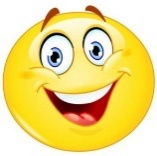 Середина урока3. Изучение нового материала.(К) Учитель предлагает прочитать пословицы, перевести на русский язык, сравнить с русскими пословицами, провести соответствие. (Ф) Учитель предлагает послушать текст, ответить на вопросы.С чем сравнивают речь без пословицы?Как ты понимаешь значение выражения из уст в уста? Почему пословицы и поговорки передавались из уст в уста?Как понимаешь значение словосочетания нынешнее поколение?Выскажи свое мнение, для чего используются в речи пословицы и поговорки. Начни свое рассуждение со слов «По моему мнению…», «С моей точки зрения…». 4. Освоение изученного материала. (К) Учитель предлагает прочитать казахскую пословицу на казахском и русском языках, объясни смысл. Записать на русском языке, проставь ударение. Участники «стреляют» в мишень, делая отметку «+». Отметка соответствует его оценке результатов состоявшегося взаимодействия. Если участник низко оценивает результаты, то он «стреляет» ближе 0, а если высоко в 10.                (П)Учительпредлагает поработать в паре с другом, вспомнить и записать пословицы, в которых встречается цифра 7.Слова для справок: өнер, түрлі, жұрттың, атасын; вёрст, раз, недугов. Объясняют значение слова «недугов» по контексту.5. Закрепление изученного материала. (Г) Прием «Я исследователь». Учитель предлагает объединиться в группы, найти в сборниках, энциклопедиях или в интернете казахские пословицы и поговорки на русском языке: 1-я группа –  об уважении к старшим;2-я  группа –  о любви к Родине;3-я группа – о бережном отношении к природе.Критерий: пишут творческие работы в форме постера.Дескриптор:-создает постер, используя известные пословицы; -представляет постер в творческой форме.3. Изучение нового материала.(К) Учитель предлагает прочитать пословицы, перевести на русский язык, сравнить с русскими пословицами, провести соответствие. (Ф) Учитель предлагает послушать текст, ответить на вопросы.С чем сравнивают речь без пословицы?Как ты понимаешь значение выражения из уст в уста? Почему пословицы и поговорки передавались из уст в уста?Как понимаешь значение словосочетания нынешнее поколение?Выскажи свое мнение, для чего используются в речи пословицы и поговорки. Начни свое рассуждение со слов «По моему мнению…», «С моей точки зрения…». 4. Освоение изученного материала. (К) Учитель предлагает прочитать казахскую пословицу на казахском и русском языках, объясни смысл. Записать на русском языке, проставь ударение. Участники «стреляют» в мишень, делая отметку «+». Отметка соответствует его оценке результатов состоявшегося взаимодействия. Если участник низко оценивает результаты, то он «стреляет» ближе 0, а если высоко в 10.                (П)Учительпредлагает поработать в паре с другом, вспомнить и записать пословицы, в которых встречается цифра 7.Слова для справок: өнер, түрлі, жұрттың, атасын; вёрст, раз, недугов. Объясняют значение слова «недугов» по контексту.5. Закрепление изученного материала. (Г) Прием «Я исследователь». Учитель предлагает объединиться в группы, найти в сборниках, энциклопедиях или в интернете казахские пословицы и поговорки на русском языке: 1-я группа –  об уважении к старшим;2-я  группа –  о любви к Родине;3-я группа – о бережном отношении к природе.Критерий: пишут творческие работы в форме постера.Дескриптор:-создает постер, используя известные пословицы; -представляет постер в творческой форме.3. Изучение нового материала.(К) Учитель предлагает прочитать пословицы, перевести на русский язык, сравнить с русскими пословицами, провести соответствие. (Ф) Учитель предлагает послушать текст, ответить на вопросы.С чем сравнивают речь без пословицы?Как ты понимаешь значение выражения из уст в уста? Почему пословицы и поговорки передавались из уст в уста?Как понимаешь значение словосочетания нынешнее поколение?Выскажи свое мнение, для чего используются в речи пословицы и поговорки. Начни свое рассуждение со слов «По моему мнению…», «С моей точки зрения…». 4. Освоение изученного материала. (К) Учитель предлагает прочитать казахскую пословицу на казахском и русском языках, объясни смысл. Записать на русском языке, проставь ударение. Участники «стреляют» в мишень, делая отметку «+». Отметка соответствует его оценке результатов состоявшегося взаимодействия. Если участник низко оценивает результаты, то он «стреляет» ближе 0, а если высоко в 10.                (П)Учительпредлагает поработать в паре с другом, вспомнить и записать пословицы, в которых встречается цифра 7.Слова для справок: өнер, түрлі, жұрттың, атасын; вёрст, раз, недугов. Объясняют значение слова «недугов» по контексту.5. Закрепление изученного материала. (Г) Прием «Я исследователь». Учитель предлагает объединиться в группы, найти в сборниках, энциклопедиях или в интернете казахские пословицы и поговорки на русском языке: 1-я группа –  об уважении к старшим;2-я  группа –  о любви к Родине;3-я группа – о бережном отношении к природе.Критерий: пишут творческие работы в форме постера.Дескриптор:-создает постер, используя известные пословицы; -представляет постер в творческой форме.Читают пословицы, рассуждают, делают вывод. (И)Записывают понравившуюся пословицу в тетрадь.Слушают и отвечают на вопросы.Записывают пословицу, подчеркивают одной чертой слова-предметы, двумя чертами – слова-действия.Составляют пословицы, испльзуя слова для справок.Работают в группах, подбирают пословицы, оформляют постер.Читают пословицы, рассуждают, делают вывод. (И)Записывают понравившуюся пословицу в тетрадь.Слушают и отвечают на вопросы.Записывают пословицу, подчеркивают одной чертой слова-предметы, двумя чертами – слова-действия.Составляют пословицы, испльзуя слова для справок.Работают в группах, подбирают пословицы, оформляют постер.Учебник, задание 1.Правила письмаhttp://www.klassnye-chasy.ru/prezentacii-prezentaciya/russkiy-yazyk-po-russkomu-yazyku/v-1-klasse/pravila-pismaУчебник, задание 2.infourok.ru/prezentaciya-.презентация Пословицы и поговорки Учебник, задание 3.Учебник, задание 4.Учебник, задание 5.ФО)Взаимопроверка. Стратегия «Мишень». ФО Взаимопроверка. Стратегия «Мишень». (ФО) Прием «Комплимент».Конец урока 6. Итог урока.(К, Ф) Вспомните, чему вы научились на этом уроке, что было для вас сложным, легким в исполнении.Рефлексия «Я на уроке».Итог 
1. интересно 1. работал 1. понял материал 
2. скучно 2. отдыхал 2. узнал больше, чем знал 
3.безразлично 3.помогал другим 3.не понял 6. Итог урока.(К, Ф) Вспомните, чему вы научились на этом уроке, что было для вас сложным, легким в исполнении.Рефлексия «Я на уроке».Итог 
1. интересно 1. работал 1. понял материал 
2. скучно 2. отдыхал 2. узнал больше, чем знал 
3.безразлично 3.помогал другим 3.не понял 6. Итог урока.(К, Ф) Вспомните, чему вы научились на этом уроке, что было для вас сложным, легким в исполнении.Рефлексия «Я на уроке».Итог 
1. интересно 1. работал 1. понял материал 
2. скучно 2. отдыхал 2. узнал больше, чем знал 
3.безразлично 3.помогал другим 3.не понял Домашнее задание.Найти пословицы казахского и русского народа схожие по смыслу.Домашнее задание.Найти пословицы казахского и русского народа схожие по смыслу.Учебник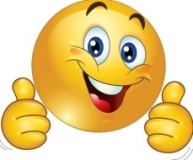 Выберите смайлик, который говорит о том, с каким настроением вы уходите с урока.Усложнение задания:составляют предложения Задания для менее способных:                   называют слова;Оценивание – как вы планируете отслеживать прогресс/знания  учащихся?   Жесты, похвала, смайликиМежпредметные связи                    Познание мираРефлексия                                                                       - Были ли цели обучения/  урока достижимыми?                                                       -Чему сегодня научились учащиес6я?                                        - Какой была атмосфера обучения?                                                   - Успешными ли были задания по установлению  различий между учащимися?                                                     -Придерживалась ли я временного графика?                                                                  -Какие  отступления от плана я сделала и почему?Используйте это место для записи ваших наблюдений по уроку. Ответьте на вопросы о вашем уроке, написанные в левом столбике.                                                                                                       Итоговое оцениваниеНазовите два наиболее успешных момента (как преподавания, так и  обучения).                                                                                                                                        1:                                                                                                                                                2:                                                                                                                                                                        Назовите два момента, которые бы способствовали  улучшению урока (как преподавания, так и обучения).1:2:                                                                                                                                                                                      Что нового я узнала о классе и его отдельных учащихся и как это отразится на проведении моего урока?ЦенностиЦенности, основанные на национальной идее «Мәңгілік ел», уважение, гражданский патриотизм.